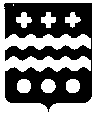 ДУМА МОЛОКОВСКОГО МУНИЦИПАЛЬНОГО ОКРУГА
ТВЕРСКОЙ ОБЛАСТИРЕШЕНИЕО внесении изменений в решениеот 27.12.2021 года № 58 «О бюджете Молоковского муниципального округа Тверской области на 2022 год и на плановый период 2023 и 2024 годов»В соответствии со ст.9 Бюджетного кодекса Российской Федерации, ст. 52 Федерального закона от 06.10.2003 г. №131-ФЗ «Об общих принципах организации местного самоуправления в Российской Федерации», п.4 ст. 54 Устава Молоковского муниципального округа Тверской области  Дума Молоковского муниципального округа РЕШИЛА:1. Внести в решение Думы Молоковского муниципального округа от 27.12.2021 года № 58 «О бюджете Молоковского муниципального округа Тверской области на 2022 год и на плановый период 2023 и 2024 годов» следующие изменения:1.1 Пункты 1-3 статьи 1 изложить в следующей редакции: «1. Утвердить основные характеристики бюджета Молоковского муниципального округа Тверской области (далее – местный бюджет) на 2022 год:1) общий объем доходов местного бюджета в сумме 174 202,0 тыс. руб.;2) общий объем расходов местного бюджета в сумме 187 721,1 тыс. руб.;3) дефицит местного бюджета в размере 13 519,1 тыс. руб.2. Утвердить основные характеристики местного бюджета на 2022 и 2023 годы:1)  общий объем доходов местного бюджета на 2023 год в сумме 154 060,6 тыс. руб., на 2024 год в сумме 154 328,1 тыс. руб.2) общий объем расходов местного бюджета на 2023 год в сумме 154 060,6 тыс. руб., в том числе условно утверждённые расходы в сумме 2 203,8тыс. руб., на 2024 год в сумме 154 328,1 тыс. руб., в  том числе условно утверждённые расходы в сумме тыс. руб.4 395,0 тыс. руб.3. Утвердить объем межбюджетных трансфертов, получаемых из других бюджетов бюджетной системы Российской   Федерации, в 2022 году в сумме   119 444,5 тыс. руб., в 2023 году в сумме 98 418,7 тыс. руб., в 2024 году в сумме 97 892,8 тыс. руб.»1.2. Статью 5 изложить в следующей редакции: «Утвердить объём бюджетных ассигнований муниципального дорожного фонда Молоковского муниципального округа Тверской области  на 2022 год в сумме 33 647,5 тыс. руб., на 2023 год в сумме 23 744,2 тыс. руб., на 2024 год в сумме 24 727,8 тыс. руб.»1.3. Приложение № 1 к Решению Думы Молоковского муниципального округа «Источники финансирования дефицита местного бюджета на 2022 год и на плановый период 2023 и 2024 годов» изложить в новой редакции согласно приложению №1 к настоящему Решению.1.4. Приложение № 2 к Решению Думы Молоковского муниципального округа «Прогнозируемые доходы местного бюджета по группам, подгруппам, статьям, подстатьям и элементам доходов классификации доходов бюджетов Российской Федерации на 2022 год и на плановый период 2023 и 2024 годов» изложить в новой редакции согласно приложению № 2 к настоящему Решению.1.5. Приложение № 3 к Решению Думы Молоковского муниципального округа «Распределение бюджетных ассигнований местного бюджета по разделам и подразделам классификации расходов бюджета на 2022 год и на плановый период 2023 и 2024 годов» изложить в новой редакции согласно приложению № 3 к настоящему Решению.1.6. Приложение № 4 к Решению Думы Молоковского муниципального округа «Распределение бюджетных ассигнований местного бюджета по разделам, подразделам, целевым статьям (муниципальным программам и непрограммным направлениям деятельности), группам (группам и подгруппам) видов расходов классификации расходов бюджетов на 2022 год и на плановый период 2023 и 2024 годов» изложить в новой редакции согласно приложению № 4 к настоящему Решению.1.7. Приложение № 5 к Решению Думы Молоковского муниципального округа «Ведомственная структура расходов местного бюджета по главным распорядителям бюджетных средств, разделам, подразделам, целевым статьям (муниципальным программам и непрограммным направлениям деятельности), группам (группам и подгруппам) видов расходов классификации расходов бюджетов на 2022 год и плановый период 2023 и 2024 годов» изложить в новой редакции согласно приложению № 5 к настоящему Решению.1.8. Приложение № 6 к Решению Думы Молоковского муниципального округа «Распределение бюджетных ассигнований по целевым статьям (муниципальным программам Тверской области и непрограммным направлениям деятельности), группам (группам и подгруппам) видов расходов классификации расходов бюджетов на 2022 год и на плановый период 2023 и 2024 годов» изложить в новой редакции согласно приложению № 6 к настоящему Решению.1.9. Статья 13 изложить в следующей редакции:В сводную бюджетную роспись дополнительно к основаниям, установленным пунктом 3 статьи 217 Бюджетного кодекса Российской Федерации, могут быть внесены изменения, в том числе путём введения новых кодов классификации расходов местного бюджета, в соответствии с решениями руководителя финансового органа администрации Молоковского муниципального округа Тверской области  без внесения изменений в настоящее решение по следующим основаниям:на сумму остатков по состоянию на 1 января текущего финансового года целевых средств, поступивших из федерального бюджета и областного бюджета в местный бюджет и не использованных в отчетном финансовом году, подлежащих использованию в текущем финансовом году на те же цели при наличии потребности в них в соответствии решением главного администратора бюджетных средств;2)	на сумму остатков по состоянию на 1 января текущего финансового года целевых средств, поступивших от государственной корпорации - Фонда содействия реформированию жилищно-коммунального хозяйства в местный бюджет и не использованных в отчетном финансовом году, подлежащих использованию в текущем финансовом году на те же цели;3)	в случае увеличения объема бюджетных ассигнований дорожного фонда текущего финансового года на сумму остатков по состоянию на 1 января текущего финансового года средств дорожного фонда, не использованных в отчетном финансовом году;4)	при утверждении законом Тверской области об областном бюджете на текущий финансовый год, правовыми актами Правительства Тверской области распределения межбюджетных трансфертов, имеющих целевое назначение, предоставляемых из областного бюджета местному бюджету, и (или) заключения с областными органами исполнительной власти соглашений о предоставлении из областного бюджета местному бюджету межбюджетных трансфертов, имеющих целевое назначение;5)	при перераспределении бюджетных ассигнований по отдельным разделам, подразделам, целевым статьям и группам видов расходов бюджета в рамках муниципальной программы Молоковского муниципального округа  Тверской области в пределах общего объема бюджетных ассигнований, выделенных главному администратору (администратору) муниципальной программы Молоковского муниципального округа Тверской области*6)	при внесении изменений в Порядок формирования и применения кодов бюджетной классификации Российской Федерации, их структуре и принципах назначения;7) при перераспределении бюджетных ассигнований по отдельным разделам, подразделам, целевым статьям и группам видов расходов бюджета, выделенных на реализацию муниципальной программы Молоковского муниципального округа Тверской области, в пределах общего объема бюджетных ассигнований, утвержденных муниципальной программой Молоковского муниципального округа Тверской области в текущем финансовом году, на сумму средств, необходимых для обеспечения выполнения условий получения средств областного бюджета, установленных Правительством Тверской области.Статья 2. Настоящее решение вступает в силу со дня подписания и подлежит немедленному опубликованию. Глава Молоковского муниципального округа                                                                  А.П. ЕфименкоПредседатель ДумыМолоковского муниципального округа                                           Л.А. Бойцова    Приложение №1к Решению от 24.05.2022 г. № 99«О внесении изменений в решение от 27.12.2021г. № 58	                              «О бюджете Молоковского муниципального                                        округа Тверской области на  2022 год и на плановый период 2023 и 2024 годов»   Приложение №1к Решению от 27.12.2021 г. № 58	                              «О бюджете Молоковского муниципального                                        округа Тверской области на  2022 год и на плановый период 2023 и 2024 годов»   Источники финансирования дефицита местного бюджетана 2022 год и на плановый период 2023 и 2024 годов.24.05.2022№ 99пгт МолоковоКод бюджетной классификации Российской ФедерацииНаименованиеСумма (тыс. руб.)Сумма (тыс. руб.)Сумма (тыс. руб.)Код бюджетной классификации Российской ФедерацииНаименование2021год2022год2023год000 01 05 00 00 00 0000 000Изменение остатков средств на счетах по учёту средств бюджета 13519,100000 01 05 00 00 00 0000 500Увеличение остатков   средств бюджетов -174202,0-154060,6-154328,1000 01 05 02 00 00 0000 500Увеличение прочих остатков     средств бюджетов -174202,0-154060,6-154328,1000 01 05 02 01 00 0000 510Увеличение прочих остатков денежных средств бюджетов-174202,0-154060,6-154328,1000 01 05 02 01 14 0000 510Увеличение прочих остатков денежных средств бюджетов муниципальных районов-174202,0-154060,6-154328,1000 01 05 00 00 00 0000 600Уменьшение остатков средств бюджетов187721,1154060,6154328,1000 01 05 01 00 00 0000 600Уменьшение остатков финансовых резервов бюджетов187721,1154060,6154328,1000 01 05 02 01 00 0000 610Уменьшение прочих остатков денежных средств бюджетов187721,1154060,6154328,1000 01 05 02 01 14 0000 610Уменьшение прочих остатков   денежных   средств   бюджетов   муниципальных районов187721,1154060,6154328,1ИТОГО источников внутреннего финансирования дефицитов бюджетов 13519,100Приложение № 2
к Решению от 24.05.2022 г. № 99
«О внесении изменений в решение от 27.12.2021г. № 58
                               «О бюджете Молоковского муниципального
                                        округа Тверской области на  2022 год и на 
плановый период 2023 и 2024 годов»   Приложение № 2
к Решению от 24.05.2022 г. № 99
«О внесении изменений в решение от 27.12.2021г. № 58
                               «О бюджете Молоковского муниципального
                                        округа Тверской области на  2022 год и на 
плановый период 2023 и 2024 годов»   Приложение № 2
к Решению от 24.05.2022 г. № 99
«О внесении изменений в решение от 27.12.2021г. № 58
                               «О бюджете Молоковского муниципального
                                        округа Тверской области на  2022 год и на 
плановый период 2023 и 2024 годов»   Приложение № 2
к Решению от 24.05.2022 г. № 99
«О внесении изменений в решение от 27.12.2021г. № 58
                               «О бюджете Молоковского муниципального
                                        округа Тверской области на  2022 год и на 
плановый период 2023 и 2024 годов»   Приложение № 2
к Решению от 24.05.2022 г. № 99
«О внесении изменений в решение от 27.12.2021г. № 58
                               «О бюджете Молоковского муниципального
                                        округа Тверской области на  2022 год и на 
плановый период 2023 и 2024 годов»   Приложение № 2
к Решению от 24.05.2022 г. № 99
«О внесении изменений в решение от 27.12.2021г. № 58
                               «О бюджете Молоковского муниципального
                                        округа Тверской области на  2022 год и на 
плановый период 2023 и 2024 годов»   Приложение № 2
к Решению от 27.12.2021 г. № 58 
«О бюджете Молоковского муниципального                                                                                                                                                                                                                                                                                                                                                                                                                                                                                                                                                                                                                                                                                                                                                                                                                                                                                                                                                                                                                                                                                                                                                                                                                                                                                                                                                                                                                                                                                                                                                                                                                                                                                                                                                                                                                                                                                                                                                    округа Тверской области на 2022 год и на                               
плановый период 2023 и 2024 годов "Приложение № 2
к Решению от 27.12.2021 г. № 58 
«О бюджете Молоковского муниципального                                                                                                                                                                                                                                                                                                                                                                                                                                                                                                                                                                                                                                                                                                                                                                                                                                                                                                                                                                                                                                                                                                                                                                                                                                                                                                                                                                                                                                                                                                                                                                                                                                                                                                                                                                                                                                                                                                                                                    округа Тверской области на 2022 год и на                               
плановый период 2023 и 2024 годов "Приложение № 2
к Решению от 27.12.2021 г. № 58 
«О бюджете Молоковского муниципального                                                                                                                                                                                                                                                                                                                                                                                                                                                                                                                                                                                                                                                                                                                                                                                                                                                                                                                                                                                                                                                                                                                                                                                                                                                                                                                                                                                                                                                                                                                                                                                                                                                                                                                                                                                                                                                                                                                                                    округа Тверской области на 2022 год и на                               
плановый период 2023 и 2024 годов "Приложение № 2
к Решению от 27.12.2021 г. № 58 
«О бюджете Молоковского муниципального                                                                                                                                                                                                                                                                                                                                                                                                                                                                                                                                                                                                                                                                                                                                                                                                                                                                                                                                                                                                                                                                                                                                                                                                                                                                                                                                                                                                                                                                                                                                                                                                                                                                                                                                                                                                                                                                                                                                                    округа Тверской области на 2022 год и на                               
плановый период 2023 и 2024 годов "Приложение № 2
к Решению от 27.12.2021 г. № 58 
«О бюджете Молоковского муниципального                                                                                                                                                                                                                                                                                                                                                                                                                                                                                                                                                                                                                                                                                                                                                                                                                                                                                                                                                                                                                                                                                                                                                                                                                                                                                                                                                                                                                                                                                                                                                                                                                                                                                                                                                                                                                                                                                                                                                    округа Тверской области на 2022 год и на                               
плановый период 2023 и 2024 годов "Приложение № 2
к Решению от 27.12.2021 г. № 58 
«О бюджете Молоковского муниципального                                                                                                                                                                                                                                                                                                                                                                                                                                                                                                                                                                                                                                                                                                                                                                                                                                                                                                                                                                                                                                                                                                                                                                                                                                                                                                                                                                                                                                                                                                                                                                                                                                                                                                                                                                                                                                                                                                                                                    округа Тверской области на 2022 год и на                               
плановый период 2023 и 2024 годов "Прогнозируемые доходы местного бюджета по группам, подгруппам, статьям, подстатьям и элементам доходов классификации доходов бюджетов Российской Федерации на 2022 год и на плановый период 2023 и 2024 годовПрогнозируемые доходы местного бюджета по группам, подгруппам, статьям, подстатьям и элементам доходов классификации доходов бюджетов Российской Федерации на 2022 год и на плановый период 2023 и 2024 годовПрогнозируемые доходы местного бюджета по группам, подгруппам, статьям, подстатьям и элементам доходов классификации доходов бюджетов Российской Федерации на 2022 год и на плановый период 2023 и 2024 годовПрогнозируемые доходы местного бюджета по группам, подгруппам, статьям, подстатьям и элементам доходов классификации доходов бюджетов Российской Федерации на 2022 год и на плановый период 2023 и 2024 годовПрогнозируемые доходы местного бюджета по группам, подгруппам, статьям, подстатьям и элементам доходов классификации доходов бюджетов Российской Федерации на 2022 год и на плановый период 2023 и 2024 годовПрогнозируемые доходы местного бюджета по группам, подгруппам, статьям, подстатьям и элементам доходов классификации доходов бюджетов Российской Федерации на 2022 год и на плановый период 2023 и 2024 годовКод бюджетной классификации Российской ФедерацииКод бюджетной классификации Российской ФедерацииНаименование доходаСумма, тыс. руб.Сумма, тыс. руб.Сумма, тыс. руб.Код бюджетной классификации Российской ФедерацииКод бюджетной классификации Российской ФедерацииНаименование дохода2022 год2023 год2024 год0001 00 00000 00 0000 000НАЛОГОВЫЕ И НЕНАЛОГОВЫЕ   ДОХОДЫ54 757,555 641,956 435,30001 01 00000 00 0000 000НАЛОГИ НА ПРИБЫЛЬ, ДОХОДЫ35 136,035 307,035 553,00001 01 02000 01 0000 110Налог на доходы физических лиц35 136,035 307,035 553,00001 01 02010 01 0000 110Налог на доходы физических лиц с доходов, источником которых является налоговый агент, за исключением доходов, в отношении которых исчисление и уплата налога осуществляется в соответствии со статьями 227,227.1 и 228 Налогового Кодекса Российской Федерации31 527,031 668,031 876,00001 01 02020 01 0000 110Налог на доходы физических лиц с доходов, полученных от осуществления деятельности физическими лицами, зарегистрированными в качестве индивидуальных предпринимателей, нотариусов, занимающихся частной практикой, адвокатов, учредивших адвокатские кабинеты и других лиц, занимающихся частной практикой в соответствии со статьёй 227 Налогового Кодекса Российской Федерации686,0692,0699,00001 01 02030 01 0000 110Налог на доходы физических лиц с доходов, полученных физическими лицами в соответствии со статьёй 228 Налогового Кодекса РФ2 923,02 947,02 978,00001 03 00000 00 0000 000 НАЛОГИ НА ТОВАРЫ (РАБОТЫ, УСЛУГИ), РЕАЛИЗУЕМЫЕ НА ТЕРРИТОРИИ РОССИЙСКОЙ ФЕДЕРАЦИИ10 405,911 036,611 550,10001 03 02000 01 0000 110Акцизы по подакцизным товарам (продукции), производимым на территории Российской Федерации10 405,911 036,611 550,10001 03 02230 01 0000 110Доходы от уплаты акцизов на дизельное топливо, подлежащие распределению между бюджетами субъектов Российской Федерации и местными бюджетами с учётом установленных дифференцированных нормативов отчислений в местные бюджеты4 704,84 937,75 085,40001 03 02231 01 0000 110Доходы от уплаты акцизов на дизельное топливо, подлежащие распределению между бюджетами субъектов Российской Федерации и местными бюджетами с учетом установленных дифференцированных нормативов отчислений в местные бюджеты (по нормативам, установленным Федеральным законом о федеральном бюджете в целях формирования дорожных фондов субъектов Российской Федерации)4 704,84 937,75 085,40001 03 02240 01 0000 110Доходы от уплаты акцизов на моторные масла для дизельных и (или) карбюраторных (инжекторных) двигателей, подлежащие распределению между бюджетами субъектов Российской Федерации и местными бюджетами с учётом установленных дифференцированных нормативов отчислений в местные бюджеты26,027,729,40001 03 02241 01 0000 110Доходы от уплаты акцизов на моторные масла для дизельных и (или) карбюраторных (инжекторных) двигателей, подлежащие распределению между бюджетами субъектов Российской Федерации и местными бюджетами с учетом установленных дифференцированных нормативов отчислений в местные бюджеты (по нормативам, установленным Федеральным законом о федеральном бюджете в целях формирования дорожных фондов субъектов Российской Федерации)26,027,729,40001 03 02250 01 0000 110Доходы от уплаты акцизов на автомобильный бензин, подлежащие распределению между бюджетами субъектов Российской Федерации и местными бюджетами с учётом установленных дифференцированных нормативов отчислений в местные бюджеты6 265,06 683,17 088,00001 03 02251 01 0000 110Доходы от уплаты акцизов на автомобильный бензин, подлежащие распределению между бюджетами субъектов Российской Федерации и местными бюджетами с учетом установленных дифференцированных нормативов отчислений в местные бюджеты (по нормативам, установленным Федеральным законом о федеральном бюджете в целях формирования дорожных фондов субъектов Российской Федерации)6 265,06 683,17 088,00001 03 02260 01 0000 110Доходы от уплаты акцизов на прямогонный бензин, подлежащие распределению между бюджетами субъектов Российской Федерации и местными бюджетами с учётом установленных дифференцированных нормативов отчислений в местные бюджеты-589,9-611,9-652,70001 03 02261 01 0000 110Доходы от уплаты акцизов на прямогонный бензин, подлежащие распределению между бюджетами субъектов Российской Федерации и местными бюджетами с учетом установленных дифференцированных нормативов отчислений в местные бюджеты (по нормативам, установленным Федеральным законом о федеральном бюджете в целях формирования дорожных фондов субъектов Российской Федерации)-589,9-611,9-652,70001 05 00000 00 0000 000НАЛОГИ НА СОВОКУПНЫЙ ДОХОД1 337,61 342,61 344,80001 05 01000 00 0000 110Налог, взимаемый в связи с применением упрощённой системы налогообложения704,6661,6630,80001 05 01010 01 0000 110Налог, взимаемый с налогоплательщиков, выбравших в качестве объекта налогообложения доходы359,8334,2317,30001 05 01011 01 0000 110Налог, взимаемый с налогоплательщиков, выбравших в качестве объекта налогообложения доходы359,8334,2317,30001 05 01020 01 0000 110Налог, взимаемый с налогоплательщиков, выбравших в качестве объекта налогообложения доходы, уменьшенные на величину расходов344,8327,4313,50001 05 01021 01 0000 110Налог, взимаемый с налогоплательщиков, выбравших в качестве объекта налогообложения доходы, уменьшенные на величину расходов (в том числе минимальный налог, зачисляемый в бюджеты субъектов Российской Федерации)344,8327,4313,5000105 02000 02 0000 110Единый налог на вменённый доход для отдельных видов деятельности6,06,06,00001 05 02010 02 0000 110Единый налог на вменённый доход для отдельных видов деятельности6,06,06,00001 05 03000 01 0000 110Единый сельскохозяйственный налог68,073,075,00001 05 03010 01 0000 110Единый сельскохозяйственный налог68,073,075,00001 05 04000 02 0000 110Налог, взимаемый в связи с применением патентной системы налогообложения559,0602,0633,00001 05 04060 02 0000 110Налог, взимаемый в связи с применением патентной системы налогообложения, зачисляемый в бюджеты муниципальных округов559,0602,0633,00001 06 00000 00 0000 000НАЛОГИ НА ИМУЩЕСТВО4 509,04 543,04 571,00001 06 01000 00 0000 110Налог на имущество физических лиц716,0719,0721,00001 06 01020 14 0000 110Налог на имущество физических лиц, взимаемый по ставкам, применяемым к объектам налогообложения, расположенным в границах муниципальных округов716,0719,0721,00001 06 06000 00 0000 110Земельный налог3 793,03 824,03 850,00001 06 06030 00 0000 110Земельный налог с организаций1 779,01 793,01 806,00001 06 06032 14 0000 110Земельный налог с организаций, обладающих земельным участком, расположенным в границах муниципальных округов1 779,01 793,01 806,00001 06 06040 00 0000 110 Земельный налог с физических лиц2 014,02 031,02 044,00001 06 06042 14 0000 110Земельный налог с физических лиц, обладающих земельным участком, расположенным в границах муниципальных округов2 014,02 031,02 044,00001 08 00000 00 0000 000ГОСУДАРСТВЕННАЯ ПОШЛИНА316,0316,0316,00001 08 03000 01 0000 110Государственная пошлина по делам, рассматриваемым в судах общей юрисдикции, мировыми судьями316,0316,0316,00001 08 03010 01 0000 110Государственная пошлина по делам, рассматриваемым в судах общей юрисдикции, мировыми судьями (за исключением Верховного Суда Российской Федерации)316,0316,0316,00001 09 00000 00 0000 000ЗАДОЛЖЕННОСТЬ И ПЕРЕРАСЧЁТЫ ПО ОТМЕНЁННЫМ НАЛОГАМ СБОРАМ И ИНЫМ ОБЯЗАТЕЛЬНЫМ ПЛАТЕЖАМ2,02,02,00001 09 04000 00 0000 110Налоги на имущество2,02,02,00001 09 04010 02 0000 110Налог на имущество предприятий1,01,01,00001 09 04050 00 0000 110Земельный налог (по обязательствам, возникшим до 1 января 2006 года)1,01,01,00001 09 04052 14 0000 110Земельный налог (по обязательствам, возникшим до 1 января 2006 года) мобилизуемый на территориях муниципальных округов1,01,01,00001 11 00000 00 0000 000ДОХОДЫ ОТ ИСПОЛЬЗОВАНИЯ ИМУЩЕСТВА, НАХОДЯЩЕГОСЯ В ГОСУДАРСТВЕННОЙ И МУНИЦИПАЛЬНОЙ СОБСТВЕННОСТИ1 428,81 428,81 428,80001 11 05000 00 0000 120Доходы, получаемые в виде арендной либо иной платы за передачу в возмездное пользование государственного и муниципального имущества (за исключением имущества бюджетных и автономных учреждений, а также имущества государственных и муниципальных унитарных предприятий, в том числе казённых)1 266,71 266,71 266,70001 11 05010 00 0000 120Доходы, получаемые в виде арендной платы за земельные участки, государственная собственность на которые не разграничена, а также средства от продажи права на заключение договоров аренды указанных земельных участков1 249,31 249,31 249,30001 11 05012 14 0000 120Доходы, получаемые в виде арендной платы за земельные участки, государственная собственность на которые не разграничена и которые расположены в границах муниципальных округов, а также средства от продажи права на заключение договоров аренды указанных земельных участков1 249,31 249,31 249,30001 11 05070 00 0000 120 Доходы от сдачи в аренду имущества, составляющего государственную (муниципальную) казну (за исключением земельных участков)17,417,417,40001 11 05074 14 0000 120Доходы от сдачи в аренду имущества, составляющего казну муниципальных округов (за исключением земельных участков)17,417,417,40001 11 07000 00 0000 120Платежи от государственных и муниципальных унитарных предприятий55,055,055,00001 11 07010 00 0000 120Доходы от перечисления части прибыли государственных и муниципальных унитарных предприятий, остающейся после уплаты налогов и обязательных платежей55,055,055,00001 11 07014 14 0000 120Доходы от перечисления части прибыли, остающейся после уплаты налогов и иных обязательных платежей муниципальных унитарных предприятий, созданных муниципальными округами55,055,055,00001 11 09000 00 0000 120Прочие доходы от использования имущества и прав, находящихся в государственной и муниципальной собственности (за исключением имущества бюджетных и автономных учреждений, а также имущества государственных и муниципальных унитарных предприятий, в том числе казённых)107,1107,1107,10001 11 09040 00 0000 120Прочие поступления от использования имущества, находящегося в государственной собственности (за исключением имущества бюджетных и автономных учреждений, а также имущества государственных и муниципальных унитарных предприятий, в том числе казённых) 107,1107,1107,10001 11 09044 14 0000 120Прочие поступления от использования имущества, находящегося в собственности муниципальных округов (за исключением имущества бюджетных и автономных учреждений, а также имущества муниципальных унитарных предприятий, в том числе казённых) 107,1107,1107,10001 12 00000 00 0000 000ПЛАТЕЖИ ПРИ ПОЛЬЗОВАНИИ ПРИРОДНЫМИ РЕСУРСАМИ16,717,317,90001 12 01000 01 0000 120Плата за негативное воздействие на окружающую среду16,717,317,90001 12 01010 01 0000 120Плата за выбросы загрязняющих веществ в атмосферный воздух стационарными объектами5,05,25,40001 12 01030 01 0000 120Плата за сбросы загрязняющих веществ в водные объекты0,90,90,90001 12 01040 01 0000 120Плата за размещение отходов производства и потребления10,811,211,60001 12 01041 01 0000 120Плата за размещение отходов производства 10,811,211,60001 13 00000 00 0000 000 ДОХОДЫ ОТ ОКАЗАНИЯ ПЛАТНЫХ УСЛУГ И КОМПЕНСАЦИИ ЗАТРАТ ГОСУДАРСТВА1 488,81 533,41 538,70001 13 02000 00 0000 130Доходы от компенсации затрат государства1 488,81 533,41 538,70001 13 02060 00 0000 130Доходы, поступающие в порядке возмещения расходов, понесённых в связи с эксплуатацией имущества1 061,61 064,71 067,80001 13 02064 14 0000 130Доходы, поступающие в порядке возмещения расходов, понесённых в связи с эксплуатацией имущества муниципальных округов1 061,61 064,71 067,80001 13 02990 00 0000 130Прочие доходы от компенсации затрат государства427,2468,7470,90001 13 02994 14 0000 130Прочие доходы от компенсации затрат бюджетов муниципальных округов427,2468,7470,90001 16 00000 00 0000 000ШТРАФЫ, САНКЦИИ, ВОЗМЕЩЕНИЕ УЩЕРБА116,7115,2113,00001 16 01000 00 0000 140Административные штрафы, установленные Кодексом Российской Федерации об административных правонарушениях109,7109,4107,20001 16 01050 01 0000 140Административные штрафы, установленные Главой 5 Кодекса Российской Федерации об административных правонарушениях, за административные правонарушения, посягающие на права граждан12,211,912,20001 16 01053 01 0000 140Административные штрафы, установленные Главой 5 Кодекса Российской Федерации об административных правонарушениях, за административные правонарушения, посягающие на права граждан, налагаемые мировыми судьями, комиссиями по делам несовершеннолетних и защите их прав12,211,912,20001 16 01060 01 0000 140Административные штрафы, установленные Главой 6 Кодекса Российской Федерации об административных правонарушениях, за административные правонарушения, посягающие на здоровье, санитарно-эпидемиологическое благополучие населения и общественную нравственность5,45,42,90001 16 01063 01 0000 140Административные штрафы, установленные Главой 6 Кодекса Российской Федерации об административных правонарушениях, за административные правонарушения, посягающие на здоровье, санитарно-эпидемиологическое благополучие населения и общественную нравственность, налагаемые мировыми судьями, комиссиями по делам несовершеннолетних и защите их прав5,45,42,90001 16 01073 01 0000 140Административные штрафы, установленные главой 7 Кодекса Российской Федерации об административных правонарушениях, за административные правонарушения в области охраны собственности, налагаемые мировыми судьями, комиссиями по делам несовершеннолетних и защите их прав5,15,15,10001 16 01073 01 0000 140Административные штрафы, установленные главой 7 Кодекса Российской Федерации об административных правонарушениях, за административные правонарушения в области охраны собственности, налагаемые мировыми судьями, комиссиями по делам несовершеннолетних и защите их прав5,15,15,10001 16 01080 01 0000 140Административные штрафы, установленные Главой 8 Кодекса Российской Федерации об административных правонарушениях, за административные правонарушения в области охраны окружающей среды и природопользования1,01,01,00001 16 01083 01 0000 140Административные штрафы, установленные Главой 8 Кодекса Российской Федерации об административных правонарушениях, за административные правонарушения в области охраны окружающей среды и природопользования, налагаемые мировыми судьями, комиссиями по делам несовершеннолетних и защите их прав1,01,01,00001 16 01113 01 0000 140Административные штрафы, установленные главой 11 Кодекса Российской Федерации об административных правонарушениях, за административные правонарушения на транспорте, налагаемые мировыми судьями, комиссиями по делам несовершеннолетних и защите их прав25,125,125,10001 16 01113 01 0000 140Административные штрафы, установленные главой 11 Кодекса Российской Федерации об административных правонарушениях, за административные правонарушения на транспорте, налагаемые мировыми судьями, комиссиями по делам несовершеннолетних и защите их прав25,125,125,10001 16 01130 01 0000 140Административные штрафы, установленные Главой 13 Кодекса Российской Федерации об административных правонарушениях, за административные правонарушения в области связи и информации1,21,21,20001 16 01133 01 0000 140Административные штрафы, установленные Главой 13 Кодекса Российской Федерации об административных правонарушениях, за административные правонарушения в области связи и информации, налагаемые мировыми судьями, комиссиями по делам несовершеннолетних и защите их прав1,21,21,20001 16 01150 01 0000 140Административные штрафы, установленные Главой 15 Кодекса Российской Федерации об административных правонарушениях, за административные правонарушения в области финансов, налогов и сборов, страхования, рынка ценных бумаг0,30,30,30001 16 01153 01 0000 140Административные штрафы, установленные Главой 15 Кодекса Российской Федерации об административных правонарушениях, за административные правонарушения в области финансов, налогов и сборов, страхования, рынка ценных бумаг (за исключением штрафов, указанных в пункте 6 статьи 46 Бюджетного кодекса Российской Федерации), налагаемые мировыми судьями, комиссиями по делам несовершеннолетних и защите их прав0,30,30,30001 16 01173 01 0000 140 Административные штрафы, установленные Главой 17 Кодекса Российской Федерации об административных правонарушениях, за административные правонарушения, посягающие на институты государственной власти, налагаемые мировыми судьями, комиссиями по делам несовершеннолетних и защите их прав2,02,02,00001 16 01173 01 0000 140 Административные штрафы, установленные Главой 17 Кодекса Российской Федерации об административных правонарушениях, за административные правонарушения, посягающие на институты государственной власти, налагаемые мировыми судьями, комиссиями по делам несовершеннолетних и защите их прав2,02,02,01 16 01190 01 0000 140Административные штрафы, установленные Главой 19 Кодекса Российской Федерации об административных правонарушениях, за административные правонарушения против порядка управления2,12,12,10001 16 01193 01 0000 140Административные штрафы, установленные Главой 19 Кодекса Российской Федерации об административных правонарушениях, за административные правонарушения против порядка управления, налагаемые мировыми судьями, комиссиями по делам несовершеннолетних и защите их прав2,12,12,10001 16 01200 01 0000 140Административные штрафы, установленные Главой 20 Кодекса Российской Федерации об административных правонарушениях, за административные правонарушения, посягающие на общественный порядок и общественную безопасность55,355,355,30001 16 01203 01 0000 140Административные штрафы, установленные Главой 20 Кодекса Российской Федерации об административных правонарушениях, за административные правонарушения, посягающие на общественный порядок и общественную безопасность, налагаемые мировыми судьями, комиссиями по делам несовершеннолетних и защите их прав55,355,355,30001 16 10120 00 0000 140Доходы от денежных взысканий (штрафов), поступающие в счёт погашения задолженности, образовавшейся до 1 января 2020, подлежащие зачислению в бюджеты бюджетной системы Российской Федерации, по нормативам, действовавшим в 2019 году1,20,00,00001 16 10123 01 0000 140Доходы от денежных взысканий (штрафов), поступающие в счёт погашения задолженности, образовавшейся до 1 января 2020, подлежащие зачислению в бюджет муниципального образования по нормативам, действовавшим в 2019 году0,20,00,00001 16 10129 01 0000 140Доходы от денежных взысканий (штрафов), поступающие в счёт погашения задолженности, образовавшейся до 1 января 2020, подлежащие зачислению в федеральный бюджет и бюджет муниципального образования по нормативам, действовавшим в 2019 году1,00,00,00001 16 11000 01 0000 140Платежи, уплачиваемые в целях возмещения вреда5,85,85,80001 16 11050 01 0000 140Платежи по искам о возмещении вреда, причиненного окружающей среде, а также платежи, уплачиваемые при добровольном возмещении вреда, причиненного окружающей среде (за исключением вреда, причиненного окружающей среде на особо охраняемых природных территориях), подлежащие зачислению в бюджет муниципального образования5,85,85,80002 00 00000 00 0000 000БЕЗВОЗМЕЗДНЫЕ ПОСТУПЛЕНИЯ119 444,598 418,797 892,80002 02 00000 00 0000 000Безвозмездные поступления от других бюджетов бюджетной системы Российской Федерации119 444,598 418,797 892,80002 02 10000 00 0000 150Дотации бюджетам бюджетной системы Российской Федерации и муниципальных образований 39 848,732 509,031 465,00002 02 15001 00 0000 150Дотации на выравнивание бюджетной обеспеченности34 203,032 509,031 465,00002 02 15001 14 0000 150Дотации бюджетам муниципальных округов на выравнивание бюджетной обеспеченности34 203,032 509,031 465,00002 02 15002 00 0000 150Дотации бюджетам на поддержку мер по обеспечению сбалансированности бюджетов5 645,70,00,00002 02 15002 14 0000 150Дотации бюджетам муниципальных округов на поддержку мер по обеспечению сбалансированности бюджетов5 645,70,00,00002 02 20000 00 0000 150Субсидии бюджетам бюджетной системы Российской Федерации (межбюджетные субсидии32 326,317 146,217 383,80002 02 20216 00 0000 150Субсидии бюджетам на осуществление дорожной деятельности в отношении автомобильных дорог общего пользования, а также капитального ремонта и ремонта дворовых территорий многоквартирных домов, проездов к дворовым территориям многоквартирных домов населённых пунктов13 446,46 076,76 281,60002 02 20216 14 2125 150Субсидии бюджетам муниципальных округов на осуществление дорожной деятельности в отношении автомобильных дорог общего пользования, а также капитального ремонта и ремонта дворовых территорий многоквартирных домов, проездов к дворовым территориям многоквартирных домов населённых пунктов (Субсидии бюджетам муниципальных округов на капитальный ремонт и ремонт дворовых территорий многоквартирных домов, проездов к дворовым территориям многоквартирных домов населённых пунктов)1529,2687,9698,80002 02 20216 14 2224 150Субсидии бюджетам муниципальных округов на осуществление дорожной деятельности в отношении автомобильных дорог общего пользования, а также капитального ремонта и ремонта дворовых территорий многоквартирных домов, проездов к дворовым территориям многоквартирных домов населённых пунктов (Субсидии бюджетам на капитальный ремонт и ремонт улично-дорожной сети муниципальных образований Тверской области)11 026,75 053,35 247,00002 02 20216 14 2227 150Субсидии бюджетам муниципальных округов на осуществление дорожной деятельности в отношении автомобильных дорог общего пользования, а также капитального ремонта и ремонта дворовых территорий многоквартирных домов, проездов к дворовым территориям многоквартирных домов населённых пунктов (Субсидии бюджетам муниципальных округов на проведение мероприятий в целях обеспечения безопасности дорожного движения на автомобильных дорогах общего пользования местного значения)890,5335,5335,80002 02 25097 00 0000 150Субсидии бюджетам на создание в общеобразовательных организациях, расположенных в сельской местности и малых городах, условий для занятий физической культурой и спортом3 438,60,00,00002 02 25097 14 0000 150Субсидии бюджетам муниципальных округов на создание в общеобразовательных организациях, расположенных в сельской местности и малых городах, условий для занятий физической культурой и спортом3 438,60,00,00002 02 25304 00 0000 150Субсидии бюджетам на организацию бесплатного горячего питания обучающихся, получающих начальное общее образование в государственных и муниципальных образовательных организациях1 186,01 165,91 198,60002 02 25304 14 0000 150Субсидии бюджетам муниципальных округов на организацию бесплатного горячего питания обучающихся, получающих начальное общее образование в государственных и муниципальных образовательных организациях1 186,01 165,91 198,60002 02 25497 00 0000 150Субсидии бюджетам на реализацию мероприятий по обеспечению жильем молодых семей302,00,00,00002 02 25497 14 0000 150Субсидии бюджетам муниципальных округов на реализацию мероприятий по обеспеччению жильем молодых семей302,00,00,00002 02 25519 00 0000 150Субсидии бюджетам на поддержку отрасли культуры135,00,00,00002 02 25519 14 0000 150Субсидии бюджетам муниципальных округов на поддержку отрасли культуры135,00,00,00002 02 25555 00 0000 150Субсидии бюджетам на реализацию программ формирования современной городской среды2 454,70,00,00002 02 25555 14 0000 150Субсидии бюджетам муниципальных округов на реализацию программ формирования современной городской среды2 454,70,00,00002 02 29999 00 0000 150Прочие субсидии11 363,69 903,69 903,60002 02 29999 14 2049 150Прочие субсидии бюджетам муниципальных округов (Субсидии бюджетам муниципальных округов на поддержку редакций районных и городских газет)1 380,91 380,91 380,90002 02 29999 14 2071 150Прочие субсидии бюджетам муниципальных округов (прочие субсидии на организацию отдыха детей в каникулярное время)171,1171,1171,10002 02 29999 14 2093 150Прочие субсидии бюджетам муниципальных округов (Прочие субсидии бюджетам муниципальных образований на создание условий для предоставления транспортных услуг населению и организации транспортного обслуживания населения в границах муниципального образования в части обеспечения подвоза учащихся, проживающих в сельской местности, к месту обучения и обратно)1 459,21 459,21 459,20002 02 29999 14 2203 150Прочие субсидии бюджетам муниципальных округов (Субсидии бюджетам на организацию участия детей и подростков в социально значимых региональных проектах)48,248,248,20002 02 29999 14 2207 150Прочие субсидии бюджетам муниципальных округов (Субсидии бюджетам на повышение заработной платы педагогическим работникам муниципальных организаций дополнительного образования)253,9253,9253,90002 02 29999 14 2208 150Прочие субсидии бюджетам муниципальных округов (Субсидии бюджетам на повышение заработной платы работникам муниципальных учреждений культуры Тверской области)6 590,36 590,36 590,30002 02 29999 14 9001 150Прочие субсидии бюджетам муниципальных округов (Субсидии бюджетам на реализацию программ по поддержке местных инициатив)1 460,00,00,00002 02 30000 00 0000 150Субвенции бюджетам бюджетной системы Российской Федерации и муниципальных образований47 269,548 763,549 044,00002 02 30029 00 0000 150Субвенции бюджетам на компенсацию части платы, взимаемой с родителей (законных представителей) за присмотр и уход за детьми, посещающими образовательные организации, реализующие образовательные программы дошкольного образования216,0216,0216,00002 02 30029 14 0000 150Субвенции бюджетам муниципальных округов на компенсацию части платы, взимаемой с родителей (законных представителей) за присмотр и уход за детьми, посещающими образовательные организации, реализующие образовательные программы дошкольного образования216,0216,0216,00002 02 35082 00 0000 150Субвенции бюджетам муниципальных образований на предоставление жилых помещений детям-сиротам и детям, оставшимся без попечения родителей, лицам из их числа по договорам найма специализированных жилых помещений0,00,01 276,80002 02 35082 14 0000 150Субвенции бюджетам муниципальных округов на предоставление жилых помещений детям - сиротам и детям, оставшимся без попечения родителей, лицам из их числа по договорам найма специализированных жилых помещений0,00,01 276,80002 02 35118 00 0000 150 Субвенции бюджетам на осуществление первичного воинского учета органами местного самоуправления поселений, муниципальных и городских округов247,2257,2267,90002 02 35118 14 1020 150Субвенции бюджетам муниципальных округов на осуществление первичного воинского учета органами местного самоуправления поселений, муниципальных и городских округов247,2257,2267,90002 02 35120 00 0000 150Субвенции бюджетам на осуществление полномочий по составлению (изменению) списков кандидатов в присяжные заседатели федеральных судов общей юрисдикции в РФ37,82,62,40002 02 35120 14 0000 150Субвенции бюджетам муниципальных округов на осуществление полномочий по составлению (изменению) списков кандидатов в присяжные заседатели федеральных судов общей юрисдикции в РФ37,82,62,40002 02 35303 00 0000 150Субвенции бюджетам на ежемесячное денежное вознаграждение за классное руководство педагогическим работникам государственных и муниципальных общеобразовательных организаций2 578,02 578,02 578,00002 02 35303 14 0000 150Субвенции бюджетам муниципальных округов на ежемесячное денежное вознаграждение за классное руководство педагогическим работникам государственных и муниципальных общеобразовательных организаций2 578,02 578,02 578,00002 02 35930 00 0000 150Субвенции бюджетам на государственную регистрацию актов гражданского состояния163,0146,7146,70002 02 35930 14 1018 150Субвенции бюджетам муниципальных округов на государственную регистрацию актов гражданского состояния163,0146,7146,70002 02 39999 00 0000 150Прочие субвенции44 027,545 563,044 556,20002 02 39999 14 0000 150Прочие субвенции бюджетам муниципальных округов44 027,545 563,044 556,20002 02 39999 14 2015 150Прочие субвенции бюджетам муниципальных округов (Субвенции бюджетам муниципальных округов на реализацию государственных полномочий по созданию, исполнению полномочий и обеспечению деятельности комиссий по делам несовершеннолетних и защите их прав)317,0320,0324,00002 02 39999 14 2016 150Прочие субвенции бюджетам муниципальных округов (Субвенции бюджетам муниципальных округов на обеспечение гос. гарантий прав на получение общедоступного и бесплатного дошкольного, начального общего, основного общего, среднего общего образования в муниципальных общеобразовательных организациях, обеспечение дополнительного образования детей в муниципальных общеобразовательных организациях Тверской области)29 087,629 087,629 087,60002 02 39999 14 2153 150Прочие субвенции бюджетам муниципальных округов (Субвенции бюджетам муниципальных округов на обеспечение гос. гарантий реализации прав на получение общедоступного и бесплатного дошкольного образования в муниципальных дошкольных общеобразовательных организациях Тверской области)5 691,55 691,55 691,50002 02 39999 14 2070 150Прочие субвенции бюджетам муниципальных округов (Субвенции бюджетам на осуществление органами местного самоуправления отдельных гос. полномочий Тверской области в сфере дорожной деятельности)6 375,86 630,96 896,10002 02 39999 14 2114 150Прочие субвенции бюджетам муниципальных округов (Прочие субвенции бюджетам на осуществление гос. полномочий по созданию административных комиссий и определению перечня должностных лиц, уполномоченных составлять протоколы об административных правонарушениях)72,873,574,20002 02 39999 14 2174 150Прочие субвенции бюджетам муниципальных округов (Прочие субвенции бюджетам муниципальных округов на осуществление отдельных государственных полномочий по выплате компенсации расходов по оплате жилых помещений, отопления и освещения педагогическим работникам, проживающим и работающим в сельской местности, рабочих посёлках (посёлках городского типа))1 206,01 206,01 206,00002 02 39999 14 2217 150Прочие субвенции бюджетам муниципальных округов (Субвенции бюджетам муниципальных округов на осуществление государственных полномочий по обеспечению благоустроенными жилыми помещениями специализированного жилищного фонда  детей – сирот,  детей, оставшихся без попечения родителей, лиц из их числа по договорам найма специализированных жилых помещений за счёт средств областного бюджета Тверской области)1 276,82 553,51 276,80002 02 40000 00 0000 150Иные межбюджетные трансферты0,00,00,0Всего поступлений в местный бюджет 174 202,0154 060,6154 328,1Приложение №  3
к Решению от 24.05.2022 г. № 99 «О внесении изменений в решение  
 от 27.12.2021 года № 58 «О бюджете муниципального образования                                                                                                                                       Молоковский муниципальный округ Тверской области на 2022 год                                                                                                                                                       и на плановый период 2023 и 2024 годов»                                                                    
Приложение № 3  
к Решению 
от 27.12.2021г. № 58
«О бюджете муниципального образования 
 Молоковский муниципальный округ Тверской области
на 2022 год и на плановый период 2023 и 2024 годов»Приложение №  3
к Решению от 24.05.2022 г. № 99 «О внесении изменений в решение  
 от 27.12.2021 года № 58 «О бюджете муниципального образования                                                                                                                                       Молоковский муниципальный округ Тверской области на 2022 год                                                                                                                                                       и на плановый период 2023 и 2024 годов»                                                                    
Приложение № 3  
к Решению 
от 27.12.2021г. № 58
«О бюджете муниципального образования 
 Молоковский муниципальный округ Тверской области
на 2022 год и на плановый период 2023 и 2024 годов»Приложение №  3
к Решению от 24.05.2022 г. № 99 «О внесении изменений в решение  
 от 27.12.2021 года № 58 «О бюджете муниципального образования                                                                                                                                       Молоковский муниципальный округ Тверской области на 2022 год                                                                                                                                                       и на плановый период 2023 и 2024 годов»                                                                    
Приложение № 3  
к Решению 
от 27.12.2021г. № 58
«О бюджете муниципального образования 
 Молоковский муниципальный округ Тверской области
на 2022 год и на плановый период 2023 и 2024 годов»Приложение №  3
к Решению от 24.05.2022 г. № 99 «О внесении изменений в решение  
 от 27.12.2021 года № 58 «О бюджете муниципального образования                                                                                                                                       Молоковский муниципальный округ Тверской области на 2022 год                                                                                                                                                       и на плановый период 2023 и 2024 годов»                                                                    
Приложение № 3  
к Решению 
от 27.12.2021г. № 58
«О бюджете муниципального образования 
 Молоковский муниципальный округ Тверской области
на 2022 год и на плановый период 2023 и 2024 годов»Приложение №  3
к Решению от 24.05.2022 г. № 99 «О внесении изменений в решение  
 от 27.12.2021 года № 58 «О бюджете муниципального образования                                                                                                                                       Молоковский муниципальный округ Тверской области на 2022 год                                                                                                                                                       и на плановый период 2023 и 2024 годов»                                                                    
Приложение № 3  
к Решению 
от 27.12.2021г. № 58
«О бюджете муниципального образования 
 Молоковский муниципальный округ Тверской области
на 2022 год и на плановый период 2023 и 2024 годов»Распределение бюджетных ассигнований местного бюджета 
по разделам и подразделам классификации расходов бюджетов 
на 2022 год и на плановый период 2023 и 2024 годовРаспределение бюджетных ассигнований местного бюджета 
по разделам и подразделам классификации расходов бюджетов 
на 2022 год и на плановый период 2023 и 2024 годовРаспределение бюджетных ассигнований местного бюджета 
по разделам и подразделам классификации расходов бюджетов 
на 2022 год и на плановый период 2023 и 2024 годовРаспределение бюджетных ассигнований местного бюджета 
по разделам и подразделам классификации расходов бюджетов 
на 2022 год и на плановый период 2023 и 2024 годовРаспределение бюджетных ассигнований местного бюджета 
по разделам и подразделам классификации расходов бюджетов 
на 2022 год и на плановый период 2023 и 2024 годовРПНаименованиеСумма, тыс.руб.Сумма, тыс.руб.Сумма, тыс.руб.РПНаименование2022 годплановый периодплановый периодРПНаименование2022 год2023 год2024 год12345ВСЕГО187 721,1151 856,8149 933,10100ОБЩЕГОСУДАРСТВЕННЫЕ ВОПРОСЫ30 289,827 229,026 715,00102Функционирование высшего должностного лица субъекта Российской Федерации и муниципального образования1 167,01 167,01 167,00104Функционирование Правительства Российской Федерации, высших исполнительных органов государственной власти субъектов Российской Федерации, местных администраций24 018,221 735,721 375,20105Судебная система37,82,62,40106Обеспечение деятельности финансовых, налоговых и таможенных органов и органов финансового (финансово-бюджетного) надзора4 534,24 074,63 950,60111Резервные фонды30,030,030,00113Другие общегосударственные вопросы502,6219,1189,80200НАЦИОНАЛЬНАЯ ОБОРОНА247,2257,2267,90203Мобилизационная и вневойсковая подготовка247,2257,2267,90300НАЦИОНАЛЬНАЯ БЕЗОПАСНОСТЬ И ПРАВООХРАНИТЕЛЬНАЯ ДЕЯТЕЛЬНОСТЬ2 039,61 834,01 794,00304Органы юстиции163,0146,7146,70310Защита населения и территории от чрезвычайных ситуаций природного и техногенного характера, пожарная безопасность1 876,61 687,31 647,30400НАЦИОНАЛЬНАЯ ЭКОНОМИКА34 100,523 779,224 742,80409Дорожное хозяйство (дорожные фонды)33 647,523 744,224 727,80412Другие вопросы в области национальной экономики453,035,015,00500ЖИЛИЩНО-КОММУНАЛЬНОЕ ХОЗЯЙСТВО14 830,32 062,01 062,00501Жилищное хозяйство1 033,7542,0242,00502Коммунальное хозяйство8 509,4800,0400,00503Благоустройство5 287,2720,0420,00700ОБРАЗОВАНИЕ81 366,672 395,971 621,30701Дошкольное образование14 521,513 501,013 201,00702Общее образование56 598,948 948,348 773,70703Дополнительное образование детей4 727,64 589,24 389,20707Молодежная политика455,2455,2455,20709Другие вопросы в области образования5 063,44 902,24 802,20800КУЛЬТУРА, КИНЕМАТОГРАФИЯ19 150,318 182,017 612,50801Культура16 537,515 654,515 105,00804Другие вопросы в области культуры, кинематографии2 612,82 527,52 507,51000СОЦИАЛЬНАЯ ПОЛИТИКА3 461,94 436,64 436,71001Пенсионное обеспечение31,931,931,91003Социальное обеспечение населения1 559,71 559,71 559,71004Охрана семьи и детства1 870,32 845,02 845,11100ФИЗИЧЕСКАЯ КУЛЬТУРА И СПОРТ200,0100,0100,01102Массовый спорт200,0100,0100,01200СРЕДСТВА МАССОВОЙ ИНФОРМАЦИИ2 034,91 580,91 580,91204Другие вопросы в области средств массовой информации2 034,91 580,91 580,9Приложение №  4
к Решению от 24.05.2022 г. № 99 «О внесении изменений в решение  
 от 27.12.2021 года № 58 «О бюджете муниципального образования                                                                                                                                       Молоковский муниципальный округ Тверской области на 2022 год                                                                                                                                                       и на плановый период 2023 и 2024 годов»                                                                                                                                                                                                Приложение № 4 
к Решению 
от 27.12.2021г. № 58
«О бюджете муниципального образования 
 Молоковский муниципальный округ Тверской области
на 2022 год и на плановый период 2023 и 2024 годов»Приложение №  4
к Решению от 24.05.2022 г. № 99 «О внесении изменений в решение  
 от 27.12.2021 года № 58 «О бюджете муниципального образования                                                                                                                                       Молоковский муниципальный округ Тверской области на 2022 год                                                                                                                                                       и на плановый период 2023 и 2024 годов»                                                                                                                                                                                                Приложение № 4 
к Решению 
от 27.12.2021г. № 58
«О бюджете муниципального образования 
 Молоковский муниципальный округ Тверской области
на 2022 год и на плановый период 2023 и 2024 годов»Приложение №  4
к Решению от 24.05.2022 г. № 99 «О внесении изменений в решение  
 от 27.12.2021 года № 58 «О бюджете муниципального образования                                                                                                                                       Молоковский муниципальный округ Тверской области на 2022 год                                                                                                                                                       и на плановый период 2023 и 2024 годов»                                                                                                                                                                                                Приложение № 4 
к Решению 
от 27.12.2021г. № 58
«О бюджете муниципального образования 
 Молоковский муниципальный округ Тверской области
на 2022 год и на плановый период 2023 и 2024 годов»Приложение №  4
к Решению от 24.05.2022 г. № 99 «О внесении изменений в решение  
 от 27.12.2021 года № 58 «О бюджете муниципального образования                                                                                                                                       Молоковский муниципальный округ Тверской области на 2022 год                                                                                                                                                       и на плановый период 2023 и 2024 годов»                                                                                                                                                                                                Приложение № 4 
к Решению 
от 27.12.2021г. № 58
«О бюджете муниципального образования 
 Молоковский муниципальный округ Тверской области
на 2022 год и на плановый период 2023 и 2024 годов»Приложение №  4
к Решению от 24.05.2022 г. № 99 «О внесении изменений в решение  
 от 27.12.2021 года № 58 «О бюджете муниципального образования                                                                                                                                       Молоковский муниципальный округ Тверской области на 2022 год                                                                                                                                                       и на плановый период 2023 и 2024 годов»                                                                                                                                                                                                Приложение № 4 
к Решению 
от 27.12.2021г. № 58
«О бюджете муниципального образования 
 Молоковский муниципальный округ Тверской области
на 2022 год и на плановый период 2023 и 2024 годов»Приложение №  4
к Решению от 24.05.2022 г. № 99 «О внесении изменений в решение  
 от 27.12.2021 года № 58 «О бюджете муниципального образования                                                                                                                                       Молоковский муниципальный округ Тверской области на 2022 год                                                                                                                                                       и на плановый период 2023 и 2024 годов»                                                                                                                                                                                                Приложение № 4 
к Решению 
от 27.12.2021г. № 58
«О бюджете муниципального образования 
 Молоковский муниципальный округ Тверской области
на 2022 год и на плановый период 2023 и 2024 годов»Приложение №  4
к Решению от 24.05.2022 г. № 99 «О внесении изменений в решение  
 от 27.12.2021 года № 58 «О бюджете муниципального образования                                                                                                                                       Молоковский муниципальный округ Тверской области на 2022 год                                                                                                                                                       и на плановый период 2023 и 2024 годов»                                                                                                                                                                                                Приложение № 4 
к Решению 
от 27.12.2021г. № 58
«О бюджете муниципального образования 
 Молоковский муниципальный округ Тверской области
на 2022 год и на плановый период 2023 и 2024 годов»Распределение бюджетных ассигнований местного  бюджета 
по разделам, подразделам, целевым статьям (муниципальным программам и непрограммным направлениям деятельности), группам (группам и подгруппам) видов расходов классификации расходов бюджетов на 2022 год и на плановый период 2023 и 2024 годовРаспределение бюджетных ассигнований местного  бюджета 
по разделам, подразделам, целевым статьям (муниципальным программам и непрограммным направлениям деятельности), группам (группам и подгруппам) видов расходов классификации расходов бюджетов на 2022 год и на плановый период 2023 и 2024 годовРаспределение бюджетных ассигнований местного  бюджета 
по разделам, подразделам, целевым статьям (муниципальным программам и непрограммным направлениям деятельности), группам (группам и подгруппам) видов расходов классификации расходов бюджетов на 2022 год и на плановый период 2023 и 2024 годовРаспределение бюджетных ассигнований местного  бюджета 
по разделам, подразделам, целевым статьям (муниципальным программам и непрограммным направлениям деятельности), группам (группам и подгруппам) видов расходов классификации расходов бюджетов на 2022 год и на плановый период 2023 и 2024 годовРаспределение бюджетных ассигнований местного  бюджета 
по разделам, подразделам, целевым статьям (муниципальным программам и непрограммным направлениям деятельности), группам (группам и подгруппам) видов расходов классификации расходов бюджетов на 2022 год и на плановый период 2023 и 2024 годовРаспределение бюджетных ассигнований местного  бюджета 
по разделам, подразделам, целевым статьям (муниципальным программам и непрограммным направлениям деятельности), группам (группам и подгруппам) видов расходов классификации расходов бюджетов на 2022 год и на плановый период 2023 и 2024 годовРаспределение бюджетных ассигнований местного  бюджета 
по разделам, подразделам, целевым статьям (муниципальным программам и непрограммным направлениям деятельности), группам (группам и подгруппам) видов расходов классификации расходов бюджетов на 2022 год и на плановый период 2023 и 2024 годовРПКЦСРКВРНаименованиеСумма, тыс. руб.Сумма, тыс. руб.Сумма, тыс. руб.РПКЦСРКВРНаименование2022 годплановый периодплановый периодРПКЦСРКВРНаименование2022 год2023 год2024 год1234567ВСЕГО187 721,1151 856,8149 933,10100ОБЩЕГОСУДАРСТВЕННЫЕ ВОПРОСЫ30 289,827 229,026 715,00102Функционирование высшего должностного лица субъекта Российской Федерации и муниципального образования1 167,01 167,01 167,001021400000000Муниципальная программа муниципального образования «Молоковский муниципальный округ» «Муниципальное управление и гражданское общество Молоковского муниципального округа на 2022-2027 годы»1 167,01 167,01 167,001021490000000Обеспечивающая подпрограмма1 167,01 167,01 167,001021490120460Глава муниципального образования1 167,01 167,01 167,001021490120460100Расходы на выплаты персоналу в целях обеспечения выполнения функций государственными (муниципальными) органами, казенными учреждениями, органами управления государственными внебюджетными фондами1 167,01 167,01 167,00104Функционирование Правительства Российской Федерации, высших исполнительных органов государственной власти субъектов Российской Федерации, местных администраций24 018,221 735,721 375,201041400000000Муниципальная программа муниципального образования «Молоковский муниципальный округ» «Муниципальное управление и гражданское общество Молоковского муниципального округа на 2022-2027 годы»24 018,221 735,721 375,201041490000000Обеспечивающая подпрограмма24 018,221 735,721 375,201041490120470Расходы по центральному аппарату органов местного самоуправления, за исключением расходов на выполнение переданных государственных полномочий Российской Федерации20 065,517 947,617 667,601041490120470100Расходы на выплаты персоналу в целях обеспечения выполнения функций государственными (муниципальными) органами, казенными учреждениями, органами управления государственными внебюджетными фондами14 915,414 885,414 885,401041490120470200Закупка товаров, работ и услуг для обеспечения государственных (муниципальных) нужд5 140,93 059,22 779,201041490120470800Иные бюджетные ассигнования9,23,03,001041490120570Расходы  на руководство и управление МКУ «Отдел  ЖКХ, благоустройства и развития территорий администрации Молоковского муниципального округа»3 635,73 468,13 383,601041490120570100Расходы на выплаты персоналу в целях обеспечения выполнения функций государственными (муниципальными) органами, казенными учреждениями, органами управления государственными внебюджетными фондами2 887,12 887,12 887,101041490120570200Закупка товаров, работ и услуг для обеспечения государственных (муниципальных) нужд743,0578,0493,501041490120570800Иные бюджетные ассигнования5,63,03,001041490110510Субвенция на финансовое обеспечение реализации государственных полномочий по созданию, исполнению полномочий и обеспечению деятельности комиссии по делам несовершеннолетних317,0320,0324,001041490110510100Расходы на выплаты персоналу в целях обеспечения выполнения функций государственными (муниципальными) органами, казенными учреждениями, органами управления государственными внебюджетными фондами306,9306,9306,901041490110510200Закупка товаров, работ и услуг для обеспечения государственных (муниципальных) нужд10,113,117,10105Судебная система37,82,62,401051400000000Муниципальная программа муниципального образования «Молоковский муниципальный округ» «Муниципальное управление и гражданское общество Молоковского муниципального округа на 2022-2027 годы»37,82,62,401051420000000Подпрограмма «Повышение эффективности муниципальной службы на территории Молоковского муниципального округа, улучшение качества предоставления муниципальных услуг и организации работы по решению вопросов местного значения»37,82,62,401051420251200Субвенции на осуществление полномочий по составлению (изменению) списков кандидатов в присяжные заседатели федеральных судов общей юрисдикции в Российской Федерации 37,82,62,401051420251200200Закупка товаров, работ и услуг для обеспечения государственных (муниципальных) нужд37,82,62,40106Обеспечение деятельности финансовых, налоговых и таможенных органов и органов финансового (финансово-бюджетного) надзора4 534,24 074,63 950,601061400000000Муниципальная программа муниципального образования «Молоковский муниципальный округ» «Муниципальное управление и гражданское общество Молоковского муниципального округа на 2022-2027 годы»4 534,24 074,63 950,601061490000000Обеспечивающая подпрограмма4 534,24 074,63 950,601061490120480Расходы на руководство и управление финансового отдела администрации Молоковского муниципального округа4 534,24 074,63 950,601061490120480100Расходы на выплаты персоналу в целях обеспечения выполнения функций государственными (муниципальными) органами, казенными учреждениями, органами управления государственными внебюджетными фондами3 352,63 352,63 352,601061490120480200Закупка товаров, работ и услуг для обеспечения государственных (муниципальных) нужд1 174,6715,0595,001061490120480800Иные бюджетные ассигнования7,07,03,00111Резервные фонды30,030,030,001119900000000Расходы, не включенные в муниципальные программы30,030,030,001119920020900Резервный фонд администрации Молоковского муниципального округа30,030,030,001119920020900800Иные бюджетные ассигнования30,030,030,00113Другие общегосударственные вопросы502,6219,1189,801131400000000Муниципальная программа муниципального образования «Молоковский муниципальный округ» «Муниципальное управление и гражданское общество Молоковского муниципального округа на 2022-2027 годы»502,6219,1189,801131490000000Обеспечивающая подпрограмма72,873,574,201131490110540Субвенция на финансовое обеспечение реализации государственных полномочий Тверской области по созданию административных комиссий и определению перечня должностных лиц, уполномоченных составлять протоколы об административных правонарушениях72,873,574,201131490110540100Расходы на выплаты персоналу в целях обеспечения выполнения функций государственными (муниципальными) органами, казенными учреждениями, органами управления государственными внебюджетными фондами59,159,159,101131490110540200Закупка товаров, работ и услуг для обеспечения государственных (муниципальных) нужд13,714,415,101131420000000Подпрограмма «Повышение эффективности муниципальной службы на территории Молоковского муниципального округа, улучшение качества предоставления муниципальных услуг и организации работы по решению вопросов местного значения»429,8145,6115,601131420220370Содержание муниципального имущества Молоковского муниципального округа237,20,00,001131420220370200Закупка товаров, работ и услуг для обеспечения государственных (муниципальных) нужд237,20,00,001131420320390Организационно-техническое обеспечение проведения мероприятий с участием Главы  муниципального округа и сотрудников аппарата администрации округа55,020,015,001131420320390200Закупка товаров, работ и услуг для обеспечения государственных (муниципальных) нужд55,020,015,001131420320400Финансовое обеспечение мероприятий, не предусмотренных в муниципальных программах Молоковского муниципального округа97,695,670,601131420320400200Закупка товаров, работ и услуг для обеспечения государственных (муниципальных) нужд97,695,670,601131420320410Взносы в Ассоциацию  муниципальных образований Тверской области40,030,030,001131420320410800Иные бюджетные ассигнования40,030,030,00200НАЦИОНАЛЬНАЯ ОБОРОНА247,2257,2267,90203Мобилизационная и вневойсковая подготовка247,2257,2267,902031400000000Муниципальная программа муниципального образования «Молоковский муниципальный округ» «Муниципальное управление и гражданское общество Молоковского муниципального округа на 2022-2027 годы»247,2257,2267,902031490000000Обеспечивающая подпрограмма247,2257,2267,902031490151180Субвенция на осуществление первичного воинского учёта на территориях, где отсутствуют военные комиссариаты247,2257,2267,902031490151180100Расходы на выплаты персоналу в целях обеспечения выполнения функций государственными (муниципальными) органами, казенными учреждениями, органами управления государственными внебюджетными фондами212,7212,7212,702031490151180200Закупка товаров, работ и услуг для обеспечения государственных (муниципальных) нужд34,544,555,20300НАЦИОНАЛЬНАЯ БЕЗОПАСНОСТЬ И ПРАВООХРАНИТЕЛЬНАЯ ДЕЯТЕЛЬНОСТЬ2 039,61 834,01 794,00304Органы юстиции163,0146,7146,703041400000000Муниципальная программа муниципального образования «Молоковский муниципальный округ» «Муниципальное управление и гражданское общество Молоковского муниципального округа на 2022-2027 годы»163,0146,7146,703041490000000Обеспечивающая подпрограмма163,0146,7146,703041490159302Субвенция на осуществление переданных органам местного самоуправления Тверской области в соответствии с пунктом 1 статьи 1 закона Тверской области «О наделении органов местного самоуправления государственными полномочиями на государственную регистрацию актов гражданского состояния» государственных полномочий на государственную регистрацию актов гражданского состояния163,0146,7146,703041490159302100Расходы на выплаты персоналу в целях обеспечения выполнения функций государственными (муниципальными) органами, казенными учреждениями, органами управления государственными внебюджетными фондами163,0146,7146,70310Защита населения и территории от чрезвычайных ситуаций природного и техногенного характера, пожарная безопасность1 876,61 687,31 647,303100700000000Муниципальная программа муниципального образования «Молоковский муниципальный округ» «Обеспечение правопорядка и безопасности населения Молоковского муниципального округа на 2022-2027 годы»1 876,61 687,31 647,303100730000000Подпрограмма «Снижение рисков и смягчение последствий чрезвычайных ситуаций природного и техногенного характера, повышение безопасности населения от угроз терроризма и экстремизма  на территории Молоковского муниципального округа  Тверской области»1 876,61 687,31 647,303100730120270Обеспечение функционирования МКУ «ЕДДС Молоковского муниципального округа Тверской области»1 590,31 567,31 567,303100730120270100Расходы на выплаты персоналу в целях обеспечения выполнения функций государственными (муниципальными) органами, казенными учреждениями, органами управления государственными внебюджетными фондами1 498,01 498,01 498,003100730120270200Закупка товаров, работ и услуг для обеспечения государственных (муниципальных) нужд90,669,369,303100730120270300Иные бюджетные ассигнования1,70,00,003100730220280Предупреждение и ликвидация чрезвычайных ситуаций природного и техногенного характера на территории Молоковского муниципального округа10,010,010,003100730220280200Закупка товаров, работ и услуг для обеспечения государственных (муниципальных) нужд10,010,010,003100730220680Обеспечение пожарной безопасности276,3110,070,003100730220680200Закупка товаров, работ и услуг для обеспечения государственных (муниципальных) нужд276,3110,070,00400НАЦИОНАЛЬНАЯ ЭКОНОМИКА34 100,523 779,224 742,80409Дорожное хозяйство (дорожные фонды)33 647,523 744,224 727,804090800000000Муниципальная программа муниципального образования «Молоковский муниципальный округ» «Развитие дорожного хозяйства Молоковского муниципального округа на 2022-2027 годы»33 647,523 744,224 727,804090810000000Подпрограмма «Обеспечение развития и сохранности автомобильных дорог общего пользования местного значения на территории Молоковского муниципального округа»30 465,622 336,323 319,504090810120290Содержание автомобильных дорог местного значения между населенными пунктами2 051,52 828,92 828,904090810120290200Закупка товаров, работ и услуг для обеспечения государственных (муниципальных) нужд2 051,52 828,92 828,904090810110520Субвенция на осуществление органами местного самоуправления отдельных государственных полномочий Тверской области в сфере осуществления дорожной деятельности6 375,86 630,96 896,104090810110520200Закупка товаров, работ и услуг для обеспечения государственных (муниципальных) нужд6 375,86 630,96 896,104090810120300Содержание автомобильных дорог общего пользования местного значения пгт. Молоково2 344,7754,0754,004090810120300200Закупка товаров, работ и услуг для государственных (муниципальных) нужд2 344,7754,0754,004090810120690Содержание автомобильных дорог общего пользования местного значения  сельских населенных пунктов3 748,44 946,05 408,204090810120690200Закупка товаров, работ и услуг для государственных (муниципальных) нужд3 748,44 946,05 408,204090810211020Субсидия  на ремонт дворовых территорий многоквартирных домов, проездов к дворовым территориям многоквартирных домов населенных пунктов Молоковского муниципального округа 1 529,2687,9698,804090810211020200Закупка товаров, работ и услуг для обеспечения государственных (муниципальных) нужд1 529,2687,9698,8040908102S1020Ремонт дворовых территорий многоквартирных домов, проездов к дворовым территориям многоквартирных домов населенных пунктов  Молоковского муниципального округа из местного бюджета за счет средств муниципального дорожного фонда Молоковского муниципального округа 491,3172,0174,7040908102S1020200Закупка товаров, работ и услуг для обеспечения государственных (муниципальных) нужд491,3172,0174,704090810211050Субсидии на капитальный ремонт и ремонт улично-дорожной сети муниципальных образований Тверской области11 026,75 053,35 247,004090810211050200Закупка товаров, работ и услуг для обеспечения государственных (муниципальных) нужд11 026,75 053,35 247,0040908102S1050Ремонт улично-дорожной сети Молоковского муниципального округа за счет средств местного бюджета 2 898,01 263,31 311,8040908102S1050200Закупка товаров, работ и услуг для обеспечения государственных (муниципальных) нужд2 898,01 263,31 311,804090820000000Подпрограмма «Обеспечение безопасности дорожного движения в Молоковском муниципальнм округе» 3 181,91 407,91 408,304090820120700 Поддержание в нормативном состоянии освещенности на автомобильных дорогах общего пользования местного значения за счет средств местного бюджета1 995,8988,5988,504090820120700200Закупка товаров, работ и услуг для обеспечения государственных (муниципальных) нужд1 995,8988,5988,50409082R311090Субсидии на проведение мероприятий в целях обеспечения безопасности дорожного движения на автомобильных дорогах общего пользования местного значения 890,5335,5335,80409082R311090200Закупка товаров, работ и услуг для обеспечения государственных (муниципальных) нужд890,5335,5335,80409082R3S1090Проведение мероприятий в целях обеспечения безопасности дорожного движения на автомобильных дорогах общего пользования местного значения295,683,984,00409082R3S1090200Закупка товаров, работ и услуг для обеспечения государственных (муниципальных) нужд295,683,984,00412Другие вопросы в области национальной экономики453,035,015,004121200000000Муниципальная программа муниципального образования «Молоковский муниципальный округ» «Поддержка развития малого и среднего предпринимательства в Молоковском муниципальном округе на 2022-2027 годы»8,05,05,004121210000000Подпрограмма «Укрепление позиций малого и среднего предпринимательства Молоковского муниципального округа »8,05,05,004121210120310Проведение семинаров, круглых столов, встреч по актуальным вопросам предпринимательства с целью повышения их профессионального уровня8,05,05,004121210120310200Закупка товаров, работ и услуг для обеспечения государственных (муниципальных) нужд8,05,05,004121400000000Муниципальная программа муниципального образования «Молоковский муниципальный округ» «Муниципальное управление и гражданское общество Молоковского муниципального округа на 2022-2027 годы»445,030,010,004121420000000Подпрограмма «Повышение эффективности муниципальной службы на территории Молоковского муниципального округа, улучшение качества предоставления муниципальных услуг и организации работы по решению вопросов местного значения»445,030,010,004121420220340Организация работы комитета по управлению имуществом администрации Молоковского муниципального округа по оценке муниципального имущества и межеваний земельных участков при решении вопросов местного значения250,030,010,004121420220340200Закупка товаров, работ и услуг для обеспечения государственных (муниципальных) нужд250,030,010,004121420220630Оформление имущества и сервитутов по решению суда145,00,00,004121420220630800Иные бюджетные ассигнования145,00,00,004121420220640Списание и перерегистрация техники50,00,00,004121420220640200Закупка товаров, работ и услуг для обеспечения государственных (муниципальных) нужд50,00,00,00500ЖИЛИЩНО-КОММУНАЛЬНОЕ ХОЗЯЙСТВО14 830,32 062,01 062,00501Жилищное хозяйство1 033,7542,0242,005010400000000Муниципальная программа муниципального образования «Молоковский муниципальный округ»  «Социальная поддержка населения Молоковского муниципального округа на 2022-2027 годы»72,042,042,005010420000000Подпрограмма «Обеспечение жилыми помещениями детей-сирот, детей, оставшихся без попечения родителей и лиц из числа детей-сирот и детей, оставшихся без попечения родителей на 2022-2027 годы»72,042,042,005010420120240Взносы на капитальный ремонт и содержание муниципального жилого фонда, предоставленного детям-сиротам, детям, оставшимся без попечения родителей, лицам из их числа по договорам найма специализированных жилых помещений за счет средств местного бюджета72,042,042,005010420120240200Закупка товаров, работ и услуг для обеспечения государственных (муниципальных) нужд72,042,042,005011800000000Муниципальная программа муниципального образования «Молоковский муниципальный округ» Тверской области «Жилье и городская среда на 2022-2027 годы»961,7500,0200,005011830000000Подпрограмма «Развитие и содержание жилищного хозяйства»961,7500,0200,005011830120660Разработка проектно-сметной документации по ремонту муниципального жилого фонда50,00,00,005011830120660200Закупка товаров, работ и услуг для обеспечения государственных (муниципальных) нужд50,00,00,005011830120670Выполнение работ по текущему ремонту жилых помещений муниципального жилого фонда 561,7400,0150,005011830120670200Закупка товаров, работ и услуг для обеспечения государственных (муниципальных) нужд561,7400,0150,005011830120720Взносы в фонд капитального ремонта общего имущества многоквартирных домов за муниципальное жилье350,0100,050,005011830120720200Закупка товаров, работ и услуг для обеспечения государственных (муниципальных) нужд350,0100,050,00502Коммунальное хозяйство8 509,4800,0400,005021600000000Муниципальная программа муниципального образования «Молоковский муниципальный округ» Тверской области «Развитие коммунальной инфраструктуры Молоковского муниципального округа на 2022-2027 годы»8 509,4800,0400,005021610000000Подпрограмма «Обеспечение развития системы жилищно-коммунального  хозяйства  Молоковского муниципального округа»5 209,4800,0400,005021610120600Ремонт водопроводных сетей в населенных пунктах Молоковского муниципального округа 1 700,1300,0200,005021610120600200Закупка товаров, работ и услуг для обеспечения государственных (муниципальных) нужд1 683,0300,0200,005021610120600800Иные бюджетные ассигнования17,10,00,005021610120610Содержание водопроводных сетей в населенных пунктах Молоковского муниципального округа1 028,0500,0200,005021610120610200Закупка товаров, работ и услуг для обеспечения государственных (муниципальных) нужд1 028,0500,0200,005021610119000Реализация программ по поддержке местных инициатив  в Тверской области1 460,00,00,005021610119000200Закупка товаров, работ и услуг для обеспечения государственных (муниципальных) нужд1 460,00,00,0050216101S9000Реализация программ по поддержке местных инициатив  в Тверской области за счет средств местного бюджета633,40,00,0050216101S9000200Закупка товаров, работ и услуг для обеспечения государственных (муниципальных) нужд633,40,00,005021610120730Разработка проектной документации по ремонту объектов коммунальной инфраструктуры за счет средств местного бюджета7,90,00,005021610120730200Закупка товаров, работ и услуг для обеспечения государственных (муниципальных) нужд7,90,00,005021610220530Текущий и капитальный ремонт объектов теплоэнергетического комплекса за счет средств местного бюджета380,00,00,005021610220530200Закупка товаров, работ и услуг для обеспечения государственных (муниципальных) нужд380,00,00,005021620000000Подпрограмма «Газификация населенных пунктов Молоковского муниципального округа»3 300,00,00,005021620120620Разработка проектной документации газовой котельной, оформление документации построенных внутрипоселковых сетей газопровода в муниципальную собственность3 300,00,00,005021620120620200Закупка товаров, работ и услуг для обеспечения государственных (муниципальных) нужд300,00,00,005021620120620400Капитальные вложения в объекты государственной (муниципальной) собственности3 000,00,00,00503Благоустройство5 287,2720,0420,005030600000000Муниципальная программа муниципального образования «Молоковский муниципальный округ» «Содействие охране окружающей среды Молоковского муниципального округа на 2022-2027 годы»325,070,070,005030610000000Подпрограмма  «Улучшение и сохранение экологического состояния окружающей среды на территории Молоковского муниципального округа»325,070,070,005030610120550Осуществление органами местного самоуправления  организации проведения мероприятий по уничтожению борщевика Сосновского100,020,020,005030610120550200Закупка товаров, работ и услуг для обеспечения государственных (муниципальных) нужд100,020,020,005030610220560Выявление и ликвидация несанкционированных свалок225,050,050,005030610220560200Закупка товаров, работ и услуг для обеспечения государственных (муниципальных) нужд225,050,050,005031800000000Муниципальная программа муниципального образования «Молоковский муниципальный округ» Тверской области «Жилье и городская среда на 2022-2027 годы»4 962,2650,0350,005031810000000Подпрограмма «Комфортная городская среда»4 232,2300,0100,005031810120580Мероприятия по благоустройству городских и сельских территорий округа1 649,7300,0100,005031810120580200Закупка товаров, работ и услуг для обеспечения государственных (муниципальных) нужд1 649,7300,0100,00503181F255550Субсидии на реализацию программ формирования современной городской среды2 582,50,00,00503181F255550200Закупка товаров, работ и услуг для обеспечения государственных (муниципальных) нужд2 582,50,00,005031820000000Подпрограмма «Развитие благоустройства»730,0350,0250,005031820120650Проведенние субботников  с участием граждан и организаций344,0100,050,005031820120650200Закупка товаров, работ и услуг для обеспечения государственных (муниципальных) нужд344,0100,050,005031820220590Проведение мероприятий по содержанию и благоустройству мест захоронения386,0250,0200,005031820220590200Закупка товаров, работ и услуг для обеспечения государственных (муниципальных) нужд386,0250,0200,00700ОБРАЗОВАНИЕ81 366,672 395,971 621,30701Дошкольное образование14 521,513 501,013 201,007010100000000Муниципальная программа муниципального образования «Молоковский муниципальный округ» «Развитие образования Молоковского муниципального округа на 2022 – 2027 годы»14 521,513 501,013 201,007010110000000Подпрограмма «Развитие   дошкольного и общего образования Молоковского муниципального округа Тверской области на 2022-2027 годы»14 521,513 501,013 201,007010110120020Обеспечение деятельности подведомственных детских дошкольных учреждений8 830,07 809,57 509,507010110120020600Предоставление субсидий бюджетным, автономным учреждениям и иным некоммерческим организациям8 830,07 809,57 509,507010110110740Субвенции на обеспечение государственных гарантий реализации прав на получение общедоступного и бесплатного дошкольного образования в муниципальных дошкольных образовательных организациях Молоковского муниципального округа5 691,55 691,55 691,507010110110740600Предоставление субсидий бюджетным, автономным учреждениям и иным некоммерческим организациям5 691,55 691,55 691,50702Общее образование56 598,948 948,348 773,707020100000000Муниципальная программа муниципального образования «Молоковский муниципальный округ» «Развитие образования Молоковского муниципального округа на 2022 – 2027 годы»56 598,948 948,348 773,707020110000000Подпрограмма «Развитие   дошкольного и общего образования Молоковского муниципального округа Тверской области на 2022-2027 годы»56 598,948 948,348 773,707020110210750Субвенции на обеспечение государственных гарантий реализации прав на получение общедоступного и бесплатного дошкольного, начального общего, основного общего, среднего образования в муниципальных общеобразовательных организациях, обеспечение дополнительного образования детей в муниципальных общеобразовательных организациях Молоковского муниципального округа29 087,629 087,629 087,607020110210750600Предоставление субсидий бюджетным, автономным учреждениям и иным некоммерческим организациям29 087,629 087,629 087,607020110220010Обеспечение деятельности подведомственных муниципальных общеобразовательных организаций 13 479,99 872,89 661,807020110220010600Предоставление субсидий бюджетным, автономным учреждениям и иным некоммерческим организациям13 479,99 872,89 661,807020110253031Субвенции на обеспечение выплат ежемесячного денежного вознаграждения за классное руководство педагогическим работникам муниципальных образовательных организаций, реализующих образовательные программы начального общего, основного общего и среднего общего образования, в том числе адаптированные основные общеобразовательные программы2 578,02 578,02 578,007020110253031600Предоставление субсидий бюджетным, автономным учреждениям и иным некоммерческим организациям2 578,02 578,02 578,00702011Е250970Создание в общеобразовательных организациях, расположенных в сельской местности и малых городах, условий для занятий физической культурой и спортом3 505,60,00,00702011Е250970600Предоставление субсидий бюджетным, автономным учреждениям и иным некоммерческим организациям3 505,60,00,0070201102S0440Укрепление материально - технической базы муниципальных общеобразовательных организаций за счет средств местного бюджета385,20,00,0070201102S0440600Предоставление субсидий бюджетным, автономным учреждениям и иным некоммерческим организациям385,20,00,007020110311080Субсидии на организацию участия детей и подростков в социально-значимых региональных проектах48,248,248,207020110311080600Предоставление субсидий бюджетным, автономным учреждениям и иным некоммерческим организациям48,248,248,2070201103S1080Организация участия детей и подростков в социально-значимых региональных проектах9,84,84,8070201103S1080600Предоставление субсидий бюджетным, автономным учреждениям и иным некоммерческим организациям9,84,84,807020110310250Субсидии на создание условий для предоставления транспортных услуг населению и организацию транспортнго обслуживания населения в границах муниципального образования в части обеспечения подвоза учащихся, проживающих в сельской местности, к месту обучения и обратно1 459,21 459,21 459,207020110310250600Предоставление субсидий бюджетным, автономным учреждениям и иным некоммерческим организациям1 459,21 459,21 459,2070201103S0250Создание условий для предоставления услуг общеобразовательным учреждениям Молоковского муниципального округа на транспортное обслуживание населения в части обеспечения подвоза учащихся, проживающих в сельской местности, к месту учебы и обратно за счет средств местного бюджета4 566,14 552,34 552,3070201103S0250600Предоставление субсидий бюджетным, автономным учреждениям и иным некоммерческим организациям4 566,14 552,34 552,307020110320030Финансовое обеспечение муниципального задания на оказание муниципальных услуг (выполнение работ) на организацию поездок по маршрутам, не связанным с подвозом учащихся к месту обучения и обратно за счет средств местного бюджета50,050,050,007020110320030600Предоставление субсидий бюджетным, автономным учреждениям и иным некоммерческим организациям50,050,050,0070201104S8000Реализация образовательных проектов в рамках поддержки школьных инициатив за счет местного бюджета111,50,00,0070201104S8000600Предоставление субсидий бюджетным, автономным учреждениям и иным некоммерческим организациям111,50,00,0070201105L3040Субсидии на организацию бесплатного горячего питания обучающихся, получающих начальное общее образование в муниципальных образовательных организациях1 317,81 295,41 331,8070201105L3040600Предоставление субсидий бюджетным, автономным учреждениям и иным некоммерческим организациям1 317,81 295,41 331,80703Дополнительное образование детей4 727,64 589,24 389,207030100000000Муниципальная программа муниципального образования «Молоковский муниципальный округ» «Развитие образования Молоковского муниципального округа на 2022 – 2027 годы»1 807,51 765,31 765,307030110000000Подпрограмма «Развитие   дошкольного и общего образования Молоковского муниципального округа Тверской области на 2022-2027 годы»1 807,51 765,31 765,307030110420040Финансовое обеспечение муниципального задания на оказание муниципальных услуг (выполнение работ) муниципальным образовательным учреждением дополнительного образования Дом школьников762,3741,3741,307030110420040600Предоставление субсидий бюджетным, автономным учреждениям и иным некоммерческим организациям762,3741,3741,307030110420050Финансовое обеспечение муниципального задания на оказание муниципальных услуг (выполнение работ) муниципальным образовательным учреждением дополнительного образования детско-юношеская спортивная школа1 045,21 024,01 024,007030110420050600Предоставление субсидий бюджетным, автономным учреждениям и иным некоммерческим организациям1 045,21 024,01 024,007030200000000Муниципальная программа муниципального образования «Молоковский муниципальный округ» «Развитие культуры и спорта в Молоковском муниципальном округе на 2022 – 2027 годы»2 920,12 823,92 623,907030210000000Подпрограмма «Развитие отрасли «Культура» Молоковского муниципального округа»2 920,12 823,92 623,907030210120140Сохранение и развитие дополнительного образования в сфере «Культура» 2 652,62 567,42 367,407030210120140600Предоставление субсидий бюджетным, автономным учреждениям и иным некоммерческим организациям2 652,62 567,42 367,407030210110690Субсидия на повышение заработной платы педагогическим работникам муниципальных организаций дополнительного образования в сфере "Культура"253,9253,9253,907030210110690600Предоставление субсидий бюджетным, автономным учреждениям и иным некоммерческим организациям253,9253,9253,9070302101S0690Повышение заработной платы педагогическим работникам муниципальных организаций дополнительного образования в сфере «Культура» за счет средств местного бюджета2,62,62,6070302101S0690600Предоставление субсидий бюджетным, автономным учреждениям и иным некоммерческим организациям2,62,62,6070302101L3060Модернизация (капитальный ремонт, реконструкция) муниципальных детских школ искусств по видам искусств11,00,00,0070302101L3060600Предоставление субсидий бюджетным, автономным учреждениям и иным некоммерческим организациям11,00,00,00707Молодежная политика455,2455,2455,207070100000000Муниципальная программа муниципального образования «Молоковский муниципальный округ» «Развитие образования Молоковского муниципального округа на 2022 – 2027 годы»371,3371,3371,307070110000000Подпрограмма «Развитие   дошкольного и общего образования Молоковского муниципального округа Тверской области на 2022-2027 годы»371,3371,3371,307070110510240Субсидии на организацию отдыха детей в каникулярное время171,1171,1171,107070110510240600Предоставление субсидий бюджетным, автономным учреждениям и иным некоммерческим организациям171,1171,1171,1070701105S0240Организация отдыха детей в каникулярное время за счет средств местного бюджета25,025,025,0070701105S0240600Предоставление субсидий бюджетным, автономным учреждениям и иным некоммерческим организациям25,025,025,007070110520060Финансовое обеспечение муниципального задания на оказание муниципальных услуг (выполнение работ) муниципальными общеобразовательными учреждениями на организацию летнего отдыха и занятости детей в каникулярное время175,2175,2175,207070110520060600Предоставление субсидий бюджетным, автономным учреждениям и иным некоммерческим организациям175,2175,2175,207070300000000Муниципальная программа муниципального образования «Молоковский муниципальный округ» «Молодежь Молоковского муниципального округа на 2022 - 2027 годы»63,963,963,907070310000000Подпрограмма «Создание условий для вовлечения молодежи в общественно- политическую, социально-экономическую и культурную жизнь общества»63,963,963,907070310120190Проведение окружного конкурса проектов и программ по организации занятости, досуга и оздоровления подростков в летний период, по профилактике асоциального поведения подростков и молодежи  15,015,015,007070310120190200Закупка товаров, работ и услуг для обеспечения государственных (муниципальных) нужд15,015,015,007070310320210Содействие трудоустройству несовершеннолетних в свободное от учебы время, предоставление профориентационных услуг48,948,948,907070310320210100Расходы на выплаты персоналу в целях обеспечения выполнения функций государственными (муниципальными) органами, казенными учреждениями, органами управления государственными внебюджетными фондами48,948,948,907070700000000Муниципальная программа муниципального образования «Молоковский муниципальный округ» «Обеспечение правопорядка и безопасности населения Молоковского муниципального округа на 2022-2027 годы»20,020,020,007070710000000Подпрограмма «Комплексная программа профилактики правонарушений и безнадзорности в Молоковском муниципальном округе»10,010,010,007070710220250Проведение конкурса среди несовершеннолетних категории социального риска по предупреждению правонарушений10,010,010,007070710220250200Закупка товаров, работ и услуг для обеспечения государственных (муниципальных) нужд10,010,010,007070720000000Подпрограмма «Комплексные меры противодействия злоупотреблению наркотическими средствами, психотропными веществами и их незаконному обороту в Молоковском муниципальном округе» 10,010,010,007070720120260Проведение ежегодного окружного конкурса проектов и программ по профилактике асоциального поведения подростков и молодежи10,010,010,007070720120260200Закупка товаров, работ и услуг для обеспечения государственных (муниципальных) нужд10,010,010,00709Другие вопросы в области образования5 063,44 902,24 802,207090100000000Муниципальная программа муниципального образования «Молоковский муниципальный округ» «Развитие образования Молоковского муниципального округа на 2022 – 2027 годы»5 063,44 902,24 802,207090120000000Подпрограмма «Методическое и бухгалтерское сопровождение деятельности образовательных учреждений»3 341,53 180,33 080,307090120120080Расходы на деятельность окружного методического кабинета отдела образования администрации Молоковского муниципального округа962,7858,9858,907090120120080100Расходы на выплаты персоналу в целях обеспечения выполнения функций государственными (муниципальными) органами, казенными учреждениями, органами управления государственными внебюджетными фондами563,9553,9553,907090120120080200Закупка товаров, работ и услуг для обеспечения государственных (муниципальных) нужд368,8275,0275,007090120120080800Иные бюджетные ассигнования30,030,030,007090120220090Расходы на деятельность централизованной бухгалтерии  отдела образования администрации Молоковского муниципального округа2 378,82 321,42 221,407090120220090100Расходы на выплаты персоналу в целях обеспечения выполнения функций государственными (муниципальными) органами, казенными учреждениями, органами управления государственными внебюджетными фондами1 922,61 922,61 922,607090120220090200Закупка товаров, работ и услуг для обеспечения государственных (муниципальных) нужд456,2398,8298,807090190000000Обеспечивающая подпрограмма1 721,91 721,91 721,907090190120100Расходы по центральному аппарату органов местного самоуправления, за исключением расходов на выполнение переданных государственных полномочий Российской Федерации1 721,91 721,91 721,907090190120100100Расходы на выплаты персоналу в целях обеспечения выполнения функций государственными (муниципальными) органами, казенными учреждениями, органами управления государственными внебюджетными фондами1 721,91 721,91 721,90800КУЛЬТУРА И КИНЕМАТОГРАФИЯ19 150,318 182,017 612,50801Культура16 537,515 654,515 105,008010200000000Муниципальная программа муниципального образования «Молоковский муниципальный округ» «Развитие культуры и спорта в Молоковском муниципальном округе на 2022 – 2027 годы»16 357,815 554,515 005,008010210000000Подпрограмма «Развитие отрасли «Культура» Молоковского муниципального округа»16 357,815 554,515 005,008010210120110Сохранение и развитие культурно-досуговой деятельности4 895,04 685,94 455,408010210120110600Предоставление субсидий бюджетным, автономным учреждениям и иным некоммерческим организациям4 895,04 685,94 455,4080102101L4670Развитие и укрепление материально-технической базы домов культуры в населенных пунктах с числом жителей до 50 тысяч человек 75,075,075,0080102101L4670600Предоставление субсидий бюджетным, автономным учреждениям и иным некоммерческим организациям75,075,075,008010210120120Сохранение и развитие библиотечного дела, формирование информационно-библиотечной системы4 031,63 795,53 485,508010210120120600Предоставление субсидий бюджетным, автономным учреждениям и иным некоммерческим организациям4 031,63 795,53 485,5080102101L5192Государственная поддержка отрасли культуры (в части мероприятий по модернизации библиотек в части комплектования книжных фондов библиотек муниципальных образований)150,015,015,0080102101L5192600Предоставление субсидий бюджетным, автономным учреждениям и иным некоммерческим организациям150,015,015,008010210120130Сохранение и развитие музейного дела308,9295,8286,808010210120130600Предоставление субсидий бюджетным, автономным учреждениям и иным некоммерческим организациям308,9295,8286,808010210120160Проведение противопожарных мероприятий в зданиях и помещениях, находящихся в муниципальной собственности и используемых для размещений учреждений культуры240,00,00,008010210120160600Предоставление субсидий бюджетным, автономным учреждениям и иным некоммерческим организациям240,00,00,00801021А1S5197Проведение мероприятий, направленных на создание и модернизацию учреждений культурно-досугового типа в сельской местности, включая строительство и реконструкцию0,030,030,00801021А1S5197600Предоставление субсидий бюджетным, автономным учреждениям и иным некоммерческим организациям0,030,030,008010210310680Повышение заработной платы работникам культурно-досуговых учреждений за счет субсидии из областного бюджета2 976,82 976,82 976,808010210310680600Предоставление субсидий бюджетным, автономным учреждениям и иным некоммерческим организациям2 976,82 976,82 976,8080102103S0680Повышение заработной платы работникам культурно-досуговых учреждений за счет средств местного бюджета30,330,330,3080102103S0680600Предоставление субсидий бюджетным, автономным учреждениям и иным некоммерческим организациям30,330,330,308010210410680Повышение заработной платы работникам муниципальных библиотек за счет субсидии из областного бюджета3 373,53 373,53 373,508010210410680600Предоставление субсидий бюджетным, автономным учреждениям и иным некоммерческим организациям3 373,53 373,53 373,5080102104S0680Повышение заработной платы работникам муниципальных библиотек за счет средств местного бюджета34,234,234,2080102104S0680600Предоставление субсидий бюджетным, автономным учреждениям и иным некоммерческим организациям34,234,234,208010210510680Повышение заработной платы работникам муниципальных музеев за счет субсидии из областного бюджета240,0240,0240,008010210510680600Предоставление субсидий бюджетным, автономным учреждениям и иным некоммерческим организациям240,0240,0240,0080102105S0680Повышение заработной платы работникам муниципальных музеев за счет средств местного бюджета2,52,52,5080102105S0680600Предоставление субсидий бюджетным, автономным учреждениям и иным некоммерческим организациям2,52,52,508010300000000Муниципальная программа муниципального образования «Молоковский муниципальный округ» «Молодежь Молоковского муниципального округа на 2022 - 2027 годы»179,7100,0100,008010310000000Подпрограмма «Создание условий для вовлечения молодежи в общественно- политическую, социально-экономическую и культурную жизнь общества»179,7100,0100,008010310320200Организация летнего отдыха детей 179,7100,0100,008010310320200600Предоставление субсидий бюджетным, автономным учреждениям и иным некоммерческим организациям179,7100,0100,00804Другие вопросы в области культуры, кинематографии2 612,82 527,52 507,508040200000000Муниципальная программа муниципального образования «Молоковский муниципальный округ» «Развитие культуры и спорта в Молоковском муниципальном округе на 2022 – 2027 годы»2 612,82 527,52 507,508040210000000Подпрограмма «Развитие отрасли «Культура» Молоковского муниципального округа»1 479,11 393,81 373,808040210120150Деятельность централизованной бухгалтерии отдела культуры по обеспечению деятельности учреждений культуры и искусства Молоковского муниципального округа1 479,11 393,81 373,808040210120150100Расходы на выплаты персоналу в целях обеспечения выполнения функций государственными (муниципальными) органами, казенными учреждениями, органами управления государственными внебюджетными фондами1 029,41 029,41 029,408040210120150200Закупка товаров, работ и услуг для обеспечения государственных (муниципальных) нужд449,7364,4344,408040290000000Обеспечивающая подпрограмма1 133,71 133,71 133,708040290120180Расходы по центральному аппарату органов местного самоуправления, за исключением расходов на выполнение переданных государственных полномочий Российской Федерации1 133,71 133,71 133,708040290120180100Расходы на выплаты персоналу в целях обеспечения выполнения функций государственными (муниципальными) органами, казенными учреждениями, органами управления государственными внебюджетными фондами1 133,71 133,71 133,71000СОЦИАЛЬНАЯ ПОЛИТИКА3 461,94 436,64 436,71001Пенсионное обеспечение31,931,931,910011400000000Муниципальная программа муниципального образования «Молоковский муниципальный округ» «Муниципальное управление и гражданское общество Молоковского муниципального округа на 2022-2027 годы»31,931,931,910011420000000Подпрограмма «Повышение эффективности муниципальной службы на территории Молоковского муниципального округа, улучшение качества предоставления муниципальных услуг и организации работы по решению вопросов местного значения»31,931,931,910011420120320Выплата доплаты к государственной пенсии из средств местного бюджета муниципальным пенсионерам Молоковского муниципального округа31,931,931,910011420120320300Социальное обеспечение и иные выплаты населению31,931,931,91003Социальное обеспечение населения1 559,71 559,71 559,710030400000000Муниципальная программа муниципального образования «Молоковский муниципальный округ»  «Социальная поддержка населения Молоковского муниципального округа на 2022-2027 годы»1 487,71 487,71 487,710030410000000Подпрограмма «Предоставление социальной поддержки отдельным категориям граждан Молоковского муниципального округа на 2022-2027 годы»1 487,71 487,71 487,710030410120220Предоставление поощрительных выплат медицинским работникам в соответствии с объемами, сложностью и эффективностью оказания медицинской помощи251,7251,7251,710030410120220300Социальное обеспечение и иные выплаты населению251,7251,7251,710030410220230Предоставление единовременной выплаты молодым специалистам, прибывшим на работу в Молоковский муниципальный округ30,030,030,010030410220230300Социальное обеспечение и иные выплаты населению30,030,030,010030410210560Субвенция на осуществление государственных полномочий по выплате компенсации расходов по оплате жилых помещений, отопления и освещения педагогическим работникам, проживающим и работающим в сельской местности, рабочих поселках (посёлках городского типа)1 206,01 206,01 206,010030410210560300Социальное обеспечение и иные выплаты населению1 206,01 206,01 206,010031400000000Муниципальная программа муниципального образования «Молоковский муниципальный округ» «Муниципальное управление и гражданское общество Молоковского муниципального округа на 2022-2027 годы»72,072,072,010031430000000Подпрограмма «Поддержка социально-ориентированных некоммерческих организаций и объединений в Молоковском  муниципальном округе»72,072,072,010031430120450Оказание финансовой поддержки почетным гражданам Молоковского муниципального округа, активно участвующим в общественной жизни Молоковского муниципального округа72,072,072,010031430120450300Социальное обеспечение и иные выплаты населению72,072,072,01004Охрана семьи и детства1 870,32 845,02 845,110040300000000Муниципальная программа муниципального образования «Молоковский муниципальный округ» «Молодежь Молоковского муниципального округа на 2022 - 2027 годы»377,575,575,510040320000000Подпрограмма «Содействие в обеспечении жильем молодых семей»377,575,575,5100403201L4970Субсидии на реализацию мероприятий по обеспечению жильем молодых семей377,575,575,5100403201L4970300Социальное обеспечение и иные выплаты населению377,575,575,510040100000000Муниципальная программа муниципального образования «Молоковский муниципальный округ» «Развитие образования Молоковского муниципального округа на 2022 – 2027 годы»216,0216,0216,010040110000000Подпрограмма «Развитие   дошкольного и общего образования Молоковского муниципального округа Тверской области на 2022-2027 годы»216,0216,0216,010040110110500Субвеции на компенсацию части родительской платы за присмотр и уход за ребенком в муниципальных образовательных организациях и иных образовательных организациях (за исключением государственных образовательных организаций), реализующих образовательную программу дошкольного образования216,0216,0216,010040110110500600Предоставление субсидий бюджетным, автономным учреждениям и иным некоммерческим организациям216,0216,0216,010040400000000Муниципальная программа муниципального образования «Молоковский муниципальный округ»  «Социальная поддержка населения Молоковского муниципального округа на 2022-2027 годы»1 276,82 553,52 553,610040420000000Подпрограмма «Обеспечение жилыми помещениями, детей-сирот, детей, оставшихся без попечения родителей и лиц из числа детей-сирот и детей, оставшихся без попечения родителей на 2022-2027 годы»1 276,82 553,52 553,610040420110820Субвенции на обеспечение предоставления жилых помещений детям-сиротам, детям, оставшимся без попечения родителей, лицам из их числа по договорам найма специализированных жилых помещений за счет средств областного бюджета1 276,82 553,51 276,810040420110820400Капитальные вложения в объекты недвижимого имущества государственной (муниципальной) собственности1 276,82 553,51 276,8100404201R0820Субвенция на осуществление государственных полномочий по обеспечению благоустроенными жилыми помещениями специализированного жилищного фонда детей-сирот, детей, оставшихся без попечения родителей, лиц из их числа по договорам найма специализированных жилых помещений0,00,01 276,8100404201R0820400Капитальные вложения в объекты недвижимого имущества государственной (муниципальной) собственности0,00,01 276,81100ФИЗИЧЕСКАЯ КУЛЬТУРА И СПОРТ200,0100,0100,01102Массовый спорт200,0100,0100,011020200000000Муниципальная программа муниципального образования «Молоковский муниципальный округ» «Развитие культуры и спорта в Молоковском муниципальном округе на 2022 – 2027 годы»200,0100,0100,011020220000000Подпрограмма «Развитие физической культуры и спорта в Молоковском муниципальном округе»200,0100,0100,011020220120170Организация и проведение официальных физкультурно-оздоровительных и спортивных мероприятий для всех возрастных групп и категорий населения Молоковского муниципального округа200,0100,0100,011020220120170100Расходы на выплаты персоналу в целях обеспечения выполнения функций государственными (муниципальными) органами, казенными учреждениями, органами управления государственными внебюджетными фондами150,050,050,011020220120170200Закупка товаров, работ и услуг для обеспечения государственных (муниципальных) нужд50,050,050,01200СРЕДСТВА МАССОВОЙ ИНФОРМАЦИИ2 034,91 580,91 580,91204Другие вопросы в области средств массовой информации2 034,91 580,91 580,912041400000000Муниципальная программа муниципального образования «Молоковский муниципальный округ» «Муниципальное управление и гражданское общество Молоковского муниципального округа на 2022-2027 годы»2 034,91 580,91 580,912041410000000Подпрограмма «Обеспечение информационной открытости органов местного самоуправления Молоковского муниципального округа»2 034,91 580,91 580,912041410110320Субсидия на поддержку редакции газеты за счет средств областного бюджета1 380,91 380,91 380,912041410110320600Предоставление субсидий бюджетным, автономным учреждениям и иным некоммерческим организациям1 380,91 380,91 380,9120414101S0320Субсидия на поддержку  АНО «Редакция газеты «Молоковский край»»   за счет средств местного бюджета654,0200,0200,0120414101S0320600Предоставление субсидий бюджетным, автономным учреждениям и иным некоммерческим организациям654,0200,0200,0Приложение № 5
к Решению от 24.05.2022 г. № 99 «О внесении изменений в решение  
 от 27.12.2021 года № 58 «О бюджете муниципального образования                                                                                                                                       Молоковский муниципальный округ Тверской области на 2022 год                                                                                                                                                       и на плановый период 2023 и 2024 годов»                    
Приложение № 5
к Решению от 27.12.2021 № 58
«О бюджете муниципального образования 
 Молоковский муниципальный округ Тверской области
на 2022 год и на плановый период 2023 и 2024 годов»Приложение № 5
к Решению от 24.05.2022 г. № 99 «О внесении изменений в решение  
 от 27.12.2021 года № 58 «О бюджете муниципального образования                                                                                                                                       Молоковский муниципальный округ Тверской области на 2022 год                                                                                                                                                       и на плановый период 2023 и 2024 годов»                    
Приложение № 5
к Решению от 27.12.2021 № 58
«О бюджете муниципального образования 
 Молоковский муниципальный округ Тверской области
на 2022 год и на плановый период 2023 и 2024 годов»Приложение № 5
к Решению от 24.05.2022 г. № 99 «О внесении изменений в решение  
 от 27.12.2021 года № 58 «О бюджете муниципального образования                                                                                                                                       Молоковский муниципальный округ Тверской области на 2022 год                                                                                                                                                       и на плановый период 2023 и 2024 годов»                    
Приложение № 5
к Решению от 27.12.2021 № 58
«О бюджете муниципального образования 
 Молоковский муниципальный округ Тверской области
на 2022 год и на плановый период 2023 и 2024 годов»Приложение № 5
к Решению от 24.05.2022 г. № 99 «О внесении изменений в решение  
 от 27.12.2021 года № 58 «О бюджете муниципального образования                                                                                                                                       Молоковский муниципальный округ Тверской области на 2022 год                                                                                                                                                       и на плановый период 2023 и 2024 годов»                    
Приложение № 5
к Решению от 27.12.2021 № 58
«О бюджете муниципального образования 
 Молоковский муниципальный округ Тверской области
на 2022 год и на плановый период 2023 и 2024 годов»Приложение № 5
к Решению от 24.05.2022 г. № 99 «О внесении изменений в решение  
 от 27.12.2021 года № 58 «О бюджете муниципального образования                                                                                                                                       Молоковский муниципальный округ Тверской области на 2022 год                                                                                                                                                       и на плановый период 2023 и 2024 годов»                    
Приложение № 5
к Решению от 27.12.2021 № 58
«О бюджете муниципального образования 
 Молоковский муниципальный округ Тверской области
на 2022 год и на плановый период 2023 и 2024 годов»Приложение № 5
к Решению от 24.05.2022 г. № 99 «О внесении изменений в решение  
 от 27.12.2021 года № 58 «О бюджете муниципального образования                                                                                                                                       Молоковский муниципальный округ Тверской области на 2022 год                                                                                                                                                       и на плановый период 2023 и 2024 годов»                    
Приложение № 5
к Решению от 27.12.2021 № 58
«О бюджете муниципального образования 
 Молоковский муниципальный округ Тверской области
на 2022 год и на плановый период 2023 и 2024 годов»Приложение № 5
к Решению от 24.05.2022 г. № 99 «О внесении изменений в решение  
 от 27.12.2021 года № 58 «О бюджете муниципального образования                                                                                                                                       Молоковский муниципальный округ Тверской области на 2022 год                                                                                                                                                       и на плановый период 2023 и 2024 годов»                    
Приложение № 5
к Решению от 27.12.2021 № 58
«О бюджете муниципального образования 
 Молоковский муниципальный округ Тверской области
на 2022 год и на плановый период 2023 и 2024 годов»Приложение № 5
к Решению от 24.05.2022 г. № 99 «О внесении изменений в решение  
 от 27.12.2021 года № 58 «О бюджете муниципального образования                                                                                                                                       Молоковский муниципальный округ Тверской области на 2022 год                                                                                                                                                       и на плановый период 2023 и 2024 годов»                    
Приложение № 5
к Решению от 27.12.2021 № 58
«О бюджете муниципального образования 
 Молоковский муниципальный округ Тверской области
на 2022 год и на плановый период 2023 и 2024 годов»             Ведомственная структура расходов местного бюджета по главным распорядителям бюджетных  средств, разделам, подразделам, целевым статьям (муниципальным программам и непрограммным направлениям деятельности), группам  (группам и подгруппам) видов расходов классификации расходов бюджетов на 2022 год и плановый период 2023 и 2024 годов             Ведомственная структура расходов местного бюджета по главным распорядителям бюджетных  средств, разделам, подразделам, целевым статьям (муниципальным программам и непрограммным направлениям деятельности), группам  (группам и подгруппам) видов расходов классификации расходов бюджетов на 2022 год и плановый период 2023 и 2024 годов             Ведомственная структура расходов местного бюджета по главным распорядителям бюджетных  средств, разделам, подразделам, целевым статьям (муниципальным программам и непрограммным направлениям деятельности), группам  (группам и подгруппам) видов расходов классификации расходов бюджетов на 2022 год и плановый период 2023 и 2024 годов             Ведомственная структура расходов местного бюджета по главным распорядителям бюджетных  средств, разделам, подразделам, целевым статьям (муниципальным программам и непрограммным направлениям деятельности), группам  (группам и подгруппам) видов расходов классификации расходов бюджетов на 2022 год и плановый период 2023 и 2024 годов             Ведомственная структура расходов местного бюджета по главным распорядителям бюджетных  средств, разделам, подразделам, целевым статьям (муниципальным программам и непрограммным направлениям деятельности), группам  (группам и подгруппам) видов расходов классификации расходов бюджетов на 2022 год и плановый период 2023 и 2024 годов             Ведомственная структура расходов местного бюджета по главным распорядителям бюджетных  средств, разделам, подразделам, целевым статьям (муниципальным программам и непрограммным направлениям деятельности), группам  (группам и подгруппам) видов расходов классификации расходов бюджетов на 2022 год и плановый период 2023 и 2024 годов             Ведомственная структура расходов местного бюджета по главным распорядителям бюджетных  средств, разделам, подразделам, целевым статьям (муниципальным программам и непрограммным направлениям деятельности), группам  (группам и подгруппам) видов расходов классификации расходов бюджетов на 2022 год и плановый период 2023 и 2024 годов             Ведомственная структура расходов местного бюджета по главным распорядителям бюджетных  средств, разделам, подразделам, целевым статьям (муниципальным программам и непрограммным направлениям деятельности), группам  (группам и подгруппам) видов расходов классификации расходов бюджетов на 2022 год и плановый период 2023 и 2024 годовПППРПКЦСРКВРНаименованиеСумма, тыс. руб.Сумма, тыс. руб.Сумма, тыс. руб.ПППРПКЦСРКВРНаименование2022                           годплановый периодплановый периодПППРПКЦСРКВРНаименование2022                           год2023 год2024 год12345678ВСЕГО187 721,1151 856,8149 933,1551АДМИНИСТРАЦИЯ МОЛОКОВСКОГО МУНИЦИПАЛЬНОГО ОКРУГА ТВЕРСКОЙ ОБЛАСТИ63 837,951 370,251 999,15510100ОБЩЕГОСУДАРСТВЕННЫЕ ВОПРОСЫ22 119,919 686,319 380,85510102Функционирование высшего должностного лица субъекта РФ и муниципального образования1 167,01 167,01 167,055101021400000000Муниципальная программа муниципального образования «Молоковский муниципальный округ» «Муниципальное управление и гражданское общество Молоковского муниципального округа на 2022-2027 годы»1 167,01 167,01 167,055101021490000000Обеспечивающая подпрограмма1 167,01 167,01 167,055101021490100000Обеспечение деятельности администратора программы 1 167,01 167,01 167,055101021490120460Глава муниципального образования1 167,01 167,01 167,055101021490120460100Расходы на выплаты персоналу в целях обеспечения выполнения функций государственными (муниципальными) органами, казенными учреждениями, органами управления государственными внебюджетными фондами1 167,01 167,01 167,05510104Функционирование Правительства Российской Федерации, высших исполнительных органов государственной власти субъектов Российской Федерации, местных администраций20 382,518 267,617 991,655101041400000000Муниципальная программа муниципального образования «Молоковский муниципальный округ» «Муниципальное управление и гражданское общество Молоковского муниципального округа на 2022-2027 годы»20 382,518 267,617 991,655101041490000000Обеспечивающая подпрограмма20 382,518 267,617 991,655101041490100000Обеспечение деятельности администратора программы 20 382,518 267,617 991,655101041490110510Субвенция на финансовое обеспечение реализации государственных полномочий по созданию, исполнению полномочий и обеспечению деятельности комиссии по делам несовершеннолетних317,0320,0324,055101041490110510100Расходы на выплаты персоналу в целях обеспечения выполнения функций государственными (муниципальными) органами, казенными учреждениями, органами управления государственными внебюджетными фондами306,9306,9306,955101041490110510200Закупка товаров, работ и услуг для обеспечения государственных (муниципальных) нужд10,113,117,155101041490120470Расходы по центральному аппарату органов местного самоуправления, за исключением расходов на выполнение переданных государственных полномочий Российской Федерации20 065,517 947,617 667,655101041490120470100Расходы на выплаты персоналу в целях обеспечения выполнения функций государственными (муниципальными) органами, казенными учреждениями, органами управления государственными внебюджетными фондами14 915,414 885,414 885,455101041490120470200Закупка товаров, работ и услуг для обеспечения государственных (муниципальных) нужд5 140,93 059,22 779,255101041490120470800Иные бюджетные ассигнования9,23,03,05510105Судебная система37,82,62,455101051400000000Муниципальная программа муниципального образования «Молоковский муниципальный округ» «Муниципальное управление и гражданское общество Молоковского муниципального округа на 2022-2027 годы»37,82,62,455101051420000000Подпрограмма «Повышение эффективности муниципальной службы на территории Молоковского муниципального округа, улучшение качества предоставления муниципальных услуг и организации работы по решению вопросов местного значения»37,82,62,455101051420200000Задача «Улучшение качества предоставления государственных и муниципальных услуг и организации работы по решению вопросов местного значения»37,82,62,455101051420251200Субвенции на осуществление полномочий по составлению (изменению) списков кандидатов в присяжные заседатели федеральных судов общей юрисдикции в Российской Федерации 37,82,62,455101051420251200200Закупка товаров, работ и услуг для обеспечения государственных (муниципальных) нужд37,82,62,45510111Резервные фонды30,030,030,055101119900000000Расходы, не включенные в муниципальные программы30,030,030,055101119920020900Резервный фонд администрации Молоковского муниципального округа30,030,030,055101119920020900800Иные бюджетные ассигнования30,030,030,05510113Другие общегосударственные вопросы502,6219,1189,855101131400000000Муниципальная программа муниципального образования «Молоковский муниципальный округ» «Муниципальное управление и гражданское общество Молоковского муниципального округа на 2022-2027 годы»502,6219,1189,855101131420000000Подпрограмма «Повышение эффективности муниципальной службы на территории Молоковского муниципального округа, улучшение качества предоставления муниципальных услуг и организации работы по решению вопросов местного значения»429,8145,6115,655101131420200000Задача «Улучшение качества предоставления государственных и муниципальных услуг и организации работы по решению вопросов местного значения»237,20,00,055101131420220370Содержание муниципального имущества Молоковского муниципального округа237,20,00,055101131420220370200Закупка товаров, работ и услуг для обеспечения государственных (муниципальных) нужд237,20,00,055101131420300000Задача «Обеспечение проведения организационно-технической части мероприятий с участием Главы муниципального образования и его представителей, мероприятий по популяризации Молоковского муниципального округа»192,6145,6115,655101131420320390Организационно-техническое обеспечение проведения мероприятий с участием Главы  муниципального округа и сотрудников аппарата администрации округа55,020,015,055101131420320390200Закупка товаров, работ и услуг для обеспечения государственных (муниципальных) нужд55,020,015,055101131420320400Финансовое обеспечение мероприятий, не предусмотренных в муниципальных программах Молоковского муниципального округа97,695,670,655101131420320400200Закупка товаров, работ и услуг для обеспечения государственных (муниципальных) нужд97,695,670,655101131420320410Взносы в Ассоциацию  муниципальных образований Тверской области40,030,030,055101131420320410800Иные бюджетные ассигнования40,030,030,055101131490000000Обеспечивающая подпрограмма72,873,574,255101131490100000Обеспечение деятельности администратора программы 72,873,574,255101131490110540Субвенция на финансовое обеспечение реализации государственных полномочий Тверской области по созданию административных комиссий и определению перечня должностных лиц, уполномоченных составлять протоколы об административных правонарушениях72,873,574,255101131490110540100Расходы на выплаты персоналу в целях обеспечения выполнения функций государственными (муниципальными) органами, казенными учреждениями, органами управления государственными внебюджетными фондами59,159,159,155101131490110540200Закупка товаров, работ и услуг для обеспечения государственных (муниципальных) нужд13,714,415,15510200НАЦИОНАЛЬНАЯ ОБОРОНА247,2257,2267,95510203Мобилизационная и вневойсковая подготовка247,2257,2267,955102031490000000Муниципальная программа муниципального образования «Молоковский муниципальный округ» «Муниципальное управление и гражданское общество Молоковского муниципального округа на 2022-2027 годы»247,2257,2267,955102031490000000Обеспечивающая подпрограмма247,2257,2267,955102031490100000Обеспечение деятельности администратора программы 247,2257,2267,955102031490151180Субвенция на осуществление первичного воинского учёта на территориях, где отсутствуют военные комиссариаты247,2257,2267,955102031490151180100Расходы на выплаты персоналу в целях обеспечения выполнения функций государственными (муниципальными) органами, казенными учреждениями, органами управления государственными внебюджетными фондами212,7212,7212,755102031490151180200Закупка товаров, работ и услуг для обеспечения государственных (муниципальных) нужд34,544,555,25510300НАЦИОНАЛЬНАЯ БЕЗОПАСНОСТЬ И ПРАВООХРАНИТЕЛЬНАЯ ДЕЯТЕЛЬНОСТЬ2 039,61 834,01 794,05510304Органы юстиции163,0146,7146,755103041400000000Муниципальная программа муниципального образования «Молоковский муниципальный округ» «Муниципальное управление и гражданское общество Молоковского муниципального округа на 2022-2027 годы»163,0146,7146,755103041490000000Обеспечивающая подпрограмма163,0146,7146,755103041490100000Обеспечение деятельности администратора программы 163,0146,7146,755103041490159302Субвенция на осуществление переданных органам местного самоуправления Тверской области в соответствии с пунктом 1 статьи 1 закона Тверской области «О наделении органов местного самоуправления государственными полномочиями на государственную регистрацию актов гражданского состояния» государственных полномочий на государственную регистрацию актов гражданского состояния163,0146,7146,755103041490159302100Расходы на выплаты персоналу в целях обеспечения выполнения функций государственными (муниципальными) органами, казенными учреждениями, органами управления государственными внебюджетными фондами163,0146,7146,75510310Защита населения и территории от чрезвычайных ситуаций природного и техногенного характера, пожарная безопасность1 876,61 687,31 647,355103100700000000Муниципальная программа муниципального образования «Молоковский муниципальный округ» «Обеспечение правопорядка и безопасности населения Молоковского муниципального округа на 2022-2027 годы»1 876,61 687,31 647,355103100730000000Подпрограмма «Снижение рисков и смягчение последствий чрезвычайных ситуаций природного и техногенного характера, повышение безопасности населения от угроз терроризма и экстремизма  на территории Молоковского муниципального округа  Тверской области»1 876,61 687,31 647,355103100730100000Задача «Поддержание функционирования на территории Молоковского района Тверской области системы обеспечения вызова экстренных оперативных служб по единому номеру «112», обеспечение содержания МКУ «ЕДДС Молоковского муниципального округа Тверской области»»1 590,31 567,31 567,355103100730120270Обеспечение функционирования МКУ «ЕДДС Молоковского муниципального округа Тверской области»1 590,31 567,31 567,355103100730120270100Расходы на выплаты персоналу в целях обеспечения выполнения функций государственными (муниципальными) органами, казенными учреждениями, органами управления государственными внебюджетными фондами1 498,01 498,01 498,055103100730120270200Закупка товаров, работ и услуг для обеспечения государственных (муниципальных) нужд90,669,369,355103100730120270800иные бюджетные ассигнования1,70,00,055103100730200000Задача «Осуществление подготовки и содержания в готовности необходимых сил и средств для защиты населения и территории Молоковского муниципального округа Тверской области от чрезвычайных ситуаций и безопасности людей на водных объектах на территории Молоковского муниципального округа Тверской области»286,3120,080,055103100730220280Предупреждение и ликвидация чрезвычайных ситуаций природного и техногенного характера на территории Молоковского муниципального округа10,010,010,055103100730220280200Закупка товаров, работ и услуг для обеспечения государственных (муниципальных) нужд10,010,010,055103100730220680Обеспечение пожарной безопасности276,3110,070,055103100730220680200Закупка товаров, работ и услуг для обеспечения государственных (муниципальных) нужд276,3110,070,05510400НАЦИОНАЛЬНАЯ ЭКОНОМИКА34 100,523 779,224 742,85510409Дорожное хозяйство (дорожные фонды)33 647,523 744,224 727,855104090800000000Муниципальная программа муниципального образования «Молоковский муниципальный округ» «Развитие дорожного хозяйства Молоковского муниципального округа на 2022-2027 годы»33 647,523 744,224 727,855104090810000000Подпрограмма «Обеспечение развития и сохранности автомобильных дорог общего пользования местного значения на территории Молоковского муниципального округа»30 465,622 336,323 319,555104090810100000Задача «Круглогодичное содержание автомобильных дорог общего пользования  местного, регионального и межмуниципального значения 3 класса на территории Молоковского муниципального округа»14 520,415 159,815 887,255104090810120290Содержание автомобильных дорог местного значения между населенными пунктами2 051,52 828,92 828,955104090810120290200Закупка товаров, работ и услуг для обеспечения государственных (муниципальных) нужд2 051,52 828,92 828,955104090810110520Субвенция на осуществление органами местного самоуправления отдельных государственных полномочий Тверской области в сфере осуществления дорожной деятельности6 375,86 630,96 896,155104090810110520200Закупка товаров, работ и услуг для обеспечения государственных (муниципальных) нужд6 375,86 630,96 896,155104090810120300Содержание автомобильных дорог общего пользования местного значения пгт. Молоково2 344,7754,0754,055104090810120300200Закупка товаров, работ и услуг для обеспечения государственных (муниципальных) нужд2 344,7754,0754,055104090810120690Содержание автомобильных дорог общего пользования местного значения  сельских населенных пунктов3 748,44 946,05 408,255104090810120690200Закупка товаров, работ и услуг для обеспечения государственных (муниципальных) нужд3 748,44 946,05 408,255104090810200000Задача «Организация  работ по  ремонту  автомобильных дорог общего пользования  местного значения  и дворовых территорий, разработка проектной документации для ремонта и реконструкции дорог местного значения  и дворовых территорий в целях получения субсидии из областного фонда софинансирования на реализацию расходных обязательств»15 945,27 176,57 432,355104090810211020Субсидия  на ремонт дворовых территорий многоквартирных домов, проездов к дворовым территориям многоквартирных домов населенных пунктов Молоковского муниципального округа 1 529,2687,9698,855104090810211020200Закупка товаров, работ и услуг для обеспечения государственных (муниципальных) нужд1 529,2687,9698,8551040908102S1020Ремонт дворовых территорий многоквартирных домов, проездов к дворовым территориям многоквартирных домов населенных пунктов  Молоковского муниципального округа из местного бюджета за счет средств муниципального дорожного фонда Молоковского муниципального округа 491,3172,0174,7551040908102S1020200Закупка товаров, работ и услуг для обеспечения государственных (муниципальных) нужд491,3172,0174,755104090810211050Субсидии на капитальный ремонт и ремонт улично-дорожной сети муниципальных образований Тверской области11 026,75 053,35 247,055104090810211050200Закупка товаров, работ и услуг для обеспечения государственных (муниципальных) нужд11 026,75 053,35 247,0551040908102S1050Ремонт улично-дорожной сети Молоковского муниципального округа за счет средств местного бюджета 2 898,01 263,31 311,8551040908102S1050200Закупка товаров, работ и услуг для обеспечения государственных (муниципальных) нужд2 898,01 263,31 311,855104090820000000Подпрограмма «Обеспечение безопасности дорожного движения в Молоковском муниципальнм округе» 3 181,91 407,91 408,355104090820100000Задача «Повышение правового сознания  участников дорожного движения и обеспечение безопасных условий движения по улично-дорожной сети округа»3 181,91 407,91 408,355104090820120700 Поддержание в нормативном состоянии освещенности на автомобильных дорогах общего пользования местного значения за счет средств местного бюджета1 995,8988,5988,555104090820120700200Закупка товаров, работ и услуг для обеспечения государственных (муниципальных) нужд1 995,8988,5988,55510409082R311090Субсидии на проведение мероприятий в целях обеспечения безопасности дорожного движения на автомобильных дорогах общего пользования местного значения 890,5335,5335,85510409082R311090200Закупка товаров, работ и услуг для обеспечения государственных (муниципальных) нужд890,5335,5335,85510409082R3S1090Проведение мероприятий в целях обеспечения безопасности дорожного движения на автомобильных дорогах общего пользования местного значения295,683,984,05510409082R3S1090200Закупка товаров, работ и услуг для обеспечения государственных (муниципальных) нужд295,683,984,05510412Другие вопросы в области национальной экономики453,035,015,055104121200000000Муниципальная программа муниципального образования «Молоковский муниципальный округ» «Поддержка развития малого и среднего предпринимательства в Молоковском муниципальном округе на 2022-2027 годы»8,05,05,055104121210000000Подпрограмма «Укрепление позиций малого и среднего предпринимательства Молоковского муниципального округа »8,05,05,055104121210100000Задача «Улучшение консультационного информационного обеспечения субъектов малого и среднего предпринимательства»8,05,05,055104121210120310Проведение семинаров, круглых столов, встреч по актуальным вопросам предпринимательства с целью повышения их профессионального уровня8,05,05,055104121210120310200Закупка товаров, работ и услуг для обеспечения государственных (муниципальных) нужд8,05,05,055104121400000000Муниципальная программа муниципального образования «Молоковский муниципальный округ» «Муниципальное управление и гражданское общество Молоковского муниципального округа на 2022-2027 годы»445,030,010,055104121420000000Подпрограмма «Повышение эффективности муниципальной службы на территории Молоковского муниципального округа, улучшение качества предоставления муниципальных услуг и организации работы по решению вопросов местного значения»445,030,010,055104121420200000Задача «Улучшение качества предоставления государственных и муниципальных услуг и организации работы по решению вопросов местного значения»445,030,010,055104121420220340Организация работы комитета по управлению имуществом администрации Молоковского муниципального округа по оценке муниципального имущества и межеваний земельных участков при решении вопросов местного значения250,030,010,055104121420220340200Закупка товаров, работ и услуг для обеспечения государственных (муниципальных) нужд250,030,010,055104121420220630Оформление имущества и сервитутов по решению суда145,00,00,055104121420220630800Иные бюджетные ассигнования145,00,00,055104121420220640Списание и перерегистрация техники50,00,00,055104121420220640200Закупка товаров, работ и услуг для обеспечения государственных (муниципальных) нужд50,00,00,05510500ЖИЛИЩНО-КОММУНАЛЬНОЕ ХОЗЯЙСТВО79,942,042,05510501Жилищное хозяйство72,042,042,055105010400000000Муниципальная программа муниципального образования «Молоковский муниципальный округ»  «Социальная поддержка населения Молоковского муниципального округа на 2022-2027 годы»72,042,042,055105010420000000Подпрограмма «Обеспечение жилыми помещениями  детей-сирот, детей, оставшихся без попечения родителей и лиц из числа детей-сирот и детей, оставшихся без попечения родителей на 2022-2027 годы»72,042,042,055105010420100000Задача «Обеспечение жилыми помещениями, отвечающими установленным санитарным и техническим требованиям детей-сирот и детей, оставшихся без попечения родителей»72,042,042,055105010420120240Взносы на капитальный ремонт и содержание муниципального жилого фонда, предоставленного детям-сиротам, детям, оставшимся без попечения родителей, лицам из их числа по договорам найма специализированных жилых помещений за счет средств местного бюджета72,042,042,055105010420120240200Закупка товаров, работ и услуг для обеспечения государственных (муниципальных) нужд72,042,042,05511600000000Муниципальная программа муниципального образования «Молоковский муниципальный округ» Тверской области «Развитие коммунальной инфраструктуры Молоковского муниципального округа на 2022-2027 годы»7,90,00,05510502Коммунальное хозяйство7,90,00,055105021610000000Подпрограмма «Обеспечение развития системы жилищно-коммунального хозяйства Молоковского муниципального округа"7,90,00,055105021610100000Задача «Обеспечение надежности функционирования объектов коммунальной инфраструктуры»7,90,00,055105021610120730Разработка проектной документации по ремонту объектов коммунальной инфраструктуры за счет средств местного бюджета7,90,00,055105021610120730200Закупка товаров, работ и услуг для государственных (муниципальных) нужд7,90,00,05511000СОЦИАЛЬНАЯ ПОЛИТИКА3 215,94 190,64 190,75511001Пенсионное обеспечение31,931,931,955110011400000000Муниципальная программа муниципального образования «Молоковский муниципальный округ» «Муниципальное управление и гражданское общество Молоковского муниципального округа на 2022-2027 годы»31,931,931,955110011420000000Подпрограмма «Повышение эффективности муниципальной службы на территории Молоковского муниципального округа, улучшение качества предоставления муниципальных услуг и организации работы по решению вопросов местного значения»31,931,931,955110011420100000Задача «Развитие кадрового потенциала исполнительных органов местного самоуправления Молоковского муниципального округа, повышение эффективности и результативности муниципальной службы»31,931,931,955110011420120320Выплата доплаты к государственной пенсии из средств местного бюджета муниципальным пенсионерам Молоковского муниципального округа31,931,931,955110011420120320300Социальное обеспечение и иные выплаты населению31,931,931,95511003Социальное обеспечение населения1 529,71 529,71 529,755110030400000000Муниципальная программа муниципального образования  «Молоковский муниципальный округ» «Социальная поддержка населения Молоковского муниципального округа на 2022-2027 годы»1 457,71 457,71 457,755110030410000000Подпрограмма «Предоставление социальной поддержки отдельным категориям граждан Молоковского муниципального округа на 2022-2027 годы»1 457,71 457,71 457,755110030410100000Задача «Обеспечение социальной защиты, повышение качества жизни медицинских работников посредством поощрительных выплат в соответствии с объемами, сложностью и эффективностью оказания медицинской помощи251,7251,7251,755110030410120220Предоставление поощрительных выплат медицинским работникам в соответствии с объемами, сложностью и эффективностью медицинской помощи251,7251,7251,755110030410120220300Социальное обеспечение и иные выплаты населению251,7251,7251,755110030410200000Задача «Предоставление иных форм социальной поддержки отдельным категориям граждан Молоковского муниципального округа»1 206,01 206,01 206,055110030410210560Субвенция на осуществление государственных полномочий по выплате компенсации расходов по оплате жилых помещений, отопления и освещения педагогическим работникам, проживающим и работающим в сельской местности, рабочих посёлках (посёлках городского типа)1 206,01 206,01 206,055110030410210560300Социальное обеспечение и иные выплаты населению1 206,01 206,01 206,055110031400000000Муниципальная программа муниципального образования «Молоковский муниципальный округ» «Муниципальное управление и гражданское общество Молоковского муниципального округа на 2022-2027 годы»72,072,072,055110031430000000Подпрограмма «Поддержка социально-ориентированных некоммерческих организаций и объединений в Молоковском  муниципальном округе»72,072,072,055110031430100000Задача «Оказание финансовой поддержки социально-ориентированным некоммерческим организациям и объединениям , участвующим в решении задач социально-экономического развития Молоковского муниципального округа»72,072,072,055110031430120450Оказание финансовой поддержки почетным гражданам Молоковского муниципального округа, активно участвующим в общественной жизни Молоковского муниципального округа72,072,072,055110031430120450300Социальное обеспечение и иные выплаты населению72,072,072,05511004Охрана семьи и детства1 654,32 629,02 629,155110040300000000Муниципальная программа муниципального образования «Молоковский муниципальный округ» «Молодежь Молоковского муниципального округа на 2022 - 2027 годы»377,575,575,555110040320000000Подпрограмма «Содействие в обеспечении жильем молодых семей»377,575,575,555110040320100000Задача «Содействие в решении жилищных проблем молодых семей»377,575,575,5551100403201L4970Субсидии на реализацию мероприятий по обеспечению жильем молодых семей377,575,575,5551100403201L4970300Социальное обеспечение и иные выплаты населению377,575,575,555110040400000000Муниципальная программа муниципального образования  «Молоковский муниципальный округ» «Социальная поддержка населения Молоковского муниципального округа на 2022-2027 годы»1 276,82 553,52 553,655110040420000000Подпрограмма «Обеспечение жилыми помещениями, детей-сирот, детей, оставшихся без попечения родителей и лиц из числа детей-сирот и детей, оставшихся без попечения родителей на 2022-2027 годы»1 276,82 553,52 553,655110040420100000Задача «Обеспечение жилыми помещениями, отвечающими установленным санитарным и техническим требованиям, детей-сирот и детей, оставшихся без попечения родителей»1 276,82 553,52 553,655110040420110820Субвенции на обеспечение предоставления жилых помещений детям-сиротам, детям, оставшимся без попечения родителей, лицам из их числа по договорам найма специализированных жилых помещений за счет средств областного бюджета1 276,82 553,51 276,855110040420110820400Капитальные вложения в объекты недвижимого имущества государственной (муниципальной) собственности1 276,82 553,51 276,8551100404201R0820Субвенция на осуществление государственных полномочий по обеспечению благоустроенными жилыми помещениями специализированного жилищного фонда детей-сирот, детей, оставшихся без попечения родителей, лиц из их числа по договорам найма специализированных жилых помещений0,00,01 276,8551100404201R0820400Капитальные вложения в объекты недвижимого имущества государственной (муниципальной) собственности0,00,01 276,85511200СРЕДСТВА МАССОВОЙ ИНФОРМАЦИИ2 034,91 580,91 580,95511204Другие вопросы в области средств массовой информации2 034,91 580,91 580,955112041400000000Муниципальная программа муниципального образования «Молоковский муниципальный округ» «Муниципальное управление и гражданское общество Молоковского муниципального округа на 2022-2027 годы»2 034,91 580,91 580,955112041410000000Подпрограмма «Обеспечение информационной открытости органов местного самоуправления Молоковского муниципального округа»2 034,91 580,91 580,955112041410100000Задача «Реализация права граждан на получение полной и объективной информации о деятельности органов местного самоуправления Молоковского муниципального округа»2 034,91 580,91 580,955112041410110320Субсидия на поддержку редакции газеты за счет средств областного бюджета1 380,91 380,91 380,955112041410110320600Предоставление субсидий бюджетным, автономным учреждениям и иным некоммерческим организациям1 380,91 380,91 380,9551120414101S0320Субсидия на поддержку  АНО «Редакция газеты «Молоковский край»»   за счет средств местного бюджета654,0200,0200,0551120414101S0320600Предоставление субсидий бюджетным, автономным учреждениям и иным некоммерческим организациям654,0200,0200,0552МКУ  «ОТДЕЛ ЖИЛИЩНО-КОММУНАЛЬНОГО ХОЗЯЙСТВА, БЛАГОУСТРОЙСТВА И РАЗВИТИЯ ТЕРРИТОРИЙ АДМИНИСТРАЦИИ МОЛОКОВСКОГО МУНИЦИПАЛЬНОГО ОКРУГА ТВЕРСКОЙ ОБЛАСТИ»18 386,15 488,14 403,65520100ОБЩЕГОСУДАРСТВЕННЫЕ ВОПРОСЫ3 635,73 468,13 383,65520104Функционирование Правительства Российской Федерации, высших исполнительных органов государственной власти субъектов Российской Федерации, местных администраций3 635,73 468,13 383,655201041400000000Муниципальная программа муниципального образования «Молоковский муниципальный округ» «Муниципальное управление и гражданское общество Молоковского муниципального округа на 2022-2027 годы»3 635,73 468,13 383,655201041490000000Обеспечивающая подпрограмма3 635,73 468,13 383,655201041490100000Обеспечение деятельности администратора программы 3 635,73 468,13 383,655201041490120570Расходы  на руководство и управление МКУ «Отдел  ЖКХ, благоустройства и развития территорий администрации Молоковского муниципального округа»3 635,73 468,13 383,655201041490120570100Расходы на выплаты персоналу в целях обеспечения выполнения функций государственными (муниципальными) органами, казенными учреждениями, органами управления государственными внебюджетными фондами2 887,12 887,12 887,155201041490120570200Закупка товаров, работ и услуг для обеспечения государственных (муниципальных) нужд743,0578,0493,555201041490120570800Иные бюджетные ассигнования5,63,03,05520500ЖИЛИЩНО-КОММУНАЛЬНОЕ ХОЗЯЙСТВО14 750,42 020,01 020,05520501Жилищное хозяйство961,7500,0200,055205011800000000Муниципальная программа муниципального образования «Молоковский муниципальный округ» Тверской области «Жилье и городская среда на 2022-2027 годы»961,7500,0200,055205011830000000Подпрограмма «Развитие и содержание жилищного хозяйства»961,7500,0200,055205011830100000Задача «Проведение текущего  ремонта жилищного фонда»961,7500,0200,055205011830120660Разработка проектно-сметной документации по ремонту муниципального жилого фонда50,00,00,055205011830120660200Закупка товаров, работ и услуг для обеспечения государственных (муниципальных) нужд50,00,00,055205011830120670Выполнение работ по текущему ремонту жилых помещений муниципального жилого фонда 561,7400,0150,055205011830120670200Закупка товаров, работ и услуг для обеспечения государственных (муниципальных) нужд561,7400,0150,055205011830120720Взносы в фонд капитального ремонта общего имущества многоквартирных домов за муниципальное жилье350,0100,050,055205011830120720200Закупка товаров, работ и услуг для обеспечения государственных (муниципальных) нужд350,0100,050,05520502Коммунальное хозяйство8 501,5800,0400,055205021600000000Муниципальная программа муниципального образования «Молоковский муниципальный округ» Тверской области «Развитие коммунальной инфраструктуры Молоковского муниципального округа на 2022-2027 годы»8 501,5800,0400,055205021610000000Подпрограмма «Обеспечение развития системы жилищно-коммунального  хозяйства  Молоковского муниципального округа»5 201,5800,0400,055205021610100000Задача «Обеспечение надежности функционирования объектов коммунальной инфраструктуры»4 821,5800,0400,055205021610120600Ремонт водопроводных сетей в населенных пунктах Молоковского муниципального округа 1 700,1300,0200,055205021610120600200Закупка товаров, работ и услуг для обеспечения государственных (муниципальных) нужд1 683,0300,0200,055205021610120600800иные бюджетные ассигнования17,10,00,055205021610120610Содержание водопроводных сетей в населенных пунктах Молоковского муниципального округа1 028,0500,0200,055205021610120610200Закупка товаров, работ и услуг для обеспечения государственных (муниципальных) нужд1 028,0500,0200,055205021610119000Реализация программ по поддержке местных инициатив в Тверской области1 460,00,00,055205021610119000200Закупка товаров, работ и услуг для обеспечения государственных (муниципальных) нужд1 460,00,00,0552050216101S9000Реализация программ по поддержке местных инициатив в Тверской области за счет средств местного бюджета633,40,00,0552050216101S9000200Закупка товаров, работ и услуг для обеспечения государственных (муниципальных) нужд633,40,00,055205021610200000Задача «Создание условий для развития теплоэнергетического комплекса Молоковского муниципального округа»380,00,00,055205021610220530Текущий и капитальный ремонт объектов теплоэнергетического комплекса за счет средств местного бюджета380,00,00,055205021610220530200Закупка товаров, работ и услуг для обеспечения государственных (муниципальных) нужд380,00,00,055205021620000000Подпрограмма «Газификация населенных пунктов Молоковского муниципального округа»3 300,00,00,055205021620100000Задача  «Развитие системы газоснабжения населенных пунктов Молоковского муниципального округа»3 300,00,00,055205021620120620Разработка проектной документации газовой котельной, оформление документации построенных внутрипоселковых сетей газопровода в муниципальную собственность3 300,00,00,055205021620120620200Закупка товаров, работ и услуг для обеспечения государственных (муниципальных) нужд300,00,00,055205021620120620400Капитальные вложения в объекты государственной (муниципальной) собственности3 000,00,00,05520503Благоустройство5 287,2720,0420,055205030600000000Муниципальная программа муниципального образования «Молоковский муниципальный округ» «Содействие охране окружающей среды Молоковского муниципального округа на 2022-2027 годы»325,070,070,055205030610000000Подпрограмма  «Улучшение и сохранение экологического состояния окружающей среды на территории Молоковского муниципального округа»325,070,070,055205030610100000Задача  «Выявление очагов распостранения борщевиком на территории Молоковского муниципального округа»100,020,020,055205030610120550Осуществление органами местного самоуправления  организации проведения мероприятий по уничтожению борщевика Сосновского100,020,020,055205030610120550200Закупка товаров, работ и услуг для обеспечения государственных (муниципальных) нужд100,020,020,055205030610200000Задача «Организация сбора, вывоза и утилизации отходов»»225,050,050,055205030610220560Выявление и ликвидация несанкционированных свалок225,050,050,055205030610220560200Закупка товаров, работ и услуг для обеспечения государственных (муниципальных) нужд225,050,050,055205031800000000Муниципальная программа муниципального образования «Молоковский муниципальный округ» Тверской области «Жилье и городская среда на 2022-2027 годы»4 962,2650,0350,055205031810000000Подпрограмма «Комфортная городская среда»4 232,2300,0100,055205031810100000Задача «Повышение уровня благоустройства территорий общего пользования  населенных пунктов с численностью населения более 1000 человек»1 649,7300,0100,055205031810120580Мероприятия по благоустройству городских и сельских территорий округа1 649,7300,0100,055205031810120580200Закупка товаров, работ и услуг для обеспечения государственных (муниципальных) нужд1 649,7300,0100,055205031810200000Задача «Вовлеченние заинтересованных граждан, организаций в реализацию мероприятий по формированию современной городской среды»2 582,50,00,05520503181F255550Субсидии на реализацию программ формирования современной городской среды2 582,50,00,05520503181F255550200Закупка товаров, работ и услуг для обеспечения государственных (муниципальных) нужд2 582,50,00,055205031820000000Подпрограмма «Развитие благоустройства»730,0350,0250,055205031820100000Задача «Организация и содержание мест благоустройства населенных пунктов»344,0100,050,055205031820120650Проведенние субботников  с участием граждан и организаций344,0100,050,055205031820120650200Закупка товаров, работ и услуг для обеспечения государственных (муниципальных) нужд344,0100,050,055205031820200000Задача «Организация и содержание мест захоронения»386,0250,0200,055205031820220590Проведение мероприятий по содержанию и благоустройству мест захоронения386,0250,0200,055205031820220590200Закупка товаров, работ и услуг для обеспечения государственных (муниципальных) нужд386,0250,0200,0555ФИНАНСОВЫЙ ОТДЕЛ АДМИНИСТРАЦИИ МОЛОКОВСКОГО МУНИЦИПАЛЬНОГО ОКРУГА ТВЕРСКОЙ ОБЛАСТИ4 534,24 074,63 950,65550100ОБЩЕГОСУДАРСТВЕННЫЕ ВОПРОСЫ4 534,24 074,63 950,65550106Обеспечение деятельности финансовых, налоговых и таможенных органов и органов финансового (финансово-бюджетного) надзора4 534,24 074,63 950,655501061400000000Муниципальная программа муниципального образования «Молоковский муниципальный округ» «Муниципальное управление и гражданское общество Молоковского муниципального округа на 2022-2027 годы»4 534,24 074,63 950,655501061400000000Обеспечивающая подпрограмма4 534,24 074,63 950,655501061490100000Обепечение деятельности администратора программы 4 534,24 074,63 950,655501061490120480Расходы на руководство и управление финансового отдела администрации Молоковского муниципального округа4 534,24 074,63 950,655501061490120480100Расходы на выплаты персоналу в целях обеспечения выполнения функций государственными (муниципальными) органами, казенными учреждениями, органами управления государственными внебюджетными фондами3 352,63 352,63 352,655501061490120480200Закупка товаров, работ и услуг для обеспечения государственных (муниципальных) нужд1 174,6715,0595,055501061490120480800Иные бюджетные ассигнования7,07,03,0557ОТДЕЛ КУЛЬТУРЫ, МОЛОДЕЖНОЙ ПОЛИТИКИ СПОРТА И ТУРИЗМА АДМИНИСТРАЦИИ  МОЛОКОВСКОГО МУНИЦИПАЛЬНОГО ОКРУГА ТВЕРСКОЙ ОБЛАСТИ22 354,321 189,820 420,35570700ОБРАЗОВАНИЕ3 004,02 907,82 707,85570703Дополнительное образование детей2 920,12 823,92 623,955707030200000000Муниципальная программа муниципального образования «Молоковский муниципальный округ» «Развитие культуры и спорта в Молоковском муниципальном округе на 2022 – 2027 годы»2 920,12 823,92 623,955707030210000000Подпрограмма «Развитие отрасли «Культура» Молоковского муниципального округа»2 920,12 823,92 623,955707030210100000Задача «Сохранение и приумножение культурного потенциала Молоковского муниципального округа»2 920,12 823,92 623,955707030210120140Сохранение и развитие дополнительного образования в сфере «Культура»2 652,62 567,42 367,455707030210120140600Предоставление субсидий бюджетным, автономным учреждениям и иным некоммерческим организациям2 652,62 567,42 367,455707030210110690Субсидия на повышение заработной платы педагогическим работникам муниципальных организаций дополнительного образования в сфере «Культура»253,9253,9253,955707030210110690600Предоставление субсидий бюджетным, автономным учреждениям и иным некоммерческим организациям253,9253,9253,9557070302101S0690Повышение заработной платы педагогическим работникам муниципальных организаций дополнительного образования в сфере «Культура» за счет средств местного бюджета2,62,62,6557070302101S0690600Предоставление субсидий бюджетным, автономным учреждениям и иным некоммерческим организациям2,62,62,6557070302101L3060Модернизация (капитальный ремонт, реконструкция) муниципальных детских школ искусств по видам искусств11,00,00,0557070302101L3060600Предоставление субсидий бюджетным, автономным учреждениям и иным некоммерческим организациям11,00,00,05570707Молодежная политика83,983,983,955707070300000000Муниципальная программа муниципального образования «Молоковский муниципальный округ» «Молодежь Молоковского муниципального округа на 2022 - 2027 годы»63,963,963,955707070310000000Подпрограмма «Создание условий для вовлечения молодежи в общественно- политическую, социально-экономическую и культурную жизнь общества»63,963,963,955707070310100000Задача «Поддержка общественно значимых молодежных инициатив и деятельности детских и  молодежных общественных объединений»15,015,015,055707070310120190Проведение окружного конкурса проектов и программ по организации занятости, досуга и оздоровления подростков в летний период, по профилактике асоциального поведения подростков и молодежи  15,015,015,055707070310120190200Закупка товаров, работ и услуг для обеспечения государственных (муниципальных) нужд15,015,015,055707070310300000Задача «Развитие деятельности, направленной на формирование здорового образа жизни»48,948,948,955707070310320210Содействие трудоустройству несовершеннолетних в свободное от учебы время, предоставление профориентационных услуг48,948,948,955707070310320210100Расходы на выплаты персоналу в целях обеспечения выполнения функций государственными (муниципальными) органами, казенными учреждениями, органами управления государственными внебюджетными фондами48,948,948,955707070700000000Муниципальная программа муниципального образования «Молоковский муниципальный округ» «Обеспечение правопорядка и безопасности населения Молоковского муниципального округа на 2022-2027 годы»20,020,020,055707070710000000Подпрограмма «Комплексная программа профилактики правонарушений и безнадзорности в Молоковском муниципальном округе»10,010,010,055707070710200000Задача «Проведение профилактической работы по предупреждению безнадзорности и правонарушений с несовершеннолетними категории социального риска»10,010,010,055707070710220250Проведение конкурса среди несовершеннолетних категории социального риска по предупреждению правонарушений10,010,010,055707070710220250200Закупка товаров, работ и услуг для обеспечения государственных (муниципальных) нужд10,010,010,055707070720000000Подпрограмма «Комплексные меры противодействия злоупотреблению наркотическими средствами, психотропными веществами и их незаконному обороту в Молоковском муниципальном округе» 10,010,010,055707070720100000Задача «Совершенствование системы профилактики немедицинского потребления наркотиков в Молоковском муниципальном округе»10,010,010,055707070720120260Проведение ежегодного окружного конкурса проектов и программ по профилактике асоциального поведения подростков и молодежи10,010,010,055707070720120260200Закупка товаров, работ и услуг для обеспечения государственных (муниципальных) нужд10,010,010,05570800КУЛЬТУРА, КИНЕМАТОГРАФИЯ19 150,318 182,017 612,55570801Культура16 537,515 654,515 105,055708010200000000Муниципальная программа муниципального образования «Молоковский муниципальный округ» «Развитие культуры и спорта в Молоковском муниципальном округе на 2022 – 2027 годы»16 357,815 554,515 005,055708010210000000Подпрограмма «Развитие отрасли «Культура» Молоковского муниципального округа»16 357,815 554,515 005,055708010210100000Задача «Сохранение и приумножение культурного потенциала Молоковского муниципального округа»9 700,58 897,28 347,755708010210120110Сохранение и развитие культурно-досуговой деятельности4 895,04 685,94 455,455708010210120110600Предоставление субсидий бюджетным, автономным учреждениям и иным некоммерческим организациям4 895,04 685,94 455,4557080102101L4670Развитие и укрепление материально-технической базы домов культуры в населенных пунктах с числом жителей до 50 тысяч человек 75,075,075,0557080102101L4670600Предоставление субсидий бюджетным, автономным учреждениям и иным некоммерческим организациям75,075,075,055708010210120120Сохранение и развитие библиотечного дела, формирование информационно-библиотечной системы4 031,63 795,53 485,555708010210120120600Предоставление субсидий бюджетным, автономным учреждениям и иным некоммерческим организациям4 031,63 795,53 485,5557080102101L5192Государственная поддержка отрасли культуры (в части мероприятий по модернизации библиотек в части комплектования книжных фондов библиотек муниципальных образований)150,015,015,0557080102101L5192600Предоставление субсидий бюджетным, автономным учреждениям и иным некоммерческим организациям150,015,015,055708010210120130Сохранение и развитие музейного дела308,9295,8286,855708010210120130600Предоставление субсидий бюджетным, автономным учреждениям и иным некоммерческим организациям308,9295,8286,855708010210120160Проведение противопожарных мероприятий в зданиях и помещениях, находящихся в муниципальной собственности и используемых для размещений учреждений культуры240,00,00,055708010210120160600Предоставление субсидий бюджетным, автономным учреждениям и иным некоммерческим организациям240,00,00,05570801021А1S5197Проведение мероприятий, направленных на создание и модернизацию учреждений культурно-досугового типа в сельской местности, включая строительство и реконструкцию0,030,030,05570801021А1S5197600Предоставление субсидий бюджетным, автономным учреждениям и иным некоммерческим организациям0,030,030,055708010210300000Задача «Исполнение Указа Президента РФ от 27.05.2012г. № 597 «О мероприятиях по реализации государственной социальной политики работников культурно - досуговых учреждений»3 007,13 007,13 007,155708010210310680Повышение заработной платы работникам культурно-досуговых учреждений за счет субсидии из областного бюджета2 976,82 976,82 976,855708010210310680600Предоставление субсидий бюджетным, автономным учреждениям и иным некоммерческим организациям2 976,82 976,82 976,8557080102103S0680Повышение заработной платы работникам культурно-досуговых учреждений за счет средств местного бюджета30,330,330,3557080102103S0680600Предоставление субсидий бюджетным, автономным учреждениям и иным некоммерческим организациям30,330,330,355708010210400000Задача «Исполнение Указа Президента РФ от 27.05.2012г. № 597 «О мероприятиях по реализации государственной социальной политики работников муниципальных библиотек»3 407,73 407,73 407,755708010210410680Повышение заработной платы работникам муниципальных библиотек за счет субсидии из областного бюджета3 373,53 373,53 373,555708010210410680600Предоставление субсидий бюджетным, автономным учреждениям и иным некоммерческим организациям3 373,53 373,53 373,5557080102104S0680Повышение заработной платы работникам муниципальных библиотек за счет средств местного бюджета34,234,234,2557080102104S0680600Предоставление субсидий бюджетным, автономным учреждениям и иным некоммерческим организациям34,234,234,255708010210500000Задача «Исполнение Указа Президента РФ от 27.05.2012г. № 597 «О мероприятиях по реализации государственной социальной политики работников муниципальных музеев»242,5242,5242,555708010210510680Повышение заработной платы работникам муниципальных музеев за счет субсидии из областного бюджета240,0240,0240,055708010210510680600Предоставление субсидий бюджетным, автономным учреждениям и иным некоммерческим организациям240,0240,0240,0557080102105S0680Повышение заработной платы работникам муниципальных музеев за счет средств местного бюджета2,52,52,5557080102105S0680600Предоставление субсидий бюджетным, автономным учреждениям и иным некоммерческим организациям2,52,52,555708010300000000Муниципальная программа муниципального образования «Молоковский муниципальный округ» «Молодежь Молоковского муниципального округа на 2022 - 2027 годы»179,7100,0100,055708010310000000Подпрограмма «Создание условий для вовлечения молодежи в общественно- политическую, социально-экономическую и культурную жизнь общества»179,7100,0100,055708010310300000Задача «Развитие деятельности, направленной на формирование здорового образа жизни»179,7100,0100,055708010310320200Организация летнего отдыха детей 179,7100,0100,055708010310320200600Предоставление субсидий бюджетным, автономным учреждениям и иным некоммерческим организациям179,7100,0100,05570804Другие вопросы в области культуры, кинематографии2 612,82 527,52 507,555708040200000000Муниципальная программа муниципального образования «Молоковский муниципальный округ» «Развитие культуры и спорта в Молоковском муниципальном округе на 2022 – 2027 годы»2 612,82 527,52 507,555708040210000000Подпрограмма «Развитие физической культуры и спорта в Молоковском муниципальном округе»1 479,11 393,81 373,855708040210100000Задача «Сохранение и приумножение культурного потенциала Молоковского муниципального округа»1 479,11 393,81 373,855708040210120150Деятельность централизованной бухгалтерии отдела культуры по обеспечению деятельности учреждений культуры и искусства Молоковского муниципального округа1 479,11 393,81 373,855708040210120150100Расходы на выплаты персоналу в целях обеспечения выполнения функций государственными (муниципальными) органами, казенными учреждениями, органами управления государственными внебюджетными фондами1 029,41 029,41 029,455708040210120150200Закупка товаров, работ и услуг для обеспечения государственных (муниципальных) нужд449,7364,4344,455708040290000000Обеспечивающая подпрограмма1 133,71 133,71 133,755708040290100000Обеспечение деятельности главного администратора программы и администраторов программы1 133,71 133,71 133,755708040290120180Расходы по центральному аппарату органов местного самоуправления, за исключением расходов на выполнение переданных государственных полномочий Российской Федерации1 133,71 133,71 133,755708040290120180100Расходы на выплаты персоналу в целях обеспечения выполнения функций государственными (муниципальными) органами, казенными учреждениями, органами управления государственными внебюджетными фондами1 133,71 133,71 133,75571100ФИЗИЧЕСКАЯ КУЛЬТУРА И СПОРТ200,0100,0100,05571102Массовый спорт200,0100,0100,055711020200000000Муниципальная программа муниципального образования «Молоковский муниципальный округ» «Развитие культуры и спорта в Молоковском муниципальном округе на 2022 – 2027 годы»200,0100,0100,055711020220000000Подпрограмма «Развитие физической культуры и спорта в Молоковском муниципальном округе»200,0100,0100,055711020220100000Задача «Развитие массового спорта и физкультурно-оздоровительного движения среди всех возрастных групп и категорий Молоковского муниципального округа»200,0100,0100,055711020220120170Организация и проведение официальных физкультурно-оздоровительных и спортивных мероприятий для всех возрастных групп и категорий населения Молоковского муниципального округа200,0100,0100,055711020220120170100Расходы на выплаты персоналу в целях обеспечения выполнения функций государственными (муниципальными) органами, казенными учреждениями, органами управления государственными внебюджетными фондами150,050,050,055711020220120170200Закупка товаров, работ и услуг для обеспечения государственных (муниципальных) нужд50,050,050,0558ОТДЕЛ ОБРАЗОВАНИЯ АДМИНИСТРАЦИИ МОЛОКОВСКОГО МУНИЦИПАЛЬНОГО ОКРУГА ТВЕРСКОЙ ОБЛАСТИ78 608,669 734,169 159,55580700ОБРАЗОВАНИЕ78 362,669 488,168 913,55580701Дошкольное образование14 521,513 501,013 201,055807010100000000Муниципальная программа муниципального образования «Молоковский муниципальный округ» «Развитие образования Молоковского муниципального округа на 2022 – 2027 годы»14 521,513 501,013 201,055807010110000000Подпрограмма «Развитие   дошкольного и общего образования Молоковского муниципального округа Тверской области на 2022-2027 годы»14 521,513 501,013 201,055807010110100000Задача «Содействие развитию системы дошкольного образования в Молоковском муниципальном округе»14 521,513 501,013 201,055807010110120020Обеспечение деятельности подведомственных детских дошкольных учреждений8 830,07 809,57 509,555807010110120020600Предоставление субсидий бюджетным, автономным учреждениям и иным некоммерческим организациям8 830,07 809,57 509,555807010110110740Субвенции на обеспечение государственных гарантий реализации прав на получение общедоступного и бесплатного дошкольного образования в муниципальных дошкольных образовательных организациях Молоковского муниципального округа5 691,55 691,55 691,555807010110110740600Предоставление субсидий бюджетным, автономным учреждениям и иным некоммерческим организациям5 691,55 691,55 691,55580702Общее образование56 598,948 948,348 773,755807020100000000Муниципальная программа муниципального образования «Молоковский муниципальный округ» «Развитие образования Молоковского муниципального округа на 2022 – 2027 годы»56 598,948 948,348 773,755807020110000000Подпрограмма «Развитие   дошкольного и общего образования Молоковского муниципального округа Тверской области на 2022-2027 годы»56 598,948 948,348 773,755807020110200000Задача «Удовлетворение потребностей населения в получении услуг общего образования»49 036,341 538,441 327,455807020110220010Обеспечение деятельности подведомственных муниципальных общеобразовательных организаций 13 479,99 872,89 661,855807020110220010600Предоставление субсидий бюджетным, автономным учреждениям и иным некоммерческим организациям13 479,99 872,89 661,855807020110210750Субвенции на обеспечение государственных гарантий реализации прав на получение общедоступного и бесплатного дошкольного, начального общего, основного общего, среднего образования в муниципальных общеобразовательных организациях, обеспечение дополнительного образования детей в муниципальных общеобразовательных организациях Молоковского муниципального округа29 087,629 087,629 087,655807020110210750600Предоставление субсидий бюджетным, автономным учреждениям и иным некоммерческим организациям29 087,629 087,629 087,655807020110253031Субвенции на обеспечение выплат ежемесячного денежного вознаграждения за классное руководство педагогическим работникам муниципальных образовательных организаций, реализующих образовательные программы начального общего, основного общего и среднего общего образования, в том числе адаптированные основные общеобразовательные программы2 578,02 578,02 578,055807020110253031600Предоставление субсидий бюджетным, автономным учреждениям и иным некоммерческим организациям2 578,02 578,02 578,05580702011Е250970Создание в общеобразовательных организациях, расположенных в сельской местности и малых городах, условий для занятий физической культурой и спортом3 505,60,00,05580702011Е250970600Предоставление субсидий бюджетным, автономным учреждениям и иным некоммерческим организациям3 505,60,00,0558070201102S0440Укрепление материально - технической базы муниципальных общеобразовательных организаций за счет средств местного бюджета385,20,00,0558070201102S0440600Предоставление субсидий бюджетным, автономным учреждениям и иным некоммерческим организациям385,20,00,055807020110300000Задача «Обеспечение доступности качественных образовательных услуг обучающимся в общеобразовательных учреждениях  вне зависимости от места проживания и состояния здоровья»6 133,36 114,56 114,555807020110311080Субсидии на организацию участия детей и подростков в социально-значимых региональных проектах48,248,248,255807020110311080600Предоставление субсидий бюджетным, автономным учреждениям и иным некоммерческим организациям48,248,248,2558070201103S1080Организация участия детей и подростков в социально-значимых региональных проектах9,84,84,8558070201103S1080600Предоставление субсидий бюджетным, автономным учреждениям и иным некоммерческим организациям9,84,84,855807020110310250Субсидии на создание условий для предоставления транспортных услуг населению и организацию транспортнго обслуживания населения в границах муниципального образования в части обеспечения подвоза учащихся, проживающих в сельской местности, к месту обучения и обратно1 459,21 459,21 459,255807020110310250600Предоставление субсидий бюджетным, автономным учреждениям и иным некоммерческим организациям1 459,21 459,21 459,2558070201103S0250Создание условий для предоставления услуг общеобразовательным учреждениям Молоковского муниципального округа на транспортное обслуживание населения в части обеспечения подвоза учащихся, проживающих в сельской местности, к месту учебы и обратно за счет средств местного бюджета4 566,14 552,34 552,3558070201103S0250600Предоставление субсидий бюджетным, автономным учреждениям и иным некоммерческим организациям4 566,14 552,34 552,355807020110320030Финансовое обеспечение муниципального задания на оказание муниципальных услуг (выполнение работ) на организацию поездок по маршрутам, не связанным с подвозом учащихся к месту обучения и обратно за счет средств местного бюджета50,050,050,055807020110320030600Предоставление субсидий бюджетным, автономным учреждениям и иным некоммерческим организациям50,050,050,055807020110400000Задача «Создание условий для воспитания гпрмонично-развитой творческой личности в условиях современного социума» 111,50,00,0558070201104S8000Реализация образовательных проектов в рамках поддержки школьных инициатив за счет местного бюджета111,50,00,0558070201104S8000600Предоставление субсидий бюджетным, автономным учреждениям и иным некоммерческим организациям111,50,00,055807020110500000Задача «Обеспечение комплексной работы по сохранению и укреплению здоровья школьников, формированию основ здорового образа жизни»1 317,81 295,41 331,8558070201105L3040Субсидии на организацию бесплатного горячего питания обучающихся, получающих начальное общее образование в муниципальных образовательных организациях1 317,81 295,41 331,8558070201105L3040600Предоставление субсидий бюджетным, автономным учреждениям и иным некоммерческим организациям1 317,81 295,41 331,85580703Дополнительное образование детей1 807,51 765,31 765,355807030100000000Муниципальная программа муниципального образования «Молоковский муниципальный округ» «Развитие образования Молоковского муниципального округа на 2022 – 2027 годы»1 807,51 765,31 765,355807030110000000Подпрограмма «Развитие   дошкольного и общего образования Молоковского муниципального округа Тверской области на 2022-2027 годы»1 807,51 765,31 765,355807030110400000Задача «Создание условий для воспитания гармонично-развитой творческой личности в условиях современного социума»1 807,51 765,31 765,355807030110420040Финансовое обеспечение муниципального задания на оказание муниципальных услуг (выполнение работ) муниципальным образовательным учреждением дополнительного образования Дом школьников, обеспечение деятельности МОЦ762,3741,3741,355807030110420040600Предоставление субсидий бюджетным, автономным учреждениям и иным некоммерческим организациям762,3741,3741,355807030110420050Финансовое обеспечение муниципального задания на оказание муниципальных услуг (выполнение работ) муниципальным образовательным учреждением дополнительного образования детско-юношеская спортивная школа1 045,21 024,01 024,055807030110420050600Предоставление субсидий бюджетным, автономным учреждениям и иным некоммерческим организациям1 045,21 024,01 024,05580707Молодежная политика371,3371,3371,355807070100000000Муниципальная программа муниципального образования «Молоковский муниципальный округ» «Развитие образования Молоковского муниципального округа на 2022 – 2027 годы»371,3371,3371,355807070110000000Подпрограмма «Развитие   дошкольного и общего образования Молоковского муниципального округа Тверской области на 2022-2027 годы»371,3371,3371,355807070110500000Задача «Обеспечение комплексной работы по сохранению и укреплению здоровья школьников, формированию основ здорового образа жизни»371,3371,3371,355807070110520060Финансовое обеспечение муниципального задания на оказание муниципальных услуг (выполнение работ) муниципальными общеобразовательными учреждениями на организацию летнего отдыха и занятости детей в каникулярное время175,2175,2175,255807070110520060600Предоставление субсидий бюджетным, автономным учреждениям и иным некоммерческим организациям175,2175,2175,255807070110510240Субсидии на организацию отдыха детей в каникулярное время171,1171,1171,155807070110510240600Предоставление субсидий бюджетным, автономным учреждениям и иным некоммерческим организациям171,1171,1171,1558070701105S0240Организация отдыха детей в каникулярное время за счет средств местного бюджета25,025,025,0558070701105S0240600Предоставление субсидий бюджетным, автономным учреждениям и иным некоммерческим организациям25,025,025,05580709Другие вопросы в области образования5 063,44 902,24 802,255807090100000000Муниципальная программа муниципального образования «Молоковский муниципальный округ» «Развитие образования Молоковского муниципального округа на 2022 – 2027 годы»5 063,44 902,24 802,255807090120000000Подпрограмма «Методическое и бухгалтерское сопровождение деятельности образовательных учреждений»3 341,53 180,33 080,355807090120100000Задача «Организация финансовых механизмов функционирования структурного подразделения окружной методический кабинет»962,7858,9858,955807090120120080Расходы на деятельность окружного методического кабинета отдела образования администрации Молоковского муниципального округа962,7858,9858,955807090120120080100Расходы на выплаты персоналу в целях обеспечения выполнения функций государственными (муниципальными) органами, казенными учреждениями, органами управления государственными внебюджетными фондами563,9553,9553,955807090120120080200Закупка товаров, работ и услуг для обеспечения государственных (муниципальных) нужд368,8275,0275,055807090120120080800Иные бюджетные ассигнования30,030,030,055807090120200000Задача «Деятельность структурного подразделения централизованная бухгалтерия по обеспечению финансирования образовательных учреждений»2 378,82 321,42 221,455807090120220090Расходы на деятельность централизованной бухгалтерии  отдела образования администрации Молоковского муниципального округа2 378,82 321,42 221,455807090120220090100Расходы на выплаты персоналу в целях обеспечения выполнения функций государственными (муниципальными) органами, казенными учреждениями, органами управления государственными внебюджетными фондами1 922,61 922,61 922,655807090120220090200Закупка товаров, работ и услуг для обеспечения государственных (муниципальных) нужд456,2398,8298,855807090190000000Обеспечивающая подпрограмма1 721,91 721,91 721,955807090190100000Обепечение деятельности главного администратора программы и администраторов программы1 721,91 721,91 721,955807090190120100Расходы по центральному аппарату органов местного самоуправления, за исключением расходов на выполнение переданных государственных полномочий Российской Федерации1 721,91 721,91 721,955807090190120100100Расходы на выплаты персоналу в целях обеспечения выполнения функций государственными (муниципальными) органами, казенными учреждениями, органами управления государственными внебюджетными фондами1 721,91 721,91 721,95581000СОЦИАЛЬНАЯ ПОЛИТИКА246,0246,0246,05581003Социальное обеспечение населения30,030,030,055810030400000000Муниципальная программа муниципального образования  «Молоковский муниципальный округ» «Социальная поддержка населения Молоковского муниципального округа на 2022-2027 годы»30,030,030,055810030410000000Подпрограмма «Предоставление социальной поддержки отдельным категориям граждан Молоковского муниципального округа на 2022-2027 годы»30,030,030,055810030410200000Задача «Предоставление иных форм социальной поддержки отдельным категориям граждан Молоковского муниципального округа»30,030,030,055810030410220230Предоставление единовременной выплаты молодым специалистам, прибывшим на работу в Молоковский муниципальный округ30,030,030,055810030410220230300Социальное обеспечение и иные выплаты населению30,030,030,05581004Охрана семьи и детства216,0216,0216,055810040100000000Муниципальная программа муниципального образования «Молоковский муниципальный округ» «Развитие образования Молоковского муниципального округа на 2022 – 2027 годы»216,0216,0216,055810040110000000Подпрограмма «Развитие   дошкольного и общего образования Молоковского муниципального округа Тверской области на 2022-2027 годы»216,0216,0216,055810040110100000Задача «Содействие развитию системы дошкольного образования в Молоковском муниципальном округе»216,0216,0216,055810040110110500Субвенции на компенсацию части родительской платы за присмотр и уход за ребенком в муниципальных образовательных организациях и иных образовательных организациях (за исключением государственных образовательных организаций) реализующих образовательную программу дошкольного образования216,0216,0216,055810040110110500600Предоставление субсидий бюджетным, автономным учреждениям и иным некоммерческим организациям216,0216,0216,0Приложение № 6
к Решению от 24.05.2022 г. № 99 «О внесении изменений в решение  
 от 27.12.2021 года № 58 «О бюджете муниципального образования                                                                                                                                       Молоковский муниципальный округ Тверской области на 2022 год                                                                                                                                                       и на плановый период 2023 и 2024 годов»                                                      
Приложение № 6
к Решению 
от 27.12.2021г. № 58
«О бюджете муниципального образования 
 Молоковский муниципальный округ Тверской области
на 2022 год и на плановый период 2023 и 2024 годов»Приложение № 6
к Решению от 24.05.2022 г. № 99 «О внесении изменений в решение  
 от 27.12.2021 года № 58 «О бюджете муниципального образования                                                                                                                                       Молоковский муниципальный округ Тверской области на 2022 год                                                                                                                                                       и на плановый период 2023 и 2024 годов»                                                      
Приложение № 6
к Решению 
от 27.12.2021г. № 58
«О бюджете муниципального образования 
 Молоковский муниципальный округ Тверской области
на 2022 год и на плановый период 2023 и 2024 годов»Приложение № 6
к Решению от 24.05.2022 г. № 99 «О внесении изменений в решение  
 от 27.12.2021 года № 58 «О бюджете муниципального образования                                                                                                                                       Молоковский муниципальный округ Тверской области на 2022 год                                                                                                                                                       и на плановый период 2023 и 2024 годов»                                                      
Приложение № 6
к Решению 
от 27.12.2021г. № 58
«О бюджете муниципального образования 
 Молоковский муниципальный округ Тверской области
на 2022 год и на плановый период 2023 и 2024 годов»Приложение № 6
к Решению от 24.05.2022 г. № 99 «О внесении изменений в решение  
 от 27.12.2021 года № 58 «О бюджете муниципального образования                                                                                                                                       Молоковский муниципальный округ Тверской области на 2022 год                                                                                                                                                       и на плановый период 2023 и 2024 годов»                                                      
Приложение № 6
к Решению 
от 27.12.2021г. № 58
«О бюджете муниципального образования 
 Молоковский муниципальный округ Тверской области
на 2022 год и на плановый период 2023 и 2024 годов»Приложение № 6
к Решению от 24.05.2022 г. № 99 «О внесении изменений в решение  
 от 27.12.2021 года № 58 «О бюджете муниципального образования                                                                                                                                       Молоковский муниципальный округ Тверской области на 2022 год                                                                                                                                                       и на плановый период 2023 и 2024 годов»                                                      
Приложение № 6
к Решению 
от 27.12.2021г. № 58
«О бюджете муниципального образования 
 Молоковский муниципальный округ Тверской области
на 2022 год и на плановый период 2023 и 2024 годов»Приложение № 6
к Решению от 24.05.2022 г. № 99 «О внесении изменений в решение  
 от 27.12.2021 года № 58 «О бюджете муниципального образования                                                                                                                                       Молоковский муниципальный округ Тверской области на 2022 год                                                                                                                                                       и на плановый период 2023 и 2024 годов»                                                      
Приложение № 6
к Решению 
от 27.12.2021г. № 58
«О бюджете муниципального образования 
 Молоковский муниципальный округ Тверской области
на 2022 год и на плановый период 2023 и 2024 годов»Приложение № 6
к Решению от 24.05.2022 г. № 99 «О внесении изменений в решение  
 от 27.12.2021 года № 58 «О бюджете муниципального образования                                                                                                                                       Молоковский муниципальный округ Тверской области на 2022 год                                                                                                                                                       и на плановый период 2023 и 2024 годов»                                                      
Приложение № 6
к Решению 
от 27.12.2021г. № 58
«О бюджете муниципального образования 
 Молоковский муниципальный округ Тверской области
на 2022 год и на плановый период 2023 и 2024 годов»Приложение № 6
к Решению от 24.05.2022 г. № 99 «О внесении изменений в решение  
 от 27.12.2021 года № 58 «О бюджете муниципального образования                                                                                                                                       Молоковский муниципальный округ Тверской области на 2022 год                                                                                                                                                       и на плановый период 2023 и 2024 годов»                                                      
Приложение № 6
к Решению 
от 27.12.2021г. № 58
«О бюджете муниципального образования 
 Молоковский муниципальный округ Тверской области
на 2022 год и на плановый период 2023 и 2024 годов»Распределение бюджетных ассигнований по целевым статьям  
(муниципальным программам  Тверской области и непрограммным направлениям деятельности), группам( группам и подгруппам) видов расходов классификации расходов бюджетов на 2022 год и на плановый период 2023 и 2024 годовРаспределение бюджетных ассигнований по целевым статьям  
(муниципальным программам  Тверской области и непрограммным направлениям деятельности), группам( группам и подгруппам) видов расходов классификации расходов бюджетов на 2022 год и на плановый период 2023 и 2024 годовРаспределение бюджетных ассигнований по целевым статьям  
(муниципальным программам  Тверской области и непрограммным направлениям деятельности), группам( группам и подгруппам) видов расходов классификации расходов бюджетов на 2022 год и на плановый период 2023 и 2024 годовРаспределение бюджетных ассигнований по целевым статьям  
(муниципальным программам  Тверской области и непрограммным направлениям деятельности), группам( группам и подгруппам) видов расходов классификации расходов бюджетов на 2022 год и на плановый период 2023 и 2024 годовРаспределение бюджетных ассигнований по целевым статьям  
(муниципальным программам  Тверской области и непрограммным направлениям деятельности), группам( группам и подгруппам) видов расходов классификации расходов бюджетов на 2022 год и на плановый период 2023 и 2024 годовРаспределение бюджетных ассигнований по целевым статьям  
(муниципальным программам  Тверской области и непрограммным направлениям деятельности), группам( группам и подгруппам) видов расходов классификации расходов бюджетов на 2022 год и на плановый период 2023 и 2024 годовРаспределение бюджетных ассигнований по целевым статьям  
(муниципальным программам  Тверской области и непрограммным направлениям деятельности), группам( группам и подгруппам) видов расходов классификации расходов бюджетов на 2022 год и на плановый период 2023 и 2024 годовРаспределение бюджетных ассигнований по целевым статьям  
(муниципальным программам  Тверской области и непрограммным направлениям деятельности), группам( группам и подгруппам) видов расходов классификации расходов бюджетов на 2022 год и на плановый период 2023 и 2024 годовКЦСРКВРПППРПНаименованиеСумма, тыс. руб.Сумма, тыс. руб.Сумма, тыс. руб.КЦСРКВРПППРПНаименование2022 годплановый периодплановый периодКЦСРКВРПППРПНаименование2022 год2023 год2024 год12                                                       3456ВСЕГО187 721,1151 856,8149 933,10100000000Муниципальная программа муниципального образования «Молоковский муниципальный округ» «Развитие образования Молоковского муниципального округа на 2022 – 2027 годы»78 578,669 704,169 129,50110000000Подпрограмма «Развитие   дошкольного и общего образования Молоковского муниципального округа Тверской области на 2022-2027 годы»73 515,264 801,964 327,30110100000Задача «Содействие развитию системы дошкольного образования в Молоковском муниципальном округе»14 737,513 717,013 417,00110110740Субвенции на обеспечение государственных гарантий реализации прав на получение общедоступного и бесплатного дошкольного образования в муниципальных дошкольных образовательных организациях Молоковского муниципального округа5 691,55 691,55 691,501101107406005580701Предоставление субсидий бюджетным, автономным учреждениям и иным некоммерческим организациям5 691,55 691,55 691,50110120020Обеспечение деятельности подведомственных детских дошкольных учреждений8 830,07 809,57 509,501101200206005580701Предоставление субсидий бюджетным, автономным учреждениям и иным некоммерческим организациям8 830,07 809,57 509,50110110500Субвенции на компенсацию части родительской платы за присмотр и уход за ребенком в муниципальных образовательных организациях и иных образовательных организациях (за исключением государственных образовательных организаций), реализующих образовательную программу дошкольного образования216,0216,0216,001101105006005581004Предоставление субсидий бюджетным, автономным учреждениям и иным некоммерческим организациям216,0216,0216,00110200000Задача «Удовлетворение потребностей населения в получении услуг общего образования»49 036,341 538,441 327,40110220010Обеспечение деятельности подведомственных муниципальных общеобразовательных организацияй13 479,99 872,89 661,801102200106005580702Предоставление субсидий бюджетным, автономным учреждениям и иным некоммерческим организациям13 479,99 872,89 661,80110210750Субвенции на обеспечение государственных гарантий реализации прав на получение общедоступного и бесплатного дошкольного, начального общего, основного общего, среднего образования в муниципальных общеобразовательных организациях, обеспечение дополнительного образования детей в муниципальных общеобразовательных организациях Молоковского муниципального округа29 087,629 087,629 087,601102107506005580702Предоставление субсидий бюджетным, автономным учреждениям и иным некоммерческим организациям29 087,629 087,629 087,60110253031Субвенции на обеспечение выплат ежемесячного денежного вознаграждения за классное руководство педагогическим работникам муниципальных образовательных организаций, реализующих образовательные программы начального общего, основного общего и среднего общего образования, в том числе адаптированные основные общеобразовательные программы2 578,02 578,02 578,001102530316005580702Предоставление субсидий бюджетным, автономным учреждениям и иным некоммерческим организациям2 578,02 578,02 578,0011Е250970Создание в общеобразовательных организациях, расположенных в сельской местности и малых городах, условий для занятий физической культурой и спортом3 505,60,00,0011Е2509706005580702Предоставление субсидий бюджетным, автономным учреждениям и иным некоммерческим организациям3 505,60,00,001102S0440Укрепление материально - технической базы муниципальных общеобразовательных организаций за счет средств местного бюджета385,20,00,001102S04406005580702Предоставление субсидий бюджетным, автономным учреждениям и иным некоммерческим организациям385,20,00,00110300000Задача «Обеспечение доступности качественных образовательных услуг обучающимся в общеобразовательных учреждениях  вне зависимости от места проживания и состояния здоровья»6 133,36 114,56 114,50110310250Субсидии на создание условий для предоставления транспортных услуг населению и организацию транспортнго обслуживания населения в границах муниципального образования в части обеспечения подвоза учащихся, проживающих в сельской местности, к месту обучения и обратно1 459,21 459,21 459,201103102506005580702Предоставление субсидий бюджетным, автономным учреждениям и иным некоммерческим организациям1 459,21 459,21 459,201103S0250Создание условий для предоставления услуг общеобразовательным учреждениям Молоковского муниципального округа на транспортное обслуживание населения в части обеспечения подвоза учащихся, проживающих в сельской местности, к месту учебы и обратно за счет средств местного бюджета4 566,14 552,34 552,301103S02506005580702Предоставление субсидий бюджетным, автономным учреждениям и иным некоммерческим организациям4 566,14 552,34 552,30110311080Субсидии на организацию участия детей и подростков в социально-значимых региональных проектах48,248,248,201103110806005580702Предоставление субсидий бюджетным, автономным учреждениям и иным некоммерческим организациям48,248,248,201103S1080Организация участия детей и подростков в социально-значимых региональных проектах9,84,84,801103S10806005580702Предоставление субсидий бюджетным, автономным учреждениям и иным некоммерческим организациям9,84,84,80110320030Финансовое обеспечение муниципального задания на оказание муниципальных услуг (выполнение работ) на организацию поездок по маршрутам, не связанным с подвозом учащихся к месту обучения и обратно за счет средств местного бюджета50,050,050,001103200306005580702Предоставление субсидий бюджетным, автономным учреждениям и иным некоммерческим организациям50,050,050,00110400000Задача «Создание условий для воспитания гармонично-развитой творческой личности в условиях современного социума»1 919,01 765,31 765,30110420040Финансовое обеспечение муниципального задания на оказание муниципальных услуг (выполнение работ) муниципальным образовательным учреждением дополнительного образования Дом школьников762,3741,3741,301104200406005580703Предоставление субсидий бюджетным, автономным учреждениям и иным некоммерческим организациям762,3741,3741,30110420050Финансовое обеспечение муниципального задания на оказание муниципальных услуг (выполнение работ) муниципальным образовательным учреждением дополнительного образования детско-юношеская спортивная школа1 045,21 024,01 024,001104200506005580703Предоставление субсидий бюджетным, автономным учреждениям и иным некоммерческим организациям1 045,21 024,01 024,001104S8000Реализация образовательных проектов в рамках поддержки школьных инициатив за счет местного бюджета111,50,00,001104S80006005580702Предоставление субсидий бюджетным, автономным учреждениям и иным некоммерческим организациям111,50,00,00110500000Задача «Обеспечение комплексной работы по сохранению и укреплению здоровья школьников, формированию основ здорового образа жизни»1 689,11 666,71 703,101105L3040Субсидии на организацию бесплатного горячего питания обучающихся, получающих начальное общее образование в муниципальных образовательных организациях1 317,81 295,41 331,801105L30406005580702Предоставление субсидий бюджетным, автономным учреждениям и иным некоммерческим организациям1 317,81 295,41 331,80110510240Субсидии на организацию отдыха детей в каникулярное время171,1171,1171,101105102406005580707Предоставление субсидий бюджетным, автономным учреждениям и иным некоммерческим организациям171,1171,1171,101105S0240Организация отдыха детей в каникулярное время за счет средств местного бюджета25,025,025,001105S02406005580707Предоставление субсидий бюджетным, автономным учреждениям и иным некоммерческим организациям25,025,025,00110520060Финансовое обеспечение муниципального задания на оказание муниципальных услуг (выполнение работ) муниципальными общеобразовательными учреждениями на организацию летнего отдыха и занятости детей в каникулярное время175,2175,2175,201105200606005580707Предоставление субсидий бюджетным, автономным учреждениям и иным некоммерческим организациям175,2175,2175,20120000000Подпрограмма «Методическое и бухгалтерское сопровождение деятельности образовательных учреждений»3 341,53 180,33 080,30120100000Задача «Организация финансовых механизмов функционирования структурного подразделения окружной методический кабинет»962,7858,9858,90120120080Расходы на деятельность окружного методического кабинета отдела образования администрации Молоковского муниципального округа962,7858,9858,901201200801005580709Расходы на выплаты персоналу в целях обеспечения выполнения функций государственными (муниципальными) органами, казенными учреждениями, органами управления государственными внебюджетными фондами563,9553,9553,901201200802005580709Закупка товаров, работ и услуг для обеспечения государственных (муниципальных) нужд368,8275,0275,001201200808005580709Иные бюджетные ассигнования30,030,030,00120200000Задача «Деятельность структурного подразделения централизованная бухгалтерия по обеспечению финансирования образовательных учреждений»2 378,82 321,42 221,40120220090Расходы на деятельность централизованной бухгалтерии  отдела образования администрации Молоковского муниципального округа2 378,82 321,42 221,401202200901005580709Расходы на выплаты персоналу в целях обеспечения выполнения функций государственными (муниципальными) органами, казенными учреждениями, органами управления государственными внебюджетными фондами1 922,61 922,61 922,601202200902005580709Закупка товаров, работ и услуг для обеспечения государственных (муниципальных) нужд456,2398,8298,80190000000Обеспечивающая подпрограмма1 721,91 721,91 721,90190100000Обеспечение деятельности главного администратора программы и администраторов программы1 721,91 721,91 721,90190120100Расходы по центральному аппарату органов местного самоуправления, за исключением расходов на выполнение переданных государственных полномочий Российской Федерации1 721,91 721,91 721,901901201001005580709Расходы на выплаты персоналу в целях обеспечения выполнения функций государственными (муниципальными) органами, казенными учреждениями, органами управления государственными внебюджетными фондами1 721,91 721,91 721,90200000000Муниципальная программа муниципального образования «Молоковский муниципальный округ» «Развитие культуры и спорта в Молоковском муниципальном округе на 2022 – 2027 годы»22 090,721 005,920 236,40210000000Подпрограмма «Развитие отрасли «Культура» Молоковского муниципального округа»20 757,019 772,219 002,70210100000Задача «Сохранение и приумножение культурного потенциала Молоковского муниципального округа»14 099,713 114,912 345,40210120110Сохранение и развитие культурно-досуговой деятельности4 895,04 685,94 455,402101201106005570801Предоставление субсидий бюджетным, автономным учреждениям и иным некоммерческим организациям4 895,04 685,94 455,402101L4670Развитие и укрепление материально-технической базы домов культуры в населенных пунктах с числом жителей до 50 тысяч человек 75,075,075,002101L46706005570801Предоставление субсидий бюджетным, автономным учреждениям и иным некоммерческим организациям75,075,075,00210120120Сохранение и развитие библиотечного дела, формирование информационно-библиотечной системы4 031,63 795,53 485,502101201206005570801Предоставление субсидий бюджетным, автономным учреждениям и иным некоммерческим организациям4 031,63 795,53 485,502101L5192Государственная поддержка отрасли культуры (в части мероприятий по модернизации библиотек в части комплектования книжных фондов библиотек муниципальных образований)150,015,015,002101L51926005570801Предоставление субсидий бюджетным, автономным учреждениям и иным некоммерческим организациям150,015,015,00210120130Сохранение и развитие музейного дела308,9295,8286,802101201306005570801Предоставление субсидий бюджетным, автономным учреждениям и иным некоммерческим организациям308,9295,8286,80210120140Сохранение и развитие дополнительного образования детей в сфере «Культура»2 652,62 567,42 367,402101201406005570703Предоставление субсидий бюджетным, автономным учреждениям и иным некоммерческим организациям2 652,62 567,42 367,40210120150Деятельность централизованной бухгалтерии отдела культуры по обеспечению деятельности учреждений культуры и искусства Молоковского муниципального округа1 479,11 393,81 373,802101201501005570804Расходы на выплаты персоналу в целях обеспечения выполнения функций государственными (муниципальными) органами, казенными учреждениями, органами управления государственными внебюджетными фондами1 029,41 029,41 029,402101201502005570804Закупка товаров, работ и услуг для обеспечения государственных (муниципальных) нужд449,7364,4344,40210110690Субсидия на повышение заработной платы педагогическим работникам муниципальных организаций дополнительного образования в сфере "Культура"253,9253,9253,902101106906005570703Предоставление субсидий бюджетным, автономным учреждениям и иным некоммерческим организациям253,9253,9253,902101S0690Повышение заработной платы педагогическим работникам муниципальных организаций дополнительного образования в сфере «Культура» за счет средств местного бюджета2,62,62,602101S06906005570703Предоставление субсидий бюджетным, автономным учреждениям и иным некоммерческим организациям2,62,62,602101L3060Модернизация (капитальный ремонт, реконструкция) муниципальных детских школ искусств по видам искусств11,00,00,002101L30606005570703Предоставление субсидий бюджетным, автономным учреждениям и иным некоммерческим организациям11,00,00,00210120160Проведение противопожарных мероприятий в зданиях и помещениях, находящихся в муниципальной собственности и используемых для размещения учреждений культуры240,00,00,002101201606005570801Предоставление субсидий бюджетным, автономным учреждениям и иным некоммерческим организациям240,00,00,0021A1S5197Проведение мероприятий, направленных на создание и модернизацию учреждений культурно-досугового типа в сельской местности, включая строительство и реконструкцию0,030,030,0021A1S51976005570801Предоставление субсидий бюджетным, автономным учреждениям и иным некоммерческим организациям0,030,030,00210300000Задача «Исполнение Указа Президента РФ от 27.05.2012г. № 597 «О мероприятиях по реализации государственной социальной политики» работников культурно - досуговых учреждений»3 007,13 007,13 007,10210310680Повышение заработной платы работникам культурно-досуговых учреждений за счет субсидии из областного бюджета2 976,82 976,82 976,802103106806005570801Предоставление субсидий бюджетным, автономным учреждениям и иным некоммерческим организациям2 976,82 976,82 976,802103S0680Повышение заработной платы работникам культурно-досуговых учреждений за счет средств местного бюджета30,330,330,302103S06806005570801Предоставление субсидий бюджетным, автономным учреждениям и иным некоммерческим организациям30,330,330,30210400000Задача «Исполнение Указа Президента РФ от 27.05.2012г. № 597 «О мероприятиях по реализации государственной социальной политики» работников муниципальных библиотек»3 407,73 407,73 407,70210410680Повышение заработной платы работникам муниципальных библиотек за счет субсидии из областного бюджета3 373,53 373,53 373,502104106806005570801Предоставление субсидий бюджетным, автономным учреждениям и иным некоммерческим организациям3 373,53 373,53 373,502104S0680Повышение заработной платы работникам муниципальных библиотек за счет средств местного бюджета34,234,234,202104S06806005570801Предоставление субсидий бюджетным, автономным учреждениям и иным некоммерческим организациям34,234,234,20210500000Задача «Исполнение Указа Президента РФ от 27.05.2012г. № 597 «О мероприятиях по реализации государственной социальной политики» работников муниципальных музеев»242,5242,5242,50210510680Повышение заработной платы работникам муниципальных музеев за счет субсидии из областного бюджета240,0240,0240,002105106806005570801Предоставление субсидий бюджетным, автономным учреждениям и иным некоммерческим организациям240,0240,0240,002105S0680Повышение заработной платы работникам муниципальных музеев за счет средств местного бюджета2,52,52,502105S06806005570801Предоставление субсидий бюджетным, автономным учреждениям и иным некоммерческим организациям2,52,52,50220000000Подпрограмма «Развитие физической культуры и спорта в Молоковском муниципальном округе»200,0100,0100,00220100000Задача «Развитие массового спорта и физкультурно-оздоровительного движения среди всех возрастных групп и категорий Молоковского муниципального округа»200,0100,0100,00220120170Организация и проведение официальных физкультурно-оздоровительных и спортивных мероприятий для всех возрастных групп и категорий населения Молоковского муниципального округа200,0100,0100,002201201701005571102Расходы на выплаты персоналу в целях обеспечения выполнения функций государственными (муниципальными) органами, казенными учреждениями, органами управления государственными внебюджетными фондами150,050,050,002201201702005571102Закупка товаров, работ и услуг для обеспечения государственных (муниципальных) нужд50,050,050,00290000000Обеспечивающая подпрограмма1 133,71 133,71 133,70290100000Обепечение деятельности главного администратора программы и администраторов программы1 133,71 133,71 133,70290120180Расходы по центральному аппарату органов местного самоуправления, за исключением расходов на выполнение переданных государственных полномочий Российской Федерации1 133,71 133,71 133,702901201801005570804Расходы на выплаты персоналу в целях обеспечения выполнения функций государственными (муниципальными) органами, казенными учреждениями, органами управления государственными внебюджетными фондами1 133,71 133,71 133,70300000000Муниципальная программа муниципального образования «Молоковский муниципальный округ» «Молодежь Молоковского муниципального округа на 2022 - 2027 годы»621,1239,4239,40310000000Подпрограмма «Создание условий для вовлечения молодежи в общественно-политическую, социально-экономическую и культурную жизнь общества»243,6163,9163,90310100000Задача «Поддержка общественно значимых молодежных инициатив и деятельности детских и  молодежных общественных объединений»15,015,015,00310120190Проведение окружного конкурса проектов и программ по организации занятости, досуга и оздоровления подростков в летний период, по профилактике асоциального поведения подростков и молодежи  15,015,015,003101201902005570707Закупка товаров, работ и услуг для обеспечения государственных (муниципальных) нужд15,015,015,00310300000Задача «Развитие деятельности, направленной на формирование здорового образа жизни»228,6148,9148,90310320200Организация летнего отдыха детей179,7100,0100,003103202006005570801Предоставление субсидий бюджетным, автономным учреждениям и иным некоммерческим организациям179,7100,0100,00310320210Содействие трудоустройству несовершеннолетних в свободное от учебы время, предоставление профориентационных услуг48,948,948,903103202101005570707Расходы на выплаты персоналу в целях обеспечения выполнения функций государственными (муниципальными) органами, казенными учреждениями, органами управления государственными внебюджетными фондами48,948,948,90320000000Подпрограмма «Содействие в обеспечении жильем молодых семей»377,575,575,50320100000Задача «Содействие в решении жилищных проблем молодых семей»377,575,575,503201L4970Субсидии на реализацию мероприятий по обеспечению жильем молодых семей377,575,575,503201L49703005511004Социальное обеспечение и иные выплаты населению377,575,575,50400000000Муниципальная программа муниципального образования  «Молоковский муниципальный округ» «Социальная поддержка населения Молоковского муниципального округа на 2022-2027 годы»2 836,54 083,24 083,30410000000Подпрограмма «Предоставление социальной поддержки отдельным категориям граждан Молоковского муниципального округа на 2022-2027 годы»1 487,71 487,71 487,70410100000Задача «Обеспечение социальной защиты, повышение качества жизни медицинских работников посредством поощрительных выплат в соответствии с объемами, сложностью и эффективностью оказания медицинской помощи»251,7251,7251,70410120220Предоставление поощрительных выплат медицинским работникам в соответствии с объемами, сложностью и эффективностью оказания медицинской помощи251,7251,7251,704101202203005511003Социальное обеспечение и иные выплаты населению251,7251,7251,70410200000Задача «Предоставление иных форм социальной поддержки отдельным категориям граждан Молоковского муниципального округа»1 236,01 236,01 236,00410210560Субвенция на осуществление государственных полномочий по выплате компенсации расходов по оплате жилых помещений, отопления и освещения педагогическим работникам, проживающим и работающим в сельской местности, рабочих посёлках (посёлках городского типа)1 206,01 206,01 206,004102105603005511003Социальное обеспечение и иные выплаты населению1 206,01 206,01 206,00410220230Предоставление единовременной выплаты молодым специалистам, прибывшим на работу в Молоковский муниципальный округ30,030,030,004102202303005581003Социальное обеспечение и иные выплаты населению30,030,030,00420000000Подпрограмма «Обеспечение жилыми помещениями, детей-сирот, детей, оставшихся без попечения родителей и лиц из числа детей-сирот и детей, оставшихся без попечения родителей на 2022-2027 годы»1 348,82 595,52 595,60420100000Задача «Обеспечение жилыми помещениями, отвечающими установленным санитарным и техническим требованиям детей-сирот и детей, оставшихся без попечения родителей»1 348,82 595,52 595,60420110820Субвенции на обеспечение предоставления жилых помещений детям-сиротам, детям, оставшимся без попечения родителей, лицам из их числа по договорам найма специализированных жилых помещений за счет средств областного бюджета1 276,82 553,51 276,804201108204005511004Капитальные вложения в объекты недвижимого имущества государственной (муниципальной) собственности1 276,82 553,51 276,804201R0820Субвенция на осуществление государственных полномочий по обеспечению благоустроенными жилыми помещениями специализированного жилищного фонда детей-сирот, детей, оставшихся без попечения родителей, лиц из их числа по договорам найма специализированных жилых помещений0,00,01 276,804201R08204005511004Капитальные вложения в объекты недвижимого имущества государственной (муниципальной) собственности0,00,01 276,80420120240Взносы на капитальный ремонт и содержание муниципального жилого фонда, предоставленного детям-сиротам, детям, оставшимся без попечения родителей, лицам из их числа по договорам найма специализированных жилых помещений за счет средств местного бюджета72,042,042,004201202402005510501Закупка товаров, работ и услуг для обеспечения государственных (муниципальных) нужд72,042,042,00600000000Муниципальная программа муниципального образования «Молоковский муниципальный округ» «Содействие охране окружающей среды Молоковского муниципального округа на 2022-2027 годы»325,070,070,00610000000Подпрограмма  «Улучшение и сохранение экологического состояния окружающей среды на территории Молоковского муниципального округа»325,070,070,00610100000Задача  «Выявление очагов распостранения борщевиком на территории Молоковского муниципального округа»100,020,020,00610120550Осуществление органами местного самоуправления  организации проведения мероприятий по уничтожению борщевика Сосновского100,020,020,006101205502005520503Закупка товаров, работ и услуг для обеспечения государственных (муниципальных) нужд100,020,020,00610200000Задача «Организация сбора, вывоза и утилизации отходов»»225,050,050,00610220560Выявление и ликвидация несанкционированных свалок225,050,050,006102205602005520503Закупка товаров, работ и услуг для обеспечения государственных (муниципальных) нужд225,050,050,00700000000Муниципальная программа муниципального образования «Молоковский муниципальный округ» «Обеспечение правопорядка и безопасности населения Молоковского муниципального округа на 2022-2027 годы»1 896,61 707,31 667,30710000000Подпрограмма «Комплексная программа профилактики правонарушений и безнадзорности в Молоковском муниципальном округе»10,010,010,00710200000Задача «Проведение профилактической работы по предупреждению безнадзорности и правонарушений с несовершеннолетними категории социального риска»10,010,010,00710220250Проведение конкурса среди несовершеннолетних категории социального риска по предупреждению правонарушений10,010,010,007102202502005570707Закупка товаров, работ и услуг для обеспечения государственных (муниципальных) нужд10,010,010,00720000000Подпрограмма «Комплексные меры противодействия злоупотреблению наркотическими средствами, психотропными веществами и их незаконному обороту в Молоковском муниципальном округе» 10,010,010,00720100000Задача «Совершенствование системы профилактики немедицинского потребления наркотиков в Молоковском муниципальном округе»10,010,010,00720120260Проведение ежегодного окружного конкурса проектов и программ по профилактике асоциального поведения подростков и молодежи10,010,010,007201202602005570707Закупка товаров, работ и услуг для обеспечения государственных (муниципальных) нужд10,010,010,00730000000Подпрограмма «Снижение рисков и смягчение последствий чрезвычайных ситуаций природного и техногенного характера, повышение безопасности населения от угроз терроризма и экстремизма  на территории Молоковского муниципального округа  Тверской области»1 876,61 687,31 647,30730100000Задача «Поддержание функционирования на территории Молоковского района Тверской области системы обеспечения вызова экстренных оперативных служб по единому номеру «112», обеспечение содержания МКУ «ЕДДС Молоковского муниципального округа Тверской области»»1 590,31 567,31 567,30730120270Обеспечение функционирования МКУ «ЕДДС Молоковского муниципального округа Тверской области»1 590,31 567,31 567,307301202701005510310Расходы на выплаты персоналу в целях обеспечения выполнения функций государственными (муниципальными) органами, казенными учреждениями, органами управления государственными внебюджетными фондами1 498,01 498,01 498,007301202702005510310Закупка товаров, работ и услуг для обеспечения государственных (муниципальных) нужд90,669,369,307301202703005510310Иные бюджетные ассигнования1,70,00,00730200000Задача «Осуществление подготовки и содержания в готовности необходимых сил и средств для защиты населения и территории Молоковского муниципального округа Тверской области от чрезвычайных ситуаций и безопасности людей на водных объектах на территории Молоковского муниципального округа Тверской области»286,3120,080,00730220280Предупреждение и ликвидация чрезвычайных ситуаций природного и техногенного характера на территории Молоковского муниципального округа10,010,010,007302202802005510310Закупка товаров, работ и услуг для обеспечения государственных (муниципальных) нужд10,010,010,00730220680Обеспечение пожарной безопасности276,3110,070,007302206802005510310Закупка товаров, работ и услуг для обеспечения государственных (муниципальных) нужд276,3110,070,00800000000Муниципальная программа муниципального образования «Молоковский муниципальный округ» «Развитие дорожного хозяйства Молоковского муниципального округа на 2022-2027 годы»33 647,523 744,224 727,80810000000Подпрограмма «Обеспечение развития и сохранности автомобильных дорог общего пользования местного значения на территории Молоковского муниципального округа»30 465,622 336,323 319,50810100000Задача «Круглогодичное содержание автомобильных дорог общего пользования  местного, регионального и межмуниципального значения 3 класса на территории Молоковского муниципального округа»14 520,415 159,815 887,20810120290Содержание автомобильных дорог местного значения между населенными пунктами2 051,52 828,92 828,908101202902005510409Закупка товаров, работ и услуг для обеспечения государственных (муниципальных) нужд2 051,52 828,92 828,90810120300Содержание автомобильных дорог общего пользования местного значения пгт. Молоково2 344,7754,0754,008101203002005510409Закупка товаров, работ и услуг для обеспечения государственных (муниципальных) нужд2 344,7754,0754,00810120690Содержание автомобильных дорог общего пользования местного значения  сельских населенных пунктов3 748,44 946,05 408,208101206902005510409Закупка товаров, работ и услуг для обеспечения государственных (муниципальных) нужд3 748,44 946,05 408,20810110520Субвенция на осуществление органами местного самоуправления отдельных государственных полномочий Тверской области в сфере осуществления дорожной деятельности6 375,86 630,96 896,108101105202005510409Закупка товаров, работ и услуг для обеспечения государственных (муниципальных) нужд6 375,86 630,96 896,10810200000Задача «Организация  работ по  ремонту  автомобильных дорог общего пользования  местного значения  и дворовых территорий, разработка проектной документации для ремонта и реконструкции дорог местного значения  и дворовых территорий в целях получения субсидии из областного фонда софинансирования на реализацию расходных обязательств»15 945,27 176,57 432,30810211020Субсидия  на ремонт дворовых территорий многоквартирных домов, проездов к дворовым территориям многоквартирных домов населенных пунктов Молоковского муниципального округа 1 529,2687,9698,808102110202005510409Закупка товаров, работ и услуг для обеспечения государственных (муниципальных) нужд1 529,2687,9698,808102S1020Ремонт дворовых территорий многоквартирных домов, проездов к дворовым территориям многоквартирных домов населенных пунктов  Молоковского муниципального округа из местного бюджета за счет средств муниципального дорожного фонда Молоковского муниципального округа 491,3172,0174,708102S10202005510409Закупка товаров, работ и услуг для обеспечения государственных (муниципальных) нужд491,3172,0174,70810211050Субсидии на капитальный ремонт и ремонт улично-дорожной сети муниципальных образований Тверской области11 026,75 053,35 247,008102110502005510409Закупка товаров, работ и услуг для обеспечения государственных (муниципальных) нужд11 026,75 053,35 247,008102S1050Ремонт улично-дорожной сети Молоковского муниципального округа за счет средств местного бюджета 2 898,01 263,31 311,808102S10502005510409Закупка товаров, работ и услуг для обеспечения государственных (муниципальных) нужд2 898,01 263,31 311,80820000000Подпрограмма «Обеспечение безопасности дорожного движения в Молоковском муниципальнм округе» 3 181,91 407,91 408,30820100000Задача «Повышение правового сознания  участников дорожного движения и обеспечение безопасных условий движения по улично-дорожной сети округа»3 181,91 407,91 408,30820120700 Поддержание в нормативном состоянии освещенности на автомобильных дорогах общего пользования местного значения за счет средств местного бюджета1 995,8988,5988,508201207002005510409Закупка товаров, работ и услуг для обеспечения государственных (муниципальных) нужд1 995,8988,5988,5082R311090Субсидии на проведение мероприятий в целях обеспечения безопасности дорожного движения на автомобильных дорогах общего пользования местного значения 890,5335,5335,8082R3110902005510409Закупка товаров, работ и услуг для обеспечения государственных (муниципальных) нужд890,5335,5335,8082R3S1090Проведение мероприятий в целях обеспечения безопасности дорожного движения на автомобильных дорогах общего пользования местного значения295,683,984,0082R3S10902005510409Закупка товаров, работ и услуг для обеспечения государственных (муниципальных) нужд295,683,984,01200000000Муниципальная программа муниципального образования «Молоковский муниципальный округ» «Поддержка развития малого и среднего предпринимательства в Молоковском муниципальном округе на 2022-2027 годы»8,05,05,01210000000Подпрограмма «Укрепление позиций малого и среднего предпринимательства Молоковского муниципального округа »8,05,05,01210100000Задача «Улучшение консультационного информационного обеспечения субъектов малого и среднего предпринимательства»8,05,05,01210120310Проведение семинаров, круглых столов, встреч по актуальным вопросам предпринимательства с целью повышения их профессионального уровня8,05,05,012101203102005510412Закупка товаров, работ и услуг для обеспечения государственных (муниципальных) нужд8,05,05,01400000000Муниципальная программа муниципального образования «Молоковский муниципальный округ» «Муниципальное управление и гражданское общество Молоковского муниципального округа на 2022-2027 годы»33 253,829 317,728 794,41410000000Подпрограмма «Обеспечение информационной открытости органов местного самоуправления Молоковского муниципального округа»2 034,91 580,91 580,91410100000Задача «Реализация права граждан на получение полной и объективной информации о деятельности органов местного самоуправления Молоковского муниципального округа»2 034,91 580,91 580,914101S0320Субсидия на поддержку  АНО «Редакция газеты «Молоковский край»»   за счет средств местного бюджета654,0200,0200,014101S03206005511204Предоставление субсидий бюджетным, автономным учреждениям и иным некоммерческим организациям654,0200,0200,01410110320Субсидия на поддержку редакции газеты за счет средств областного бюджета1 380,91 380,91 380,914101103206005511204Предоставление субсидий бюджетным, автономным учреждениям и иным некоммерческим организациям1 380,91 380,91 380,91420000000Подпрограмма «Повышение эффективности муниципальной службы на территории Молоковского муниципального округа, улучшение качества предоставления муниципальных услуг и организации работы по решению вопросов местного значения»944,5210,1159,91420100000Задача «Развитие кадрового потенциала исполнительных органов местного самоуправления Молоковского муниципального округа, повышение эффективности и результативности муниципальной службы»31,931,931,91420120320Выплата доплаты к государственной пенсии из средств местного бюджета муниципальным пенсионерам Молоковского муниципального округа31,931,931,914201203203005511001Социальное обеспечение и иные выплаты населению31,931,931,91420200000Задача «Улучшение качества предоставления государственных и муниципальных услуг и организации работы по решению вопросов местного значения»720,032,612,41420220340Организация работы комитета по управлению имуществом администрации Молоковского муниципального округа по оценке муниципального имущества и межеваний земельных участков при решении вопросов местного значения250,030,010,014202203402005510412Закупка товаров, работ и услуг для обеспечения государственных (муниципальных) нужд250,030,010,01420220370Содержание муниципального имущества Молоковского муниципального округа237,20,00,014202203702005510113Закупка товаров, работ и услуг для обеспечения государственных (муниципальных) нужд237,20,00,01420220630Оформление имущества и сервитутов по решению суда145,00,00,014202206308005510412Иные бюджетные ассигнования145,00,00,01420220640Списание и перерегистрация техники50,00,00,014202206402005510412Закупка товаров, работ и услуг для обеспечения государственных (муниципальных) нужд50,00,00,01420251200Субвенции на осуществление полномочий по составлению (изменению) списков кандидатов в присяжные заседатели федеральных судов общей юрисдикции в Российской Федерации 37,82,62,414202512002005510105Закупка товаров, работ и услуг для обеспечения государственных (муниципальных) нужд37,82,62,41420300000Задача «Обеспечение проведения организационно-технической части мероприятий с участием Главы муниципального образования и его представителей, мероприятий по популяризации Молоковского муниципального округа»192,6145,6115,61420320390Организационно-техническое обеспечение проведения мероприятий с участием Главы  муниципального округа и сотрудников аппарата администрации округа55,020,015,014203203902005510113Закупка товаров, работ и услуг для обеспечения государственных (муниципальных) нужд55,020,015,01420320400Финансовое обеспечение мероприятий, не предусмотренных в муниципальных программах Молоковского муниципального округа97,695,670,614203204002005510113Закупка товаров, работ и услуг для обеспечения государственных (муниципальных) нужд97,695,670,61420320410Взносы в Ассоциацию  муниципальных образований Тверской области40,030,030,014203204108005510113Иные бюджетные ассигнования40,030,030,01430000000Подпрограмма «Поддержка социально-ориентированных некоммерческих организаций и объединений в Молоковском  муниципальном округе»72,072,072,01430100000Задача «Оказание финансовой поддержки социально-ориентированным некоммерческим организациям и объединениям , участвующим в решении задач социально-экономического развития Молоковского муниципального округа»72,072,072,01430120450Оказание финансовой поддержки почетным гражданам Молоковского муниципального округа, активно участвующим в общественной жизни Молоковского муниципального округа72,072,072,014301204503005511003Социальное обеспечение и иные выплаты населению72,072,072,01490000000Обеспечивающая подпрограмма30 202,427 454,726 981,61490100000Обеспечение деятельности администратора программы 30 202,427 454,726 981,61490120460Глава муниципального образования1 167,01 167,01 167,014901204601005510102Расходы на выплаты персоналу в целях обеспечения выполнения функций государственными (муниципальными) органами, казенными учреждениями, органами управления государственными внебюджетными фондами1 167,01 167,01 167,01490110510Субвенция на финансовое обеспечение реализации государственных полномочий по созданию, исполнению полномочий и обеспечению деятельности комиссии по делам несовершеннолетних317,0320,0324,014901105101005510104Расходы на выплаты персоналу в целях обеспечения выполнения функций государственными (муниципальными) органами, казенными учреждениями, органами управления государственными внебюджетными фондами306,9306,9306,914901105102005510104Закупка товаров, работ и услуг для обеспечения государственных (муниципальных) нужд10,113,117,11490120470Расходы по центральному аппарату органов местного самоуправления, за исключением расходов на выполнение переданных государственных полномочий Российской Федерации20 065,517 947,617 667,614901204701005510104Расходы на выплаты персоналу в целях обеспечения выполнения функций государственными (муниципальными) органами, казенными учреждениями, органами управления государственными внебюджетными фондами14 915,414 885,414 885,414901204702005510104Закупка товаров, работ и услуг для обеспечения государственных (муниципальных) нужд5 140,93 059,22 779,214901204708005510104Иные бюджетные ассигнования9,23,03,01490110540Субвенция на финансовое обеспечение реализации государственных полномочий Тверской области по созданию административных комиссий и определению перечня должностных лиц, уполномоченных составлять протоколы об административных правонарушениях72,873,574,214901105401005510113Расходы на выплаты персоналу в целях обеспечения выполнения функций государственными (муниципальными) органами, казенными учреждениями, органами управления государственными внебюджетными фондами59,159,159,114901105402005510113Закупка товаров, работ и услуг для обеспечения государственных (муниципальных) нужд13,714,415,1 1490159302Субвенция на осуществление переданных органам местного самоуправления Тверской области в соответствии с пунктом 1 статьи 1 закона Тверской области «О наделении органов местного самоуправления государственными полномочиями на государственную регистрацию актов гражданского состояния» государственных полномочий на государственную регистрацию актов гражданского состояния»163,0146,7146,7 14901593021005510304Расходы на выплаты персоналу в целях обеспечения выполнения функций государственными (муниципальными) органами, казенными учреждениями, органами управления государственными внебюджетными фондами163,0146,7146,71490120480Расходы  на руководство и управление  финансового отдела администрации Молоковского муниципального округа4 534,24 074,63 950,614901204801005550106Расходы на выплаты персоналу в целях обеспечения выполнения функций государственными (муниципальными) органами, казенными учреждениями, органами управления государственными внебюджетными фондами3 352,63 352,63 352,614901204802005550106Закупка товаров, работ и услуг для обеспечения государственных (муниципальных) нужд1 174,6715,0595,014901204808005550106Иные бюджетные ассигнования7,07,03,01490120570Расходы  на руководство и управление МКУ «Отдел  ЖКХ, благоустройства и развития территорий администрации Молоковского муниципального округа»3 635,73 468,13 383,614901205701005520104Расходы на выплаты персоналу в целях обеспечения выполнения функций государственными (муниципальными) органами, казенными учреждениями, органами управления государственными внебюджетными фондами2 887,12 887,12 887,114901205702005520104Закупка товаров, работ и услуг для обеспечения государственных (муниципальных) нужд743,0578,0493,514901205708005520104Иные бюджетные ассигнования5,63,03,01490151180Субвенция на осуществление первичного воинского учёта на территориях, где отсутствуют военные комиссариаты247,2257,2267,914901511801005510203Расходы на выплаты персоналу в целях обеспечения выполнения функций государственными (муниципальными) органами, казенными учреждениями, органами управления государственными внебюджетными фондами212,7212,7212,714901511802005510203Закупка товаров, работ и услуг для обеспечения государственных (муниципальных) нужд34,544,555,21600000000Муниципальная программа муниципального образования «Молоковский муниципальный округ» Тверской области «Развитие коммунальной инфраструктуры Молоковского муниципального округа на 2022-2027 годы»8 509,4800,0400,01610000000Подпрограмма «Обеспечение развития системы жилищно-коммунального  хозяйства  Молоковского муниципального округа»5 209,4800,0400,01610100000Задача «Обеспечение надежности функционирования объектов коммунальной инфраструктуры»4 829,4800,0400,01610120730Разработка проектной документации по ремонту объектов коммунальной инфраструктуры за счет средств местного бюджета7,90,00,016101207302005510502Закупка товаров, работ и услуг для обеспечения государственных (муниципальных) нужд7,90,00,01610120600Ремонт водопроводных сетей в населенных пунктах Молоковского муниципального округа 1 700,1300,0200,016101206002005520502Закупка товаров, работ и услуг для обеспечения государственных (муниципальных) нужд1 683,0300,0200,016101206008005520502Иные бюджетные ассигнования17,10,00,01610120610Содержание водопроводных сетей в населенных пунктах Молоковского муниципального округа1 028,0500,0200,016101206102005520502Закупка товаров, работ и услуг для обеспечения государственных (муниципальных) нужд1 028,0500,0200,01610119000Реализация программ поддержки местных инициатив в Тверской области1 460,00,00,016101190002005520502Закупка товаров, работ и услуг для обеспечения государственных (муниципальных) нужд1 460,00,00,016101S9000Реализация программ поддержки местных инициатив в Тверской области за счёт средств местного бюджета633,40,00,016101S90002005520502Закупка товаров, работ и услуг для обеспечения государственных (муниципальных) нужд633,40,00,01610200000Задача «Создание условий для развития теплоэнергетического комплекса Молоковского муниципального округа»380,00,00,01610220530Текущий и капитальный ремонт объектов теплоэнергетического комплекса за счет средств местного бюджета380,00,00,016102205302005520502Закупка товаров, работ и услуг для обеспечения государственных (муниципальных) нужд380,00,00,0Подпрограмма «Газификация населенных пунктов Молоковского муниципального округа»3 300,00,00,01620100000Задача  «Развитие системы газоснабжения населенных пунктов Молоковского муниципального округа»3 300,00,00,01620120620Разработка проектной документации газовой котельной, оформление документации построенных внутрипоселковых сетей газопровода в муниципальную собственность3 300,00,00,016201206202005520502Закупка товаров, работ и услуг для обеспечения государственных (муниципальных) нужд300,00,00,016201206204005520502Капитальные вложения в объекты государственной (муниципальной) собственности3 000,00,00,01800000000Муниципальная программа муниципального образования «Молоковский муниципальный округ» Тверской области «Жилье и городская среда на 2022-2027 годы»5 923,91 150,0550,01810000000Подпрограмма «Комфортная городская среда»4 232,2300,0100,01810100000Задача «Повышение уровня благоустройства территорий общего пользования  населенных пунктов с численностью населения более 1000 человек»1 649,7300,0100,01810120580Мероприятия по благоустройству городских и сельских территорий округа1 649,7300,0100,018101205802005520503Закупка товаров, работ и услуг для обеспечения государственных (муниципальных) нужд1 649,7300,0100,01810200000Задача «Вовлеченние заинтересованных граждан, организаций в реализацию мероприятий по формированию современной городской среды»2 582,50,00,0181F255550Субсидия на поддержку муниципальной программы формирования современной городской среды2 582,50,00,0181F2555502005520503Закупка товаров, работ и услуг для обеспечения государственных (муниципальных) нужд2 582,50,00,01820000000Подпрограмма «Развитие благоустройства»730,0350,0250,01820100000Задача «Организация и содержание мест благоустройства населенных пунктов»344,0100,050,01820120650Проведенние субботников  с участием граждан и организаций344,0100,050,018201206502005520503Закупка товаров, работ и услуг для обеспечения государственных (муниципальных) нужд344,0100,050,01820200000Задача «Организация и содержание мест захоронения»386,0250,0200,01820220590Проведение мероприятий по содержанию и благоустройству мест захоронения386,0250,0200,018202205902005520503Закупка товаров, работ и услуг для обеспечения государственных (муниципальных) нужд386,0250,0200,01830000000Подпрограмма «Развитие и содержание жилищного хозяйства»961,7500,0200,01830100000Задача «Проведение текущего  ремонта жилищного фонда»961,7500,0200,01830120660Разработка проектно-сметной документации по ремонту муниципального жилого фонда50,00,00,018301206602005520501Закупка товаров, работ и услуг для обеспечения государственных (муниципальных) нужд50,00,00,01830120670Выполнение работ по текущему ремонту жилых помещений муниципального жилого фонда 561,7400,0150,018301206702005520501Закупка товаров, работ и услуг для обеспечения государственных (муниципальных) нужд561,7400,0150,01830120720Взносы в фонд капитального ремонта общего имущества многоквартирных домов за муниципальное жилье350,0100,050,018301207202005520501Закупка товаров, работ и услуг для обеспечения государственных (муниципальных) нужд350,0100,050,09900000000Расходы, не включенные в муниципальные программы муниципального образования «Молоковский муниципальный округ»30,030,030,09920000000Резервные фонды30,030,030,09920020900Резервный фонд администрации Молоковского муниципального округа30,030,030,099200209008006010111Иные бюджетные ассигнования30,030,030,0